Область аккредитации испытательной лаборатории (центра)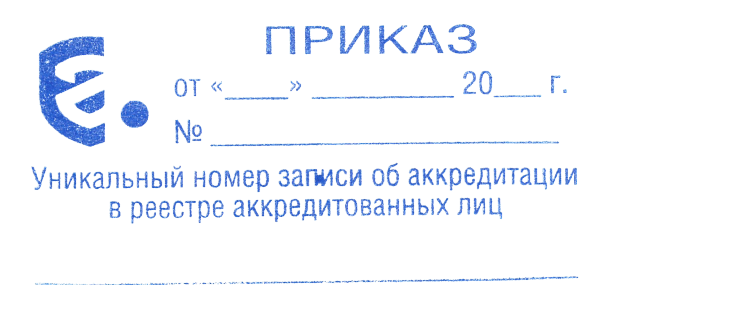 Испытательная лаборатория Волгоградского филиала ФГБУ «Ростовский референтный центр Россельхознадзора»Наименование испытательной лаборатории (центра)/ медицинской лаборатории400079, Волгоградская область, г. Волгоград, ул. Самарская, 3а Административное здание Лит. А;400079, Волгоградская область, г. Волгоград, ул. Самарская, 3а Вспомогательный лабораторный корпус Лит. Б, Б1адрес места осуществления деятельности 	На соответствие требованиям ГОСТ ISO/IEC 17025-2019	Наименование и реквизиты межгосударственного или национального стандарта, устанавливающего общие требования к компетентности испытательных и калибровочных лабораторий/частные требования к качеству и компетентности медицинских лабораторийИсполняющий обязанности директораФГБУ «Ростовский референтный центр Россельхознадзора»	А.А. Коновалов№ п/пДокументы, устанавливающие правила и методы исследований (испытаний), измеренийНаименование объектаКод ОКПД 2КодТН ВЭД ЕАЭСОпределяемая характеристика (показатель)Диапазон определения1234567400079, РОССИЯ, Волгоградская область, г. Волгоград, ул. Самарская, д. 3 а, Административное здание лит. А400079, РОССИЯ, Волгоградская область, г. Волгоград, ул. Самарская, д. 3 а, Административное здание лит. А400079, РОССИЯ, Волгоградская область, г. Волгоград, ул. Самарская, д. 3 а, Административное здание лит. А400079, РОССИЯ, Волгоградская область, г. Волгоград, ул. Самарская, д. 3 а, Административное здание лит. А400079, РОССИЯ, Волгоградская область, г. Волгоград, ул. Самарская, д. 3 а, Административное здание лит. А400079, РОССИЯ, Волгоградская область, г. Волгоград, ул. Самарская, д. 3 а, Административное здание лит. А400079, РОССИЯ, Волгоградская область, г. Волгоград, ул. Самарская, д. 3 а, Административное здание лит. А1.Методы микробиологического контроля почвы.МР от 24.12.2004 № ФЦ/4022 п.7, п.8.(Титрационный метод)Почва--Индекс БГКП (бактерий группы кишечной палочки)Не обнаружены/ (1 – 1000)1.Методы микробиологического контроля почвы.МР от 24.12.2004 № ФЦ/4022 п.7, п.8.(Титрационный метод)Почва--Индекс энтерококковНе обнаружены/ (1 – 1000)2.Методы микробиологического контроля почвы.МР от 24.12.2004 №ФЦ/4022, п.9 (метод посева почвенных разведений в среде), п.10, п.11.Почва--Cl.perfringensОбнаружены/ не обнаружены2.Методы микробиологического контроля почвы.МР от 24.12.2004 №ФЦ/4022, п.9 (метод посева почвенных разведений в среде), п.10, п.11.Почва--Общее микробное число (ОМЧ)(1,0-9,9)×10n КОЕ/г2.Методы микробиологического контроля почвы.МР от 24.12.2004 №ФЦ/4022, п.9 (метод посева почвенных разведений в среде), п.10, п.11.Почва--Патогенные, в том числе сальмонеллыОбнаружены/ не обнаружены3.МУК 4.2.1884-04приложение 1,8, п. 2.8Вода поверхностных водных объектов--Общее микробное число (ОМЧ при температуре 22°С)(1,0-9,9)×10n КОЕ ОМЧ22°С в 1 мл1234567Общее микробное число (ОМЧ при температуре 37°С)(1,0-9,9)×10n КОЕ ОМЧ37°С в 1 млОбобщенные колиформные бактерии (ОКБ)Не обнаружены/(1,0-9,9)×10n КОЕ ОКБв 100 мл (см3)/(1-24 000) НВЧ КОЕОКБ в 100 млТермотолерантные колиформные бактерии (ТКБ)Не обнаружены/(1,0-9,9)×10n КОЕ ТКБв 100 мл(см3)/(1-24 000) НВЧ КОЕ ТКБв 100 мл4.ГОСТ 7702.2.0Мясо птицы, субпродукты и полуфабрикаты из мяса птицы, объекты окружающейпроизводственной среды10.1210.13020702091602Подготовка проб к микробиологическим исследованиям-5.МР 2.3.2.2327-08п. 6.1.4.2; 6.3; 6.4; 6.5.1-6.5.6; 6.5.7.1- 6.5.7.2;6.5.7.5; 6.5.8.1; 6.5.11;6.6.1.1-6.6.1.3; 7.1; 7.2Молоко и молочные продукты.Предприятия молочной промышленности, объектыокружающей производственной среды10.51.901.410401-0406Идентификация микроорганизмов (родовой и видовой состав) – соматические клетки, КМАФАнМ, БГКП,дрожжи, плесени,молочнокислые микроорганизмы-6.ГОСТ Р 51448Мясо, мясные продукты10.1110.130201-02101601Подготовка проб-7.ГОСТ Р ИСО 6887-2Продукты пищевые и корма для животных (мясо и мясные продукты)01.1301.4710.11-10.9111.050201-02101601Подготовка проб идесятикратных разведений-8.ГОСТ 26669Продукты пищевые и вкусовые01.1310.11 - 10.910201-02070301-03080701Подготовка проб для микробиологических анализов-123456711.0508010802080408130902-0908110812121601-16021604160517011704170718051806190219052001-2009210321042105210622039.ГОСТ ISO 6498п.7Корма, комбикорма, комбикормовое сырьё10.9123012304-230623082309Подготовка проб-10.Правилабактериологического исследования кормов МСХ СССР, Москва 10.06.1975п. 2.1-2.2;2.5, 2.6.1-2.6.2Корма животного и растительного происхождения, комбикорма и рыбная мука01.1110.4110.9110.201001- 100812131214 21022301-2305230623082309Общее количество микробных клеток(1,0-9,9)×10n микробных клеток в 1 г10.Правилабактериологического исследования кормов МСХ СССР, Москва 10.06.1975п. 2.1-2.2;2.5, 2.6.1-2.6.2Корма животного и растительного происхождения, комбикорма и рыбная мука01.1110.4110.9110.201001- 100812131214 21022301-2305230623082309СальмонеллыОбнаружены/ не обнаружены10.Правилабактериологического исследования кормов МСХ СССР, Москва 10.06.1975п. 2.1-2.2;2.5, 2.6.1-2.6.2Корма животного и растительного происхождения, комбикорма и рыбная мука01.1110.4110.9110.201001- 100812131214 21022301-2305230623082309АнаэробыОбнаружены/ не обнаружены10.Правилабактериологического исследования кормов МСХ СССР, Москва 10.06.1975п. 2.1-2.2;2.5, 2.6.1-2.6.2Корма животного и растительного происхождения, комбикорма и рыбная мука01.1110.4110.9110.201001- 100812131214 21022301-2305230623082309Энтеропатогенные типы кишечной палочкиОбнаружены/ не обнаружены123456711.ГОСТ 25311Мука кормовая животного происхождения10.13230123042309Общее количество микробов(1,0-9,9)×10n микробных клеток в 1 г11.ГОСТ 25311Мука кормовая животного происхождения10.13230123042309БГКПОбнаружены/ не обнаружены11.ГОСТ 25311Мука кормовая животного происхождения10.13230123042309СальмонеллыОбнаружены/ не обнаружены11.ГОСТ 25311Мука кормовая животного происхождения10.13230123042309АнаэробыОбнаружены/ не обнаружены12.Методика индикации бактерий рода "Протеус" в кормах, 1981 гп.1.1-1.3; 1.5Корма, комбикорма и кормовые добавки10.9123012304-230623082309ПротейОбнаружены/ не обнаружены13.Методикабактериологического исследования кормов на энтерококкиот 21.03.1986Корма, комбикорма и кормовые добавки10.9123012304-230623082309ЭнтерококкиОбнаружены/ не обнаружены14.Порядок санитарно- микробиологического контроля при производствемяса и мясных продуктов,Минсельхозпрода РФ от 15.12.1995Мясо и мясные продукты.Предприятия, производящиемясо и мясные продукты, смывы с поверхностей различных объектов10.110201-0208КМАФАнМ(1,0-9,9)×10n КОЕ/г14.Порядок санитарно- микробиологического контроля при производствемяса и мясных продуктов,Минсельхозпрода РФ от 15.12.1995Мясо и мясные продукты.Предприятия, производящиемясо и мясные продукты, смывы с поверхностей различных объектов10.110201-0208БГКПОбнаружены/ не обнаружены14.Порядок санитарно- микробиологического контроля при производствемяса и мясных продуктов,Минсельхозпрода РФ от 15.12.1995Мясо и мясные продукты.Предприятия, производящиемясо и мясные продукты, смывы с поверхностей различных объектов10.110201-0208Бактерии рода ProteusОбнаружены/ не обнаружены14.Порядок санитарно- микробиологического контроля при производствемяса и мясных продуктов,Минсельхозпрода РФ от 15.12.1995Мясо и мясные продукты.Предприятия, производящиемясо и мясные продукты, смывы с поверхностей различных объектов10.110201-0208Бактерии рода SalmonellaОбнаружены/ не обнаружены15.ГОСТ 21237п.4.2, 4.4Мясо и субпродукты от всех видов убойного скота10.110201-0208Аэробные микроорганизмы (бактерии из рода сальмонелл, бактерии из рода кишечной палочки- Эшерихий, бактерии изрода протея, бактерии из группы кокков)Обнаружены/ не обнаружены15.ГОСТ 21237п.4.2, 4.4Мясо и субпродукты от всех видов убойного скота10.110201-0208Анаэробные бактерии (клостридии)Обнаружены/ не обнаружены123456716.ГОСТ Р 54354Мясо, полуфабрикаты, субпродукты, колбасные изделия, продукты из мяса10.1110.130201-020716011902КМАФАнМ(1,0-9,9)×10n КОЕ/г16.ГОСТ Р 54354Мясо, полуфабрикаты, субпродукты, колбасные изделия, продукты из мяса10.1110.130201-020716011902Бактерии рода SalmonellaОбнаружены/ не обнаружены16.ГОСТ Р 54354Мясо, полуфабрикаты, субпродукты, колбасные изделия, продукты из мяса10.1110.130201-020716011902Listeria monocytogenesОбнаружена/ не обнаружена16.ГОСТ Р 54354Мясо, полуфабрикаты, субпродукты, колбасные изделия, продукты из мяса10.1110.130201-020716011902ЭнтерококкиОбнаружены/ не обнаружены16.ГОСТ Р 54354Мясо, полуфабрикаты, субпродукты, колбасные изделия, продукты из мяса10.1110.130201-020716011902БГКПОбнаружены/ не обнаружены16.ГОСТ Р 54354Мясо, полуфабрикаты, субпродукты, колбасные изделия, продукты из мяса10.1110.130201-020716011902Escherichia coliОбнаружена/ не обнаружена16.ГОСТ Р 54354Мясо, полуфабрикаты, субпродукты, колбасные изделия, продукты из мяса10.1110.130201-020716011902Коагулазоположительные стафилококкиS. aureusОбнаружены/ не обнаружены16.ГОСТ Р 54354Мясо, полуфабрикаты, субпродукты, колбасные изделия, продукты из мяса10.1110.130201-020716011902Bacillus cereusОбнаружены/ не обнаружены16.ГОСТ Р 54354Мясо, полуфабрикаты, субпродукты, колбасные изделия, продукты из мяса10.1110.130201-020716011902Сульфитредуцирующие клостридииОбнаружены/ не обнаружены16.ГОСТ Р 54354Мясо, полуфабрикаты, субпродукты, колбасные изделия, продукты из мяса10.1110.130201-020716011902Бактерии рода ProteusОбнаружены/ не обнаружены17.Инструкция по порядку и периодичности контроля за содержанием микробиологических и химических загрязнителей в мясе, птице, яйцах и продуктах ихпереработки Минсельхозпрода РФ от 27.06.2000г№ 1400/1751Мясо, птица, яйца и продукты их переработки10.1110.1201.470201-0207020904081601-1602КМАФАнМ(1,0-9,9)×10n КОЕ/г(см3)17.Инструкция по порядку и периодичности контроля за содержанием микробиологических и химических загрязнителей в мясе, птице, яйцах и продуктах ихпереработки Минсельхозпрода РФ от 27.06.2000г№ 1400/1751Мясо, птица, яйца и продукты их переработки10.1110.1201.470201-0207020904081601-1602БГКПОбнаружены/ не обнаружены17.Инструкция по порядку и периодичности контроля за содержанием микробиологических и химических загрязнителей в мясе, птице, яйцах и продуктах ихпереработки Минсельхозпрода РФ от 27.06.2000г№ 1400/1751Мясо, птица, яйца и продукты их переработки10.1110.1201.470201-0207020904081601-1602Бактерии рода ProteusОбнаружены/ не обнаружены17.Инструкция по порядку и периодичности контроля за содержанием микробиологических и химических загрязнителей в мясе, птице, яйцах и продуктах ихпереработки Минсельхозпрода РФ от 27.06.2000г№ 1400/1751Мясо, птица, яйца и продукты их переработки10.1110.1201.470201-0207020904081601-1602Патогенные, в т.ч. сальмонеллыОбнаружены/ не обнаружены17.Инструкция по порядку и периодичности контроля за содержанием микробиологических и химических загрязнителей в мясе, птице, яйцах и продуктах ихпереработки Минсельхозпрода РФ от 27.06.2000г№ 1400/1751Мясо, птица, яйца и продукты их переработки10.1110.1201.470201-0207020904081601-1602Дрожжи Плесневые грибы(1,0-9,9)×10n КОЕ/г(см3)18.ГОСТ 32149Пищевые продукты переработки10.89,0408КМАФАнМ(1,0-9,9)×10n КОЕ/г(см3)1234567яиц сельскохозяйственной птицы01.47БГКП(колиформных бактерий)Обнаружены/ не обнаруженыяиц сельскохозяйственной птицы01.47Бактерии рода SalmonellaОбнаружены/ не обнаруженыяиц сельскохозяйственной птицы01.47Бактерии рода ProteusОбнаружены/ не обнаруженыяиц сельскохозяйственной птицы01.47S. aureusОбнаружены/ не обнаружены19.Инструкция по санитарно- микробиологическому контролю производства пищевой продукции из рыбы и морскихбеспозвоночных утв.22.02.1991№ 5319-91Пищевая продукция из рыбы и морских беспозвоночных10.200301-0308160216041605КМАФАнМ(1,0-9,9)×10n КОЕ/г(см3)19.Инструкция по санитарно- микробиологическому контролю производства пищевой продукции из рыбы и морскихбеспозвоночных утв.22.02.1991№ 5319-91Пищевая продукция из рыбы и морских беспозвоночных10.200301-0308160216041605Плесневые грибы1,0-9,9)×10n КОЕ/г(см3)19.Инструкция по санитарно- микробиологическому контролю производства пищевой продукции из рыбы и морскихбеспозвоночных утв.22.02.1991№ 5319-91Пищевая продукция из рыбы и морских беспозвоночных10.200301-0308160216041605Плесневые грибыОбнаружены/ не обнаружены19.Инструкция по санитарно- микробиологическому контролю производства пищевой продукции из рыбы и морскихбеспозвоночных утв.22.02.1991№ 5319-91Пищевая продукция из рыбы и морских беспозвоночных10.200301-0308160216041605БГКПОбнаружены/ не обнаружены19.Инструкция по санитарно- микробиологическому контролю производства пищевой продукции из рыбы и морскихбеспозвоночных утв.22.02.1991№ 5319-91Пищевая продукция из рыбы и морских беспозвоночных10.200301-0308160216041605St.aureusОбнаружены/ не обнаружены19.Инструкция по санитарно- микробиологическому контролю производства пищевой продукции из рыбы и морскихбеспозвоночных утв.22.02.1991№ 5319-91Пищевая продукция из рыбы и морских беспозвоночных10.200301-0308160216041605Патогенные микроорганизмы, в т.ч. сальмонеллыОбнаружены/ не обнаружены19.Инструкция по санитарно- микробиологическому контролю производства пищевой продукции из рыбы и морскихбеспозвоночных утв.22.02.1991№ 5319-91Пищевая продукция из рыбы и морских беспозвоночных10.200301-0308160216041605Сульфитредуцирующие клостридииОбнаружены/ не обнаружены20.ГОСТ 32901п.8.4; 8.5.1; 8.5.3; 8.6.1-8.6.3; 8.7; 8.8Молоко и продукты переработки молока01.41.201.4501.4910.4110.51-10.520401-0406КМАФАнМ(1,0-9,9)×10n КОЕ/г(см3)20.ГОСТ 32901п.8.4; 8.5.1; 8.5.3; 8.6.1-8.6.3; 8.7; 8.8Молоко и продукты переработки молока01.41.201.4501.4910.4110.51-10.520401-0406БГКПОбнаружены/ не обнаружены20.ГОСТ 32901п.8.4; 8.5.1; 8.5.3; 8.6.1-8.6.3; 8.7; 8.8Молоко и продукты переработки молока01.41.201.4501.4910.4110.51-10.520401-0406Общее количество психротрофных аэробных и факультативно- анаэробных микроорганизмов(1,0-9,9)×10n КОЕ/г(см3)20.ГОСТ 32901п.8.4; 8.5.1; 8.5.3; 8.6.1-8.6.3; 8.7; 8.8Молоко и продукты переработки молока01.41.201.4501.4910.4110.51-10.520401-0406Общее количество термофильных аэробных ифакультативно- анаэробных микроорганизмов(1,0-9,9)×10n КОЕ/г(см3)20.ГОСТ 32901п.8.4; 8.5.1; 8.5.3; 8.6.1-8.6.3; 8.7; 8.8Молоко и продукты переработки молока01.41.201.4501.4910.4110.51-10.520401-0406Спорыаэробных и факультативно-(1,0-9,9)×10n КОЕ/г(см3)1234567анаэробных микроорганизмовПромышленная стерильностьстерильно/нестерильноСпоры мезофильных анаэробных бактерий(1,0-9,9)×10n КОЕ/г(см3)Редуктазная пробаположительная/отрицат ельная21.ГОСТ 10444.15Продукты пищевые01.1301.4101.4703.1103.1203.2103.2210.1-10.1310.2010.3110.3910.41-10.4210.51-10.5210.61-10.6210.71-10.7310.81-10.8510.8911.070201-020703010308070108010802080408130902-090811081212150115021601-16021604160517011704170718051806 190219052001-20092103210421052106КМАФАнМ(1,0-9,9)×10n КОЕ/г(см3)1234567220322.ГОСТ 7702.2.1 п.7.1Продукты убоя птицы, полуфабрикаты из мяса птиц, продукцию из мяса птицы10.12020702091602КМАФАнМ(1,0-9,9)×10n КОЕ/г(см3)23.ГОСТ 31747п.9.1; 9.3Продукты пищевые (кроме молока и молочных продуктов)10.11-10.13,10.20,10.31-10.39,10.41-10.42,10.51-10.52,10.61-10.62,10.71-10.73,10.81-10.890201-020703010308070108010802080408130902-090811081212150115021601-16021604160517011704170718051806190219052001-20092103210421052106 2203БГКП (колиформные бактерии)Обнаружены/ не обнаружены24.ГОСТ Р 54374Мясо птицы, субпродукты, полуфабрикаты из мяса птицы10.12,10.130207,0209,1602БГКП (колиформные бактерии)Обнаружены/ не обнаружены123456725.ГОСТ 31878 п.9.1Корма для животных10.9110.92230123042305230623082309БГКП (колиформные бактерии)Обнаружены/ не обнаружены26.ГОСТ Р 50454(ИСО 3811-79)Мясо и мясные продукты10.1110.130201-0206020802101601–1602Колиформные бактерииНе обнаружены/(1,0-9,9)×10n КОЕ в 1 г26.ГОСТ Р 50454(ИСО 3811-79)Мясо и мясные продукты10.1110.130201-0206020802101601–1602Escherichia coliНе обнаружена/(1,0-9,9)×10n КОЕ в 1 г27.ГОСТ 30726Продукты пищевые01.1301.4101.47,03.11,03.1203.2103.2210.1-10.1310.2010.3110.3910.41-10.4210.51-10.5210.61-10.6210.71-10.7310.81-10.8510.8911.071001- 10060201-02070301 -03080401-0408070108010802080408130902-090811081212150115021601-1602160416051701170417071805180619021905Escherichia coliОбнаружена/ не обнаружена12345672001-20092103- 2106220328.ГОСТ 31708(ISO 7251:2005) п.9.1(качественный метод)Продукты пищевые и корма для животных, образцы окружающей среды01.1301.4101.47,03.11,03.1203.2103.2210.1-10.1310.2010.3110.3910.41-10.4210.51-10.5210.61-10.6210.71-10.7310.81-10.8510.8910.91-10.9211.071001- 10060201-02070301 -03080401-0408070108010802080408130902-09081108121215011502,1601-1602160416051701,1704,170718051806190219052001-20092103-210622032301 2304-23062308-2309Escherichia coliОбнаружена/ не обнаружена29.ГОСТ Р 50455(ИСО 3565-75)Мясо и мясные продукты10.1110.130201-02061601-1602СальмонеллыОбнаружены/ не обнаружены123456730.ГОСТ 31659(ISO 6579:2002)Продукты пищевые01.1301.4101.4703.1103.1203.2103.2210.1-10.1310.2010.3110.3910.41-10.4210.51-10.5210.61-10.6210.71-10.7310.81-10.8510.8911.071001-10060201-02070301 -03080401-0408070108010802080408130902-09081108121215011502 1601-16021604160517011704170718051806190219052001-2009210321042105210622032301230423052306Бактерии рода SalmonellaОбнаружены/ не обнаружены12345672308230931.ГОСТ 31468Мясо птицы, субпродукты и полуфабрикаты из мяса птицы10.1210.13020702091602Бактерии рода SalmonellaОбнаружены/ не обнаружены32.ГОСТ ISO 6785Молоко и молочная продукция10.5101.410401-0406Salmonella spp.Обнаружены/ не обнаружены33.МУ 4.2.2723-10Лабораторная диагностикасальмонеллезов, обнаружение сальмонелл в пищевых продуктах и объектах окружающей среды п.9-11Пищевые продукты, объекты окружающей среды01.13,01.41,01.47,03.11,03.12,03.21,03.22,10.1-10.13,10.20,10.31,10.39,10.41-10.42,10.51-10.52,10.61-10.62,10.71-10.73,10.81-10.85,10.89,10.91-10.92,11.071001-10060201-02070301-03080401-0408070108010802080408130902-090811081212150115021601-16021604160517011704170718051806190219052001-200921032104Бактерии рода SalmonellaОбнаружены/ не обнаружены123456721052106220323012304230523062308230934.ГОСТ 32010Продукты пищевые01.13,01.41,01.47,03.11,03.12,03.21,03.22,10.1-10.13,10.20,10.31,10.39,10.41-10.42,10.51-10.52,10.61-10.62,10.71-10.73,10.81-10.85,10.89,11.071001-10060201-02070301-03080401-0408070108010802080408130902-090811081212150115021601-16021604160517011704170718051806190219052001-20092103Бактерии рода ShigellaОбнаружены/ не обнаружены1234567210421052106220323012304230523062308230935.ГОСТ 28560Продукты пищевые01.13,01.41,01.47,03.11,03.12,03.21,03.22,10.1-10.13,10.20,10.31,10.39,10.41-10.42,10.51-10.52,10.61-10.62,10.71-10.73,10.81-10.85,10.89,11.070201-0207,0301 -0308,0401-0408,0701,0801,0802,0804,0813,0902-0908,1108,1212,1501,15021601-1602,1604,1605,1701,1704,1707,1805,Бактерии рода ProteusОбнаружены/ не обнаружены12345671806,1902,1905,2001-2009,2103,2104,2105,2106,220336.ГОСТ 7702.2.7Мясо птицы, субпродукты и полуфабрикаты из мяса птицы10.12,10.130207,0209,1602Бактерии рода ProteusОбнаружены/ не обнаружены37.ГОСТ 32064 п.9.1Продукты пищевыеКорма для животных, пробы окружающей средыв сфере производства и обработки пищевых продуктов01.13,01.41,01.47,03.11,03.12,03.21,03.22,10.1-10.13,10.20,10.31,10.39,10.41-10.42,10.51-10.52,10.61-10.62,10.71-10.73,10.81-10.85,0201-0207,0301 -0308,0401-0408,0701,0801,08020804,0813,0902-0908,1108,1212,1501,15021601-1602,1604,1605,1701,Бактерии семейства EnterobacteriaceaeОбнаружены/ не обнаружены123456710.89,10.91-10.92,11.0717041707,1805,1806,1902,19052001-2009,2103,2104,2105,2106,220338.ГОСТ 32031Продукты пищевые01.13,01.41,01.47,03.11,03.12,03.21,03.22,10.1-10.13,10.20,10.31,10.39,10.41-10.42,10.51-10.52,10.61-10.62,10.71-10.73,10.81-10.85,0201-0207,0301 -0308,0401-0408,0701,0801,08020804,0813,0902-0908,1108,1212,1501,15021601-1602,1604,1605,1701,Listeria monocytogenesОбнаружена/ не обнаружена123456710.89,11.071704,1707,1805,1806,1902,19052001,2009,2103,2104,2105,2106,220339.МУК 4.2.1122-02Организация контроля и методы выявлениябактерий Listeria monocytogenes впищевых продуктах п.6Продукты пищевые01.13,01.41,01.47,03.11,03.12,03.21,03.22,10.1-10.13,10.20,10.31,10.39,10.41-10.42,10.51-10.52,10.61-10.62,10.71-10.73,10.81-10.85,0201-0207,0301 -0308,0401-0408,0701,0801,08020804,0813,0902-0908,1108,1212,1501,15021601-1602,1604,1605,1701,Listeria monocytogenesОбнаружена/ не обнаружена123456710.89,11.071704,1707,1805,1806,1902,19052001,2009,2103,2104,2105,2106,220340.ГОСТ 28566(СТ СЭВ 6646-89)Продукты пищевые01.13,01.41,01.47,03.11,03.12,03.21,03.22,10.1-10.13,10.20,10.31,10.39,10.41-10.42,10.51-10.52,10.61-10.62,10.71-10.73,10.81-10.85,0201-0207,0301 -0308,0401-0408,0701,0801,0802,0804,0813,0902-0908,1108,1212,1501,1502,1601-1602,1604,1605,1701,ЭнтерококкиОбнаружены/ не обнаружены123456710.89,11.071704,1707,1805,1806,1902,19052001-2009,2103,2104,2105,2106,220341.ГОСТ ISO 21527-1Продукты пищевые и корма для животных01.13,01.41,01.47,03.11,03.12,03.21,03.22,10.1-10.13,10.20,10.31,10.39,10.41-10.42,10.51-10.52,10.61-10.62,10.71-10.73,10.81-10.85,1001-1006,0201-0207,0301 -03080701,0801,0802,0804,0813,0902-0908,1108,1212,1501-1502,1601-1602 ,1604,1605,1701,Дрожжевые и плесневые грибы(1,0-9,9)×10n КОЕ/г(см3)123456710.89,10.91-10.92,11.071704,1707,1805,1806,1902,19052001-2009,2103-2106,2203,2301,2304-2306,2308-230942.ГОСТ ISO 21527-2Продукты пищевые и корма для животных01.13,01.41,01.47,03.11,03.12,03.21,03.22,10.1-10.13,10.20,10.31,10.39,10.41-10.42,10.51-10.52,10.61-10.62,10.71-10.73,1001-1006,0201-0207,0301 -03080401-0402,0701,0801,0802,0804,0813,0902-0908,1108,1212,1501-1502,1601-Дрожжевые и плесневые грибы(1,0-9,9)×10n КОЕ/г(см3)123456710.81-10.85,10.89,10.91-10.92,11.071602 ,1604,1605,1701,1704,1707,1805,1806,1902,19052001-2009,2103-2106,2203,2301,2304-2306,2308-230943.ГОСТ 10444.12Пищевые продукты и корма для животных01.13,01.41,01.47,03.11,03.12,03.21,03.22,10.1-10.13,10.20,10.31,10.39,10.41-10.42,10.51-10.52,1001-1006,0201-0207,0301 -0308,0701,0801,0802,0804,0813,0902-0908,1108,1212,1501Плесени и дрожжи(1,0-9,9)×10n КОЕ/г(см3)123456710.61-10.62,10.71-10.73,10.81-10.85,10.89,10.91-10.92,11.071502,1601-16021604,1605,1701,1704,1707,1805,1806,1902,19052001-2009,2103-2106,2203,2301,2304-2306,2308-230944.ГОСТ 33566Молоко и молочная продукция01.41,01.45,01.49,10.41,10.51-10.520401-0406Дрожжи(1,0-9,9)×10n КОЕ/см3(г)44.ГОСТ 33566Молоко и молочная продукция01.41,01.45,01.49,10.41,10.51-10.520401-0406Плесневые грибы(1,0-9,9)×10n КОЕ/см3(г)45.ГОСТ 10444.8Пищевые продукты и корма для животных01.13,01.41,01.47,03.11,03.12,03.21,03.22,10.1-10.13,1103,0210,0305-0308,1602,1604,1605,2001-2003,Bacillus cereus(1,0-9,9)×10n КОЕ/г(см3)123456710.20,10.31,10.39,10.41-10.42,10.51-10.52,10.61-10.62,10.71-10.73,10.81-10.85,10.89,10.91-10.92,11.072005,2008,2103,2106,2301-2303,2306,230946.ГОСТ ISO 21871 п.9.2Пищевые продукты и корма для животных01.13,01.41,01.47,03.11,03.12,03.21,03.22,10.1-10.13,10.20,10.31,10.39,10.41-10.42,10.51-10.52,10.61-10.62,1103,0210,0305-0308,1602,1604,1605,2001-2003,2005,2008,2103,2106,2301-2303,2306,2309Bacillus cereusОбнаружен/ не обнаружен123456710.71-10.73,10.81-10.85,10.89,10.91-10.92,11.0747.ГОСТ 31746п.8.1; 9Пищевые продукты(кроме молока и молочных продуктов)10.11-10.13,10.20,10.31-10.39,10.41-10.42,10.61-10.62,10.71-10.73,10.81-10.89,1601-1602,1604,1902,1905,0301-0308Коагулазоположительные стафилококкиОбнаружены/ не обнаружены47.ГОСТ 31746п.8.1; 9Пищевые продукты(кроме молока и молочных продуктов)10.11-10.13,10.20,10.31-10.39,10.41-10.42,10.61-10.62,10.71-10.73,10.81-10.89,1601-1602,1604,1902,1905,0301-0308S. aureusОбнаружен/ не обнаружен48.ГОСТ 30347п. 8.1Молоко и молочные продукты01.41,01.45,01.49,10.41,10.51-10.520401-0406S. aureusОбнаружен/ не обнаружен49.ГОСТ Р 54674п.8Мясо птицы, субпродукты и полуфабрикаты из мяса птицы10.12,10.130207,0209,1602S. aureusОбнаружен/ не обнаружен50.ГОСТ 29185(ISO 15213:2003)п. 9.1-9.4; 9.6Продукты пищевые и корма для животных01.13,01.41,01.47,03.11,03.12,0210,0305-0308,1602,1604,Сульфитредуцирующие клостридииОбнаружены/ не обнаружены123456703.21,03.22,10.1-10.13,10.20,10.31,10.39,10.41-10.42,10.51-10.52,10.61-10.62,10.71-10.73,10.81-10.85,10.89,10.91-10.92,11.071605,2001-2003,2005,2008,2103,2106,2301-2303,2306,230951.ГОСТ 10444.7 п.5.4Продукты пищевые01.13,01.41,01.47,03.11,03.12,03.21,03.22,10.1-10.13,10.20,10.31,10.39,10.41-10.42,0210,0305-0308,1602,1604,1605,2001-2003,2005,2008,2103,2106Сlostridium botulinumОбнаружены/ не обнаружены123456710.51-10.52,10.61-10.62,10.71-10.73,10.81-10.85,10.89,11.0752.ГОСТ 7702.2.6 п.8.1-8.4Мясо птицы, субпродукты и полуфабрикаты из мяса птицы, колбасные изделия, продукты из мяса птицы10.12,10.130207,0209,1602Сульфитредуцирующие клостридииОбнаружены/ не обнаружены53.ГОСТ 10444.9Продукты пищевые01.13,01.41,01.47,03.11,03.12,03.21,03.22,10.1-10.13,10.20,10.31,10.39,10.41-10.42,10.51-10.52,10.61-10.62,10.71-10.73,10.81-0210,0305-0308,1602,1604,1605,2001-2003,2005,2008,2103,2106Сlostridium perfringensОбнаружены/ не обнаружены123456710.85,10.89,11.0754.ГОСТ 31744Продукты пищевые и корма для животных, образцы окружающей среды01.13,01.41,01.47,03.11,03.12,03.21,03.22,10.1-10.13,10.20,10.31,10.39,10.41-10.42,10.51-10.52,10.61-10.62,10.71-10.73,10.81-10.85,10.89,10.91-10.92,11.070210,0305-0308,1602,1604,1605,2001-2003,2005,2008,2103,2106,2301-2303,2306,2309Сlostridium perfringens(1,0-9,9)×10n КОЕ/г(см3)55.ГОСТ 10444.11(ISO 15214:1998)Продукты пищевые и корма для животных01.13,01.41,01.47,03.11,03.12,03.21,1602,1604,1605,2001-2003,2005,Молочнокислые микроорганизмы(1,0-9,9)×10n КОЕ/ см3(г)123456703.22,10.1-10.13,10.20,10.31,10.39,10.41-10.42,10.51-10.52,10.61-10.62,10.71-10.73,10.81-10.85,10.89,10.91-10.92,11.072008,2103,210656.ГОСТ 33951 п.8.2Молоко и молочная продукция10.51,10.520401-0406Молочнокислые микроорганизмы(1,0-9,9)×10n КОЕ/ см3(г)57.ГОСТ 33491 п. 7.17Молочная продукция10.51-10.520401-0406БифидобактерииОбнаружены/ не обнаружены58.ГОСТ Р 54755 п.9.1; п.9.3Продукты пищевые01.13,01.41,01.47,03.11,03.12,03.21,03.22,10.1-10.13,10.20,10.31,2201-2202Pseudomonas aeruginosaНе обнаружены/ обнаружены(1,0-9,9)×10n КОЕ/г (см3)123456710.39,10.41-10.42,10.51-10.52,10.61-10.62,10.71-10.73,10.81-10.85,10.89,11.0759.ГОСТ Р ИСО 13720Мясо и мясные продукты10.0110.110201-0210Pseudomonas spp.(1,0-9,9)×10n КОЕ/г60.ГОСТ 23453п.6Молоко сырое01.41,01.45,01.490401Соматические клетки90-1500 и свыше тыс. клеток в 1см361.МУК 4.2.2046-06п.5.1; 6.1-6.8Рыба, нерыбные объекты промысла, продукты,вырабатываемые из них, вода поверхности водоемов и другие объекты03.12,03.21,10.2036.000301-0308V. parahaemolyticusНе обнаружены/ обнаружены(1,0-9,9)×10n КОЕ/г62.ГОСТ ISO/TS 21872-1Пищевые продукты, корма для животных01.13,01.41,01.47,03.11,03.12,03.21,03.22,10.1-10.13,10.20,10.31,10.39,0301-0308V. parahaemolyticusОбнаружены/ не обнаружены123456710.41-10.42,10.51-10.52,10.61-10.62,10.71-10.73,10.81-10.85,10.89,10.91-10.92,11.0763.ГОСТ 30425 п.7.7-7.10Консервы01.13,01.47,10.11,10.12,10.13,10.20,10.32,10.39,10.42,10.51,10.52,10.62,10.71-10.73,10.81-10.85,10.8911.050201-0207,0301 -0308,0401-04080701,0801,08020804,0813,0902-0908,1108,1212,1501,15021604,1605,1701,1704,1707,Неспорообразующие микроорганизмы, в т.ч. молочнокислые и (или)плесневые грибы, и (или) дрожжиОбнаружены/не обнаружены63.ГОСТ 30425 п.7.7-7.10Консервы01.13,01.47,10.11,10.12,10.13,10.20,10.32,10.39,10.42,10.51,10.52,10.62,10.71-10.73,10.81-10.85,10.8911.050201-0207,0301 -0308,0401-04080701,0801,08020804,0813,0902-0908,1108,1212,1501,15021604,1605,1701,1704,1707,Мезофильныеклостридии/мезофильные клостридии (кроме C. botulinum и (или) C. perfringens)/мезофильные клостридии C. botulinum и(или) C. perfringensОбнаружены/не обнаружены63.ГОСТ 30425 п.7.7-7.10Консервы01.13,01.47,10.11,10.12,10.13,10.20,10.32,10.39,10.42,10.51,10.52,10.62,10.71-10.73,10.81-10.85,10.8911.050201-0207,0301 -0308,0401-04080701,0801,08020804,0813,0902-0908,1108,1212,1501,15021604,1605,1701,1704,1707,Мезофильныеклостридии/мезофильные клостридии (кроме C. botulinum и (или) C. perfringens)/мезофильные клостридии C. botulinum и(или) C. perfringens(1-2) клетки /г/см363.ГОСТ 30425 п.7.7-7.10Консервы01.13,01.47,10.11,10.12,10.13,10.20,10.32,10.39,10.42,10.51,10.52,10.62,10.71-10.73,10.81-10.85,10.8911.050201-0207,0301 -0308,0401-04080701,0801,08020804,0813,0902-0908,1108,1212,1501,15021604,1605,1701,1704,1707,Спорообразующие мезофильные аэробные ифакультативно- анаэробные микроорганизмы группы B. subtilisОбнаружены/не обнаружены63.ГОСТ 30425 п.7.7-7.10Консервы01.13,01.47,10.11,10.12,10.13,10.20,10.32,10.39,10.42,10.51,10.52,10.62,10.71-10.73,10.81-10.85,10.8911.050201-0207,0301 -0308,0401-04080701,0801,08020804,0813,0902-0908,1108,1212,1501,15021604,1605,1701,1704,1707,Спорообразующие мезофильные аэробные ифакультативно- анаэробные микроорганизмы группы B. subtilis(1-11) клетки /г/см363.ГОСТ 30425 п.7.7-7.10Консервы01.13,01.47,10.11,10.12,10.13,10.20,10.32,10.39,10.42,10.51,10.52,10.62,10.71-10.73,10.81-10.85,10.8911.050201-0207,0301 -0308,0401-04080701,0801,08020804,0813,0902-0908,1108,1212,1501,15021604,1605,1701,1704,1707,Спорообразующие мезофильные аэробные ифакультативно-анаэробные микроорганизмы группОбнаружены/не обнаружены12345671805,1806,1902,19052001-2009,2103-2106B.cereus и (или) B.polymyxa1805,1806,1902,19052001-2009,2103-2106Спорообразующие термофильные анаэробные, аэробные и факультативно- анаэробные микроорганизмыОбнаружены/не обнаружены64.Методические рекомендации по обнаружению гельминтов (Ascaridia galli) в пищевом яйце от 26 мая 2019 г.Пищевое яйцо01.470407Ascaridia galliОбнаружены/ не обнаружены65.МУК 4.2.3016-12пп. 1-5, 6.1, 6.2, 6.4, 7.1-7.3, 8Плодоовощная, плодово-ягодная и растительная продукция01.13,01.23-01.250701-0710,0801-0810Яйца гельминтов, цисты кишечных патогенных простейшихОбнаружены/ не обнаружены66.МУК 3.2.988-00п.3.2; 3.4; 4; 5.1-5.5; 6Рыба и нерыбные объекты и продукты их переработки10.200301-0305Паразитарная чистота (цестоды, трематоды, нематоды и скребни)Обнаружены/ не обнаружены67.ГОСТ Р 54378Рыба, нерыбные объекты и продукция из них10.200301-0305Личинки гельминтовЖизнеспоспособны/ не жизнеспособны68.Методические указания по лабораторнойдиагностике аэромоноза (краснухи) карповМетодические указания Госагропрома СССР от 23.04.1986Рыба живая03.120301АэромонозОбнаружен/ не обнаружен69.Методические указания по лабораторнойдиагностике псевдомонозов рыбРыба живая03.120301ПсевдомонозОбнаружен/ не обнаружен1234567от 22.09.1998 № 13-4- 2/140370.Методические указания по лабораторнойдиагностикефилометроидоза рыб от 27.03.1989Рыба живая03.120301ФилометроидозОбнаружен/ не обнаружен71.МУ по определению диплостомозов пресноводных рыб от 22.09.98г. №13-4-2/1404Рыба живая03.120301ДиплостомозОбнаружен/ не обнаружен72.Методика паразитологического инспектирования морской рыбы и рыбной продукции (морская рыба-сырец, рыба охлажденная имороженая) от 29.12.1988Морская рыба и рыбная продукция03.110302,0303Паразиты и паразитарные пораженияОбнаружены/ не обнаружены73.Определитель паразитов пресноводных рыб фауны СССР. Том 2. Паразитологические многоклеточные (Первая часть). –Л.: Наука, 1985.С.9-387Пресноводные рыбы03.120301 99Паразитические многоклеточные (моногенеи, амфилиниды)Обнаружены/ не обнаружены74.Определитель паразитов пресноводных рыбфауны СССР. Том 3. ПаразитологическиеПресноводные рыбы03.120301 99Паразитические многоклеточные (цестоды, аспидогастреи, трематоды,нематоды, скребни, пиявки, моллюски, ракообразные,Обнаружены/ не обнаружены1234567многоклеточные (Вторая часть). –Л.: Наука, 1987.С.5-76,С.76-77,С.77-198, С.199-310паукообразные)75.ГОСТ 31470, п.5Полуфабрикаты мяса птицы в панировке или с добавлением хлеба10.120207Общая кислотность(0,3-10,0) °Т76.ГОСТ 31470 п.6Мясо птицы механической обвалки и натуральные полуфабрикаты из мяса птицы, в которых отсутствуют какие-либо добавленные	компоненты растительного происхождения, маринады, специи, пряности10.120207Свежесть (Качественный тест с реактивом Несслера)(отрицательный/ положительный (I)/ положительный (II))77.ГОСТ 31470 п.7Мясо птицы механической обвалки и натуральные полуфабрикаты из мяса птицы, в которых отсутствуют какие-либо добавленные	компоненты растительного происхождения, маринады, специи, пряности10.120207Количество летучих жирных кислот(1,0-30,0)мг KOH/100 г78.ГОСТ 31470 п.8Мясо птицы механической обвалки и натуральные полуфабрикаты из мяса птицы, в которых отсутствуют какие-либо добавленные	компоненты растительного происхождения, маринады, специи, пряности10.120207Кислотное число жира(0,5-30,0) мг KOH/г79.ГОСТ 31470 п.9Мясо птицы механической обвалки и натуральные полуфабрикаты из мяса птицы, в которых отсутствуют какие-либо добавленные	компоненты растительного происхождения, маринады, специи, пряности10.120207Перекисное число жира(0,2-40,0) ммоль (1/2O2)/кг80.ГОСТ 31470 п.10Тушки птицы и натуральные полуфабрикаты в виде грудного мяса. Метод не применяют для мяса водоплавающей птицы, а также при наличии в пробе продукта		добавленных компонентов	растительного происхождения,			маринадов,специй, пряностей10.120207Активность пероксидазы (Бензидиновый тест на пероксидазу)положительный/ отрицательный81.ГОСТ 31470 п.11Мясо птицы, субпродукты и полуфабрикаты добавленные компоненты, содержащие углеводы (хлеб, каши, мука, агар,каррагенан)10.120207Углеводы (Качественный тест на углеводы)положительный/ отрицательный82.ГОСТ 23042, п7Мясо, мясо птицы и мясные10.110201-0208Жир(0,2-50,0) %1234567продукты10.1210.13021083.ГОСТ 31727 (ISO936:1998)Мясо, мясо птицы и мясные продукты10.1110.1210.130201-02080210Зола(0,00-20,00) %84.ГОСТ 25011, п.6Мясо, мясо птицы и мясные продукты10.1110.1210.130201-02080210Белок(1,00- 55,00) %85.ГОСТ 32008 (ISO937:1978)Мясо, мясные и мясосодержащие продукты10.1110.1210.130201-02080210Азот(0,1-25,0) %86.ГОСТ Р 51478 (ИСО 2917-74)Мясо, мясо птицы и мясные продукты10.1110.1210.130201-0210Концентрация водородных ионов (рН)(1,0-12,0) ед. рН87.ГОСТ 33319Мясо, мясо птицы и мясные продукты10.1110.1210.130201-0210Влага(1,0-85,0) %88.ГОСТ 9793, п.9Мясо, мясо птицы и мясные продукты10.1110.1210.130201-0210Влага(1,0-85,0) %89.ГОСТ Р 51480 (ИСО 1841-1-96)Мясо и мясные продукты, включая мясо птицы10.1110.1210.130201-0210Хлорид натрия(1,05-10,0) %90.ГОСТ 32009 (ISO13730:1996)Мясо и мясные продукты10.1110.130201-0210Общий фосфор(0,01-1,50) %91.ГОСТ 9794, п.7гравиметрический методМясо, мясо птицы и мясные продукты10.1110.1210.130201-0210Фосфор(0,020-0,400) %92.ГОСТ 9794, п.8спектрофотометрическ ий методМясо, мясо птицы и мясные продукты10.1110.1210.130201-0210Фосфор(0,040-0,400) %93.ГОСТ 8558.1.п.7Мясо, мясные и мясосодержащие продукты (колбасные изделия, продукты10.1110.1210.130201-0210Нитрит натрия(0,0010-0,0120) %1234567из мяса, полуфабрикаты, кулинарные изделия, консервы), мясо птицы, а также используемые при их производстве нитрит содержащие компоненты (рассолы, посолочные смеси идр.)94.ГОСТ 29299 (ИСО2918-75)Мясо и мясные продукты10.1110.130201-0210Нитрит натрия(20-200) мг/кг95.ГОСТ 8558.2Мясо, мясные и мясосодержащие продукты, а также рассолы и посолочные смеси10.1110.130201-0210Нитраты(0,0008-0,0700) %96.ГОСТ 29300 (ИСО3091-75)Мясо и мясные продукты.10.1110.130201-0210Нитрат калия(45-700) мг/кг97.ГОСТ Р 55480Мясо, субпродукты, жир-сырец, мясные и мясосодержащие продукты, продукты из шпика10.1110.130201-0210Кислотное число(0,1-40,0) мг KОН/г98.ГОСТ 9957, п.7метод МораМясо, включая мясо птицы, мясные и мясосодержащие продукты10.1110.1210.130201-0210Хлористый натрий(0,1-7,0) %99.ГОСТ 9957, п.8метод ФольгардаМясо, включая мясо птицы, мясные и мясосодержащиепродукты10.1110.1210.130201-0210Хлористый натрий(0,1-7,0) %100.ГОСТ Р 55573 п.4(титриметрический метод)Мясо, субпродукты, мясные и мясосодержащие продукты10.1110.130201-0210Кальций(10,0-8000,0) мг/кг101.ГОСТ 10574Мясные и мясосодержащие продукты10.1110.130201-02101601,1602Крахмал(0,03-15,4) %102.ГОСТ Р 52417 п.5Мясо птицы10.120207Костные включения(0,10-1,50) %103.ГОСТ 34118Мясо, субпродукты, жир-сырец, мясные и мясосодержащие продукты, продукты из шпика10.1110.130201-0210Перекисное число(0-40,0) ммоль1/2О2/кг1234567104.ГОСТ 23231Вареные колбасные изделия и вареные мясные имясосодержащие продукты из всех видов мяса, включая мясо птицы10.131601Остаточная активность кислой фосфатазы (массовая доля фенола)(0,0012- 0,0240) %105.ГОСТ 23392 п.6Мясо всех видов убойных животных и субпродукты (кромепечени, мозгов, легких, селезенки и почек)10.110201-02080210Летучие жирные кислоты(0,30-18,00) мгКОН106.ГОСТ Р 54758, п.6(ареометрический метод)Молоко и жидкие продукты переработки молока01.4110.510401Плотность(1015,0-1040,0) кг/м3107.ГОСТ Р 54668Молоко и продукты переработки молока в том числе молочные составные и молокосодержащиепродукты10.5101.410401Влага(0,5-99,0) %107.ГОСТ Р 54668Молоко и продукты переработки молока в том числе молочные составные и молокосодержащиепродукты10.5101.410401Сухое вещество(0,5-99,0) %108.ГОСТ 8218Молоко сырое, термически обработанное молоко, молочные и молокосодержащие консервы Непастеризованное молоко с титруемой кислотностью не выше 20°ТМолоко сырое и питьевое10.5101.4110.5101.4110.5101.41040104010401Чистота(I-III) группа109.ГОСТ 25179 п.5Молоко сырое, термически обработанное молоко, молочные и молокосодержащие консервы Непастеризованное молоко с титруемой кислотностью не выше 20°ТМолоко сырое и питьевое10.5101.4110.5101.4110.5101.41040104010401Белок(2,20-4,00) %110.ГОСТ 25179 п.6.3Молоко сырое, термически обработанное молоко, молочные и молокосодержащие консервы Непастеризованное молоко с титруемой кислотностью не выше 20°ТМолоко сырое и питьевое10.5101.4110.5101.4110.5101.41040104010401Белок(2,50-4,00) %111.ГОСТ 25179 п.5Непастеризованное молоко с титруемой кислотностью не выше 20°Т10.5101.410401Массовая доля белка(2,20-4,00)%112.ГОСТ 25179 п.6.3Молоко10.5101.410401Массовая доля белка(2,50-4,00)%113.ГОСТ 34454Молочная продукция (молочные, молочные составные и молокосодержащие продукты, молокосодержащие продукты сзаменителем молочного жира)10.510401-0406Белок(0,10-100,00) %.114.ГОСТ 23327(химический способ)Молоко сырое, пастеризованное и стерилизованное, молочный10.5101.410401Азот(0,01-1,40) %114.ГОСТ 23327(химический способ)Молоко сырое, пастеризованное и стерилизованное, молочный10.5101.410401Белок(0,06-8,90) %1234567напиток, а также кисломолочные напитки без наполнителей115.ГОСТ 34536Молоко и молочная продукция: сырое молоко, питьевое молоко, сырые сливки, питьевые сливки, концентраты сывороточныхбелков10.5101.410401-0403Сывороточные белки(0,30-80,00) %116.ГОСТ 5867, п.2Молоко, молочные напитки, молочные и молокосодержащие продукты, кисломолочные продукты, сыворотка10.5101.410401-04040406Жир(0,5-7,0) %116.ГОСТ 5867, п.2Сливки, сметана, творог, масло, масленая паста, спреды10.5101.410401-04040406Жир(1,0-85,0)%117.ГОСТ Р ИСО 2446Молоко10.5101.410401Жир(0,5-6,0) %118.ГОСТ 3624, п.3Молоко и молочные и молокосодержащие продукты (кроме масла сливочного)10.5101.410401Кислотность(0,10-200,00) °Т119.ГОСТ Р 54669 п.7Молоко, молоко с наполнителями, сливки, жидкие кисломолочные продукты, мороженое10.5101.4104010406Кислотность(2,0–130,0) °Т119.ГОСТ Р 54669 п.7Сметана и сметанные продукты10.5101.4104010406Кислотность(60,0-100,0) °Т119.ГОСТ Р 54669 п.7Творог и творожные продукты10.5101.4104010406Кислотность(90,0-250,0) °Т120.ГОСТ 24065 п.3Молоко10.5101.410401Сода(0,010-5,300) %121.ГОСТ 24066Молоко10.5101.410401АммиакОбнаружено/ не обнаружено122.ГОСТ 24067Молоко10.5101.410401Перекись водородаОбнаружено/ не обнаружено123.ГОСТ 25228Молоко и сливки с массовой долей жира не более 40%10.5101.410401Термоустойчивость по алкогольной пробеI группа (объемная доля этилового спирта 80% ) выдерживает/невыдерживает1234567II группа (объемная доля этилового спирта 75%) выдерживает/невыдерживаетIII группа (объемная доля этилового спирта 72%)выдерживает/не выдерживаетIV группа (объемная доля этилового спирта 70%)выдерживает/не выдерживаетV группа (объемная доля этилового спирта 68%)выдерживает/не выдерживает124.ГОСТ Р 55282Молоко сырое01.410401Мочевина(0,03-20,00) ммоль/дм3(0,18-100,00) мг%125.ГОСТ Р 55246Молоко и молочные продукты (сырое молоко, питьевое молоко, сырые сливки, питьевые сливки,сыворотка)10.5101.410401Небелковый азот(0,01-0,08) %126.ГОСТ Р 54759 п.7Продукты переработки молока10.510401-0406Крахмал(1,0-10,0) %127.ГОСТ 32257Молоко и молочная продукция10.5101.410401Нитраты(0,5-100,0) мг/кг127.ГОСТ 32257Молоко и молочная продукция10.5101.410401Нитриты(0,02-10,0) мг/кг128.ГОСТ 31980Молоко10.510401Общий фосфор(0,100-3,000) %129.ГОСТ 31506Молоко и молочные продукты10.5101.410401-0406Жиры немолочного происхожденияОбнаружено/ не обнаружено130.ГОСТ 32892Молоко и продукты переработки молока10.5101.410401-0406Активная кислотность (рН)(3,00-8,00) рН131.ГОСТ 3623 п.7Молоко пастеризованное,10.510401-0406Активность щелочнойОбнаружено/1234567сливки, пахту, сыворотку, кисломолочные продукты, творог и сметанафосфатазыне обнаружено132.ГОСТ Р 55331Молоко (сырое, питьевое, молочный напиток) и молочные продукты10.5101.410401-0406Кальций(0,100-1,500) %133.ГОСТ ISО 12081Молоко; молоко, восстановленное из сгущенногомолока с сахаром и без него или сухого молока10.5101.410401-0406Кальций(0,050-1,000) %134.ГОСТ Р 54667п.6 йодометрический методМолоко и продукты переработки молока10.5101.410401-0406Сахароза(1,0-50,0) %135.ГОСТ Р 54667п.7 метод БертранаМолоко и продукты переработки молока10.5101.410401-0406Сахароза(2,0-50,0) %135.ГОСТ Р 54667п.7 метод БертранаМолоко и продукты переработки молока10.5101.410401-0406Общий сахар(2,0-50,0) %136.ГОСТ Р 54761 п.6Сырое молоко, сырые сливки, обезжиренное молоко, концентрированное молоко и молочные продукты10.5101.410401-0406Сухой обезжиренный молочный остаток (СОМО)(0,5-99,0) %137.ГОСТ 30637 п.6.1Молоко сырое01.410401РаскислениеОбнаружено/ не обнаружено138.ГОСТ Р 52686 п.8.8Сыр10.510406Влага в обезжиренном веществе(0,5-90,0) %139.ГОСТ Р 55063, п.7.6 - 7.7Сыры, плавленые сыры10.510406ВлагаСухое вещество(3,0-70,0) %(30,0-97,0) %140.ГОСТ Р 55063п.7.8Сыры, плавленые сыры10.510406Жир(7,0-39,0) %141.ГОСТ Р 55063п.7.9Сыры, плавленые сыры10.510406Хлористый натрий (поваренная соль)(0,50-10,00) %142.ГОСТ Р 55063п.7.12Сыры, плавленые сыры10.510406Сахароза(5,0-32,0) %143.ГОСТ Р 51457Сыры и сыры плавленые10.510406Жир(5,00-60,00) %144.ГОСТ Р 54662Сыры, сырные массы и плавленые сыры, в т.ч. сырные соусы10.510406Белок(5,0-55,0) %145.ГОСТ ISO 2962Сыры и сыры плавленые10.510406Фосфор общий(0,10-0,50) %1234567146.ГОСТ Р 51460Сыры твердые, полутвердые, мягкие и плавленые10.510406Нитрат(5,0-100,0) мг/кг146.ГОСТ Р 51460Сыры твердые, полутвердые, мягкие и плавленые10.510406Нитрит(0,5-100,0) мг/кг147.ГОСТ Р 54045 (ИСО 5943:2006)Сыры, плавленые сыры и сырные продукт10.510406Хлориды(0,50-7,00) %148.ГОСТ 3627 п.2, п.5Сыр, брынза, творог, сливочное масло, масляная паста10.5104050406Хлористый натрий(0,10-14,60) %149.ГОСТ 55361 п.7.4Сливочное масло, масляная паста10.510405Жир(50,0-75,0) %150.ГОСТ 55361 п.7.5Молочный жир и топленое масло, сливочное масло10.510405Жир(40,0-85,0) %151.ГОСТ 55361 п.7.6Сливочное масло, масляная паста, топленое масло10.510405Влага(0,5-60,0) %152.ГОСТ 55361 п.7.9Сливочное масло, масляная паста10.510405Сухое обезжиренное вещество(1,0-25,0) %153.ГОСТ 55361 п.7.12Соленое сладко-сливочное масло, соленая масляная паста10.510405Хлористый натрий(0,50-3,00) %154.ГОСТ 55361 п.7.13Сливочное масло, масляная паста10.510405сахароза(3,0-20,0) %155.ГОСТ 55361 п.7.14Сливочное масло, масляная паста, молочный жир и топленое масло10.510405кислотность(1,0-6,0) ºК156.ГОСТ 55361 п.7.15Сливочное масло, масляная паста10.510405кислотность жировой фазы(1,0-6,0) ºК157.ГОСТ 55361 п.7.16Сладко-сливочного масла и масляных паст, кисло-сливочного масла10.510405Кислотность молочной плазмы(10,0-70,0) °Т158.ГОСТ Р 55361 п.7.26Сливочное масло и масляная паста10.510405Расчетный показатель: энергетическая ценность. Показатели, необходимые для проведения расчета и определяемые инструментальными методами: Сухойобезжиренный молочный остаток (СОМО); Массовая доля жира-159.ГОСТ Р 52253 п.7.4Масло, масляная паста10.510405Термоустойчивость(0,70-1,00)1234567160.ГОСТ 32261 п.7.5Масло сливочное10.510405Термоустойчивость(0,70-1,00)161.ГОСТ 33613Масло сливочное, масляные пасты10.510405Активная кислотность плазмы(3,0-9,0) рН162.ГОСТ Р 51487Животные и растительные жиры и масла10.5110.411501-15180405Перекисное число(0,1-30,0)ммоль (½ О2)/кг163.ГОСТ 51453Безводный молочный жир, обезвоженное коровье масло (сливочное и топленое), безводный молочный жирдругих животных10.510405Перекисное число(0,10-1,00) мэкв /кг164.ГОСТ Р 52994Жир молочный10.510405Пероксидное число(0,50-1,30)ммоль (½О2)/кг165.ГОСТ Р 50457 п.4Жиры и масла животные10.410405Кислотное число(1-100) мгКОН/г166.ГОСТ 8756.10Продукты переработки фруктов и овощей, в том числе соковаяпродукция из фруктов и овощей10.3110.322001-2009Объемная доля мякоти(5,0-20,0) %166.ГОСТ 8756.10Продукты переработки фруктов и овощей, в том числе соковаяпродукция из фруктов и овощей10.3110.322001-2009Массовая доля мякоти(1,0-30,0) %167.ГОСТ 8756.9Продукты переработки фруктов и овощей, в том числе соковая продукция, компоты, экстракты10.3110.322001-2009Осадок(0,2-10,0) %168.ГОСТ 34111Соки фруктовые и овощные10.3110.322009Азот(300-2000) мг/дм3169.ГОСТ 34127 (метод Б)Соки фруктовые и овощные10.3110.322009Массовая доля титруемых кислот(0,1-35,0) %170.ГОСТ 25555.4Продукты переработки плодов и овощей10.3110.322001-2009Зола(0,04-100) %170.ГОСТ 25555.4Продукты переработки плодов и овощей10.3110.322001-2009Щелочность общей золы,(0,04-50,0) см3 НCI/г170.ГОСТ 25555.4Продукты переработки плодов и овощей10.3110.322001-2009Щелочность водорастворимой золы(0,04-50,0) см3 НCI/г171.ГОСТ 33946Соки фруктовые и овощные.10.3110.322009Зола(0,1-1,5) %172.ГОСТ 34570Продукты переработки плодов и овощей10.3110.322001-2009Нитраты(30-5000) мг/кг173.ГОСТ 29031Продукты переработки плодов и овощей10.3110.322001-2009Нерастворимые в воде сухие вещества(0,10-10,00) %173.ГОСТ 29031Продукты переработки плодов и овощей10.3110.322001-2009Нерастворимые в воде(0,10-100)%1234567сухие вещества174.ГОСТ 28561 п.2Продукты переработки плодов и овощей10.32001-2009Сухие вещества(0,1-99,9) %174.ГОСТ 28561 п.2Продукты переработки плодов и овощей10.32001-2009Влага(0,1-99,9) %175.ГОСТ 26929Сырье и продукты пищевые.--Подготовка проб Минерализация для определения содержания токсичных элементов-176.ГОСТ 26927 п.3Рыба, морские млекопитающие, морские беспозвоночные и продукты их переработки03.11-03.1203.21-03.220302-0308Ртуть(0,01-5,00) мг/кг177.МУК 4.1.1472-03Биоматериалы животного и растительного происхождения (пищевых продуктах, кормах и др.)10.1–10.9;11.0;01.1–01.3;01.47;10.130201 –0210;0302 –0308;0401 –0410;0504;0511,1601 –1605;1701 –1704;1901 –1905;2001 –2009;2101 –2106;0801 –0814;0901 –0908;0701 –0714;Ртуть(0,001-10,0) мг/кг12345671101 –1109;2301;0601 –0604;0909 –0910;1001 –1008;1201 –1214;1501 –1518;1401 –1404;1801 –1806;2301 –2309;178.ГОСТ 30178Сырье и пищевые продукты10.1–10.9;11.0;01.1–01.3;01.47;10.130201 –0210;0302 –0308;0401 –0410;0504;0511;1601 –1605;1701 –1704;1901 –1905;2001 –2009;СвинецБез учетаразбавления/концентрир ования:(0,10-1,00) мг/кгПри концентрировании: (0,01-0,10) мг/кгПри разбавлении: (1,00-20,00) мг/кг178.ГОСТ 30178Сырье и пищевые продукты10.1–10.9;11.0;01.1–01.3;01.47;10.130201 –0210;0302 –0308;0401 –0410;0504;0511;1601 –1605;1701 –1704;1901 –1905;2001 –2009;КадмийБез учетаразбавления/концентрир ования:(0,10-1,00) мг/кгПри концентрировании: (0,01-0,10) мг/кгПри разбавлении: (1,00-5,00) мг/кг12345672101 –2106;0801 –0814;0901 –0908;0701 –0714;1101 –1109;2301;0601 –0604;0909 –0910;1001 –1008;1201 –1214;1501 –1518;1401 –1404;1801 –1806;2301 –2309;Медь(0,50-30,00) мг/кг2101 –2106;0801 –0814;0901 –0908;0701 –0714;1101 –1109;2301;0601 –0604;0909 –0910;1001 –1008;1201 –1214;1501 –1518;1401 –1404;1801 –1806;2301 –2309;Цинк(1,00-100,00) мг/кг2101 –2106;0801 –0814;0901 –0908;0701 –0714;1101 –1109;2301;0601 –0604;0909 –0910;1001 –1008;1201 –1214;1501 –1518;1401 –1404;1801 –1806;2301 –2309;Железо(10,00-200,00) мг/кг179.Атомно-абсорбционные методы определения токсичных элементов в пищевых продуктах и пищевом сырье. Методические указания от 25.12.1992№ 01-19/47-11Пищевые продукты и пищевое сырье10.1–10.9;11.0;01.1–01.3;01.47;10.130201-02100302-03080401-04100504 05111601-16051701-17041901- 9052001-2009Медь(0,50-30,00) мг/кг179.Атомно-абсорбционные методы определения токсичных элементов в пищевых продуктах и пищевом сырье. Методические указания от 25.12.1992№ 01-19/47-11Пищевые продукты и пищевое сырье10.1–10.9;11.0;01.1–01.3;01.47;10.130201-02100302-03080401-04100504 05111601-16051701-17041901- 9052001-2009Цинк(1,00-100,00) мг/кг179.Атомно-абсорбционные методы определения токсичных элементов в пищевых продуктах и пищевом сырье. Методические указания от 25.12.1992№ 01-19/47-11Пищевые продукты и пищевое сырье10.1–10.9;11.0;01.1–01.3;01.47;10.130201-02100302-03080401-04100504 05111601-16051701-17041901- 9052001-2009СвинецБез учетаразбавления/концентрир ования:(0,10-1,00) мг/кгПри концентрировании: (0,01-0,10) мг/кг12345672101-21060801-08140901-09080701- 7141101-110923010601-06040909-09101001-10081201-12141501-15181401-14041801-18062301-2309При разбавлении: (1,00-20,00) мг/кг2101-21060801-08140901-09080701- 7141101-110923010601-06040909-09101001-10081201-12141501-15181401-14041801-18062301-2309КадмийБез учетаразбавления/концентрир ования:(0,10-1,00) мг/кгПри концентрировании: (0,01-0,10) мг/кгПри разбавлении: (1,00-5,00) мг/кг2101-21060801-08140901-09080701- 7141101-110923010601-06040909-09101001-10081201-12141501-15181401-14041801-18062301-2309Железо(10,00-200,00) мг/кг2101-21060801-08140901-09080701- 7141101-110923010601-06040909-09101001-10081201-12141501-15181401-14041801-18062301-2309НикельБез учета разбавления: (0,02-10,0) мг/кгПри разбавлении: (1,00-20,00) мг/кг2101-21060801-08140901-09080701- 7141101-110923010601-06040909-09101001-10081201-12141501-15181401-14041801-18062301-2309Хром(0,01-1,00) мг/кг180.ГОСТ Р 51766Сырье и пищевые продукты10.1–10.9;11.0;01.1–01.3;01.47;10.130201 –0210;0302 –0308;0401 –0410;0504;0511;1601 –1605;1701 –1704;1901 –1905;2001 –2009;2101 –2106;0801 –Мышьяк(0,01-20,00) мг/кг12345670814;0901 –0908;0701 –0714;1101 –1109;2301;0601 –0604;0909 –0910;1001 –1008;1201 –1214;1501 –1518;1401 –1404;1801 –1806;2301 –2309;181.ГОСТ 10846Пшеница, овес и продукты их переработки01.1101.1210.611001-1008,0713,1101-1105,1201-1202Белок(0,10-25,00) %181.ГОСТ 10846Рожь и продукты ее переработки01.1101.1210.611001-1008,0713,1101-1105,1201-1202Белок(0,10-25,00) %181.ГОСТ 10846Рис и продукты его переработки01.1101.1210.611001-1008,0713,1101-1105,1201-1202Белок(0,10-25,00) %181.ГОСТ 10846Семена бобовых культур, продукты их переработки и пивоваренного ячменя01.1101.1210.611001-1008,0713,1101-1105,1201-1202Белок(0,10-50,00) %182.ГОСТ 29033Зерно и продукты его переработки.01.11,01.12,10.611001-1008,0713,1101-Жир(0,10-30,00) %12345671105,1201-1202183.ГОСТ 31700Зерно и продукты его переработки: муку, крупу, зародышевые хлопья, отруби01.1101.1210.611001-1008,0713,1101-1105,1201-1202,2302Кислотное число жира(2,0-200,0) мгКОН/г184.ГОСТ 10844Зерно01.1101.121001-100811032302Кислотность(0,2-50,0) градус185.ГОСТ 10845Зерно и продукты его переработки01.1101.1210.611001-1008,0713,1101-1105,1201-1202Крахмал(0,60-90,00) %186.ГОСТ Р 51411 (ИСО 2171-93)Зерно и продукты его переработки продовольственного назначения01.11,01.12,10.611001-1008,0713,1101-1105,1201-1202Общая зола(0,02-10,00) %187.ГОСТ 10847Зерно, предназначенное для продовольственных, фуражных и технических целей01.11,01.121001-1008,0713Зольность(0,05-10,00) %188.ГОСТ 26312.5Крупа10.611103-1105Зольность(0,03-99,00) %189.ГОСТ 27493Мука, отруби10.611101-11062302Кислотность по болтушке(0,2-99,0) градус190.ГОСТ 27494Мука, отруби10.611101-11062302Зольность(0,38-6,29) %191.ГОСТ 32045 (ISO5985:2002).Корма, комбикорма, комбикормовое сырье10.9110.921001-1008,Зола, не растворимая в соляной кислоте(0,1-50,0) %123456710.410713,1201-1207,2302,2304-2306,2308,2309192.ГОСТ 26226Корма растительные,комбикорма, комбикормовое сырье10.9110.9210.411001-1008,0713,1201-1207,2302,2304-2306,2308,2309Сырая зола(0,1-70,0) %193.ГОСТ 32933Корма, комбикорма01.11,10.91001-1008,0713,1201-1207,2301-2306,2308Сырая зола(1,0-20,0) %194.ГОСТ 31640Корма растительного и животного происхождения, включая жидкие и пастообразные корма,комбикорма, комбикормовое сырье, жмыхи и шроты, за исключением кормов минерального происхождения10.9110.9210.411001-1008,0713,1201-1207,2302,2304-2306,2308,Сухое вещество(5,0-95,0) %12345672309195.ГОСТ 26180Корма растительного происхождения (силос, сенаж, силосный сок)10.9110.922301,2306,2308Аммиачный азот(0,002-0,150) %195.ГОСТ 26180Корма растительного происхождения (силос, сенаж, силосный сок)10.9110.922301,2306,2308Активная кислотность (рН)(1,00-12,00) ед. рН196.ГОСТ 26570п.2Корма, комбикорма, комбикормовое сырье (за исключением кормовых фосфатов)01.11,10.92301-23062308Кальций(0,01-40,00) %197.ГОСТ 26657п.4Корма, комбикорма, комбикормовое сырье01.11,10.91001-1008,0713,1201-1207,2301-2306,2308Фосфор(0,10-20,00) %198.ГОСТ 32905 (ISO6492:1999).Корма, комбикорма, комбикормовое сырье заисключением семян масличных культур и побочных продуктов их переработки (комбикормакатегории А)10.9110.921001-1008,2301,2308,2309Жир(1-1000) г/кг(0,1-100) %199.ГОСТ 31675 п.7Корма растительного происхождения, включаяжидкие и пастообразные корма, комбикорма, комбикормовое сырье, жмыхи и шроты, за исключением кормов минерального происхождения и кормовых дрожжей10.9110.9210.411001-1008,0713,1201-1207,2302,2304-2306,2308,2309Сырая клетчатка(2,0- 50,0) %200.ГОСТ 13496.15 п.9.1Корма растительного и01.111001-Сырой жир(0,40-99,00) %1234567животного происхождения, комбикорма, белково- витаминно-минеральные концентраты, смеси кормовые и комбикормовое сырье (кроме минерального сырья, кормовых дрожжей, паприна, семян масличных культур)10.4110.9110.921008,0713,1201-1207,2302,2304-2306,2308,2309201.ГОСТ 13496.4Комбикорм, комбикормовое сырье (за исключением минерального происхождения, дрожжей кормовых и паприна)01.1110.4110.9110.921001-1008,0713,1201-1207,2302,2304-2306,2308,2309Азот(0,57-16,00) %201.ГОСТ 13496.4Комбикорм, комбикормовое сырье (за исключением минерального происхождения, дрожжей кормовых и паприна)01.1110.4110.9110.921001-1008,0713,1201-1207,2302,2304-2306,2308,2309Сырой протеин(3,60-100,00) %202.ГОСТ 32044.1Корма, комбикорма,комбикормовое сырье01.11,10.91001-1008,0713,1201-1207,2301-2306,2308Массовая доля азота(1-158) г/кг(0,1-16,0) %202.ГОСТ 32044.1Корма, комбикорма,комбикормовое сырье01.11,10.91001-1008,0713,1201-1207,2301-2306,2308Сырой протеин(6-990) г/кг(0,6-99,0) %203.ГОСТ 13496.1 п.4.2Комбикорм и комбикормовое сырье01.11,10.41,10.61,10.911001-1008,0713,1201-1207,2302,2304-2306,Хлориды(0,040-3,52) %203.ГОСТ 13496.1 п.4.2Комбикорм и комбикормовое сырье01.11,10.41,10.61,10.911001-1008,0713,1201-1207,2302,2304-2306,Хлорид натрия(0,060-5,80) %12345672308,2309204.ГОСТ 13496.1 п.4.3Комбикорм и комбикормовое сырье01.11,10.41,10.61,10.911001-1008,0713,1201-1207,2302,2304-2306,2308,2309Хлорид натрия(0,050-5,00) %205.ГОСТ 13496.3 п.2Комбикорм, белково- витаминные добавки, премиксы, кормовые дрожжи, жмыхи, шроты, муку кормовую животного происхождения, из рыбы, морских млекопитающих, ракообразных ибеспозвоночных, из виноградной выжимки, травяную ивитаминную муку из древесной зелени, сухие кукурузные кормаи кормовой витамин01.11,10.20,10.41,10.61,10.9110.921001-1008,0308.0713,1201-1207,2301-2306,2308,2309Влага(0,1-90,0) %206.ГОСТ Р 54951п 8.1, п 8.2Корма для животных01.11,10.91001-1008,0713,1201-1207,2301-2306,2308Влага(6,0-86,0) %207.ГОСТ 13496.18 п.2Комбикорм и комбикормовое сырье01.11,10.20,10.41,1001-1008,0210,Кислотное число жира(0,1-200,0) мг КОН/г123456710.61,10.90713,0308,1201-1207,1214,2302,2304-2306,2308,2309208.ГОСТ 13496.19п.7Корма, комбикорма, комбикормовое сырье01.11,10.91001-1008,0713,1201-1207,2301-2306,2308Нитраты(9,1-30900) мг/кг209.ГОСТ 13496.19 п.9Корма01.11,10.91001-1008,0713,1201-1207,2301-2306,2308Нитритыв разведении 1:10 (1-15) мг/кгв разведении 1:50 (3-75) мг/кг209.ГОСТ 13496.19 п.9Комбикорм, комбикормовое сырье.01.11,10.91001-1008,0713,1201-1207,2301-2306,2308Нитритыв разведении 1:40 (2-60) мг/кг210.ГОСТ 31485Комбикорм, белково(амидо)- витаминно-минеральные концентраты10.20,10.41,10.912301,2306,2308,2309Перекисное число(0,50– 300,00)ммоль (½ О2)/кг211.ГОСТ 13496.12Комбикорма, комбикормовое сырье10.41,10.9110.611001-1008,0713,1201-1207,Кислотность(0,04-30,00) ºН12345672302,2304-2306,2308,2309212.ГОСТ 11085 метод АКорма, зерно и продукты переработки (кроме семян и плодов масличных культур)10.41,10.9110.611001-1008,0210,0713,0308,1201-1207,1214,2302,2304-2306,2308,2309Жир(0,5-25,8) %213.ГОСТ 26176 п.3Корма растительного происхождения, комбикорма10.41,10.9110.611001-1008,0713,1201-1207,2302,2304-2306,2308,2309Растворимые углеводы (сахара)(0,1-60,0) %214.ГОСТ 30504 п.4.5Корма, комбикорма, комбикормовое сырье01.11,10.91001-1008,0713,1201-1207,2301-2306,2308Калий(0,03-20,00) %1234567215.ГОСТ 32250Корма, комбикорма01.11,10.91001-1008,0713,1201-1207,2301-2306,2308Калий(0,04 -50) г/кг215.ГОСТ 32250Корма, комбикорма01.11,10.91001-1008,0713,1201-1207,2301-2306,2308Натрий(0,04 -50) г/кг216.ГОСТ 30692Корма, комбикорма, комбикормовое сырье01.11,10.91001-1008,0713,1201-1207,2301-2306,2308Медь(1,0-200,0) мг/кг216.ГОСТ 30692Корма, комбикорма, комбикормовое сырье01.11,10.91001-1008,0713,1201-1207,2301-2306,2308Цинк(1,0-200,0) мг/кг216.ГОСТ 30692Корма, комбикорма, комбикормовое сырье01.11,10.91001-1008,0713,1201-1207,2301-2306,2308Свинец(0,10-10,00) мг/кг216.ГОСТ 30692Корма, комбикорма, комбикормовое сырье01.11,10.91001-1008,0713,1201-1207,2301-2306,2308Кадмий(0,10-10,00) мг/кг217.ГОСТ 13979.2Жмыхи, шроты и горчичный порошок10.412304-2306,2308,23092103Жир и экстрактивные вещества(0,50-80,00) %218.ГОСТ 13979.3Жмыхи и шроты.10.412304-2306,2308,2309Растворимый протеин(0,5-50,0) %219.ГОСТ 13979.6Жмыхи, шроты и горчичный порошок.10.412304-2306,2308,23092103Зола(0,05-70,00) %219.ГОСТ 13979.6Жмыхи, шроты и горчичный порошок.10.412304-2306,2308,23092103Зола не растворимая в соляной кислоте(0,05-20,00) %220.ГОСТ 13979.9Жмыхи и шроты.10.412304Активность уреазы(0,01-3,00) рН221.ГОСТ Р 54705Жмыхи, шроты и горчичный порошок10.412304-2306,2308,2309Влага и летучие вещества(1,0-90,0) %12345672103222.ГОСТ Р 53153Жмыхи и шроты.10.412304-2306,2308,2309Сырой жир(0-5,0) %223.ГОСТ 10857экстракционный методСемена масличных культур.01.111201-1207Масличность(1,0-90,0) %224.ГОСТ 10858Семена масличных культур.01.111201-1207Кислотное число(0,8–25,0) мг КОН225.ГОСТ ISO 665Семена масличных культур.01.111201-1207Влага и летучие вещества(0,1-30,0) %226.ГОСТ ISO 659Семена масличных культур.01.111201-1207Масло(1,0-70,0) %227.ГОСТ 51410Семена масличных культур.01.111201-1207Кислотность(0,20-20,00) %228.ГОСТ 20851.3п.4Удобрения минеральные20.153104Калий(3-53) %229.ГОСТ 26717Удобрения органические20.153101Фосфор общий(0,10-10,00) %230.ГОСТ 26718Удобрения органические20.153101Калий общий(0,03-3,00) %231.ГОСТ Р 53218Органические удобрения, торф20.153101Медь(0,1-200,0) мг/кг231.ГОСТ Р 53218Органические удобрения, торф20.153101Цинк(1,0-200,0) мг/кг231.ГОСТ Р 53218Органические удобрения, торф20.153101Свинец(1,00-10,00) мг/кг231.ГОСТ Р 53218Органические удобрения, торф20.153101Никель(1,00-10,00) мг/кг231.ГОСТ Р 53218Органические удобрения, торф20.153101Хром(1,00-10,00) мг/кг231.ГОСТ Р 53218Органические удобрения, торф20.153101Кадмий(1,00-10,00) мг/кг232.ГОСТ 26715Удобрения органические20.153101Азот общий(0,25-40,0) %233.ГОСТ 26716 п.2Удобрения органические20.153101Азот аммонийныйБез учета разбавления: (0,025-0,35) %При разбавлении: (0,025-35,00) %234.ГОСТ 26714Удобрения органические20.153101Зола(5,0-60,0) %235.ГОСТ 26713Удобрения органические20.153101Влага(1,0–99,0) %235.ГОСТ 26713Удобрения органические20.153101Сухой остаток(1,0-99,0) %1234567236.ГОСТ Р 53380 п.10.5Многокомпонентные тепличные грунты71.20-Гигроскопическая влажность(0,02-99,8) %237.ГОСТ 27979Удобрения органические20.153101рН(2,0–10,0) ед. рН238.ПНД Ф 16.1.41-04Почва. Грунт, донные отложения71.20-Нефтепродукты(20-50000) мг/кг239.ПНД Ф 16.1:2.2.22-98Почва71.20-Нефтепродукты(50-100000) мг/кг240.МР 01.019-07Определение почв с помощью биотеста "Эколюм"Почва71.20-Интегральная токсичность(20-50) индекс токсичности241.ГОСТ 26483Почвы71.20-Водородный показатель (рН) солевой вытяжки(1,0-12,0) ед.рН242.ГОСТ 26423п. 4.3Почва71.20-Водородный показатель (рН) водной вытяжки(1-12) ед.рН243.ГОСТ 26423 п. 4.5Почва71.20-Плотный остаток(0,100 – 2,000) %244.ГОСТ 26424Почва71.20-Ионы карбоната в водной вытяжке(0,02-5,00) ммоль/100 г(0,0006-0,075) %244.ГОСТ 26424Почва71.20-Ионы бикарбоната в водной вытяжке(0,01-5,00) ммоль/100 г(0,0006-0,305) %245.ГОСТ 26425Почва71.20-Ионы хлорида в водной вытяжке(0,05-50,0) ммоль/100 г(0,0018-1,775) %246.ГОСТ 26426п.2Почва71.20-Ионы сульфата в водной вытяжкеБез учета разбавления: (1,0-12,0) ммоль/100 г При разбавлении:(1,0-120) ммоль/100 г(0,048-5,760) %247.ГОСТ 26213п.1Почва, вскрышные и вмещающие породы71.20-Органическое вещество(0,15-15,00) %248.ГОСТ 26427Почва71.20-Натрий в водной вытяжкеБез учета разбавления: (1-10) ммоль/100 г При разбавлении:1234567(1-100) ммоль/100 г(0,023-2,300) %Калий в водной вытяжке(0,1-1,0) ммоль/100 г(0,00391-0,390) %249.ГОСТ 26428п. 1Почва71.20-Кальций в водной вытяжке(0,50-10,00) ммоль/100 г(0,010-0,200) %249.ГОСТ 26428п. 1Почва71.20-Магний в водной вытяжке(0,50-10,00) ммоль/100 г(0,010-0,122) %250.ГОСТ 26204Черноземы, серые лесные и другие почвы, вскрышные ивмещающие породы степной и лесостепной зон71.20-Подвижные соединения: фосфораБез учета разбавления: (25-250) мг/кгПри разбавлении: (25-2500) мг/кг250.ГОСТ 26204Черноземы, серые лесные и другие почвы, вскрышные ивмещающие породы степной и лесостепной зон71.20-Подвижные соединения калияБез учета разбавления: (25-250) мг/кгПри разбавлении6 (25-2500) мг/кг251.ГОСТ 26205Сероземы, серо-бурые, бурые, каштановые, черноземы и другие почвы, вскрышные и вмещающие породы пустынной, полупустынной, сухостепной и степной зон, карбонатные почвы других зон71.20-Подвижные соединения калияБез учета разбавления: (40-400) мг/кгПри разбавлении: (40-5000) мг/кг251.ГОСТ 26205Сероземы, серо-бурые, бурые, каштановые, черноземы и другие почвы, вскрышные и вмещающие породы пустынной, полупустынной, сухостепной и степной зон, карбонатные почвы других зон71.20-Подвижные соединения фосфораБез учета разбавления: (8-80) мг/кгПри разбавлении: (8-1000) мг/кг252.ГОСТ Р 50688 п.6.4Почвы71.20-Подвижные соединениябора в минеральной почве(0,50-50,00) мг/кг253.ГОСТ Р 50688 п.6.5Почвы71.20-Подвижные соединениябора в органогенной почве(1,00-100,00) мг/кг254.ГОСТ Р 50689 п.6.2Почвы71.20-Подвижные соединения молибденаБез учета разбавления: (0,05-0,5) млн-1При разбавлении: (0,05-2,5) млн-1255.ГОСТ 26210Дерново-подзолистые, серые71.20-Обменный калийБез учета разбавления:1234567лесные, черноземы, красноземы и другие почвы, вскрышные и вмещающие породы(50-400) мг/кг При разбавлении: (50-4000) мг/кг256.ГОСТ 26950Почвы, вскрышные и вмещающие породы71.20-Обменный натрий(0,5-20,0) ммоль/100 г257.ГОСТ 26212Минеральные горизонты71.20-Гидролитическая кислотность(0,23-17,3) ммоль/100 г257.ГОСТ 26212Торфяные и органические горизонты71.20-Гидролитическая кислотность(17,1-145) ммоль/100 г258.ГОСТ 26487п. 2Почва71.20-Обменный кальций(0,3-50,0) ммоль/100 г258.ГОСТ 26487п. 2Почва71.20-Обменный магний(0,3-20,0) ммоль/100 г259.ГОСТ 26489Почва71.20-Обменный аммонийБез учета разбавления: (5,0-60,0) мг/кгПри разбавлении: (5,0-600,0) мг/кг260.ГОСТ 26490Почва71.20-Подвижная сераБез учета разбавления: (2,0-24,0) мг/кгПри разбавлении: (2,0-2400) мг/кг261.ГОСТ 27395(метод ААС)Почвы71.20-Суммарное содержания двух- и трехвалентного железа(0,001-2,000) %о262.ГОСТ 27821Почвы71.20-Сумма поглощенных оснований(0,1-50,0) ммоль/100 г263.ГОСТ 17.4.4.01 п.4.1Почвы71.20-Емкость катионного обмена(2,0-400,0) мг·экв/100 г264.МУ по определению подвижного фтора в почвах ионометрическим метод. М., 1993Почвы, илы, сапропели, твердые отходы, грунты тепличные, грунты питательные71.20-Подвижный фтор(0,24-95,0) мг/кг265.ГОСТ 26488Почвы71.20-НитратыБез учета разбавления: (2,5-30,0) мг/кгПри разбавлении: (2,5-300,0) мг/кг1234567266.ГОСТ 26951Почвы71.20-Нитраты(2,8-109,0) мг/кг267.ГОСТ 12536п. 4.4Грунты71.20-Гранулометрический состав (размер частиц менее 0,01 мм)(0,05-99,5) %268.МУ по определению щелочногидролизуемог о азота. М., 1985Почва--Щелочногидролизуемый азотБез учета разбавления: (2,8-700) мг/кгПри разбавлении: (2,8-2800) мг/кг269.ГОСТ 28268п. 1Почвы не каменистые71.20-Влажность(0,1-50,0) %270.ГОСТ 28268п. 2Почвы не каменистые71.20-Максимальная гигроскопическая влажность(0,02-10,00) %271.ГОСТ Р 58596Почва71.20-Общий азот(0,025-0,300) %272.ГОСТ Р 58594Почва--Обменная кислотность(0,02-5,00) ммоль/100 г273.ПНД Ф 16.1:2:2.2:2.3.78-2013Почва, грунт, донные отложения, осадки сточных вод71.20-Подвижные формы металлов:Медь(3-100) мг/кг273.ПНД Ф 16.1:2:2.2:2.3.78-2013Почва, грунт, донные отложения, осадки сточных вод71.20-Цинк(2-20) мг/кг273.ПНД Ф 16.1:2:2.2:2.3.78-2013Почва, грунт, донные отложения, осадки сточных вод71.20-Свинец(10-400) мг/кг273.ПНД Ф 16.1:2:2.2:2.3.78-2013Почва, грунт, донные отложения, осадки сточных вод71.20-Кадмий(1-40) мг/кг273.ПНД Ф 16.1:2:2.2:2.3.78-2013Почва, грунт, донные отложения, осадки сточных вод71.20-Марганец(2-60) мг/кг273.ПНД Ф 16.1:2:2.2:2.3.78-2013Почва, грунт, донные отложения, осадки сточных вод71.20-Никель(4-100) мг/кг273.ПНД Ф 16.1:2:2.2:2.3.78-2013Почва, грунт, донные отложения, осадки сточных вод71.20-Кобальт(5-40) мг/кг273.ПНД Ф 16.1:2:2.2:2.3.78-2013Почва, грунт, донные отложения, осадки сточных вод71.20-Хром(5-200) мг/кг274.РД 52.18.191-2018(пламенная атомизация)Почва, грунты и донные отложения--Железо(5-250000) мг/кг274.РД 52.18.191-2018(пламенная атомизация)Почва, грунты и донные отложения--Кадмий(2,5-2500) мг/кг274.РД 52.18.191-2018(пламенная атомизация)Почва, грунты и донные отложения--Кобальт(2,5-5000) мг/кг274.РД 52.18.191-2018(пламенная атомизация)Почва, грунты и донные отложения--Марганец(2,5-5000) мг/кг274.РД 52.18.191-2018(пламенная атомизация)Почва, грунты и донные отложения--Медь(2,5-5000) мг/кг274.РД 52.18.191-2018(пламенная атомизация)Почва, грунты и донные отложения--Никель(2,5-5000) мг/кг274.РД 52.18.191-2018(пламенная атомизация)Почва, грунты и донные отложения--Свинец(25-50000) мг/кг274.РД 52.18.191-2018(пламенная атомизация)Почва, грунты и донные отложения--Хром(10-10000) мг/кг274.РД 52.18.191-2018(пламенная атомизация)Почва, грунты и донные отложения--Цинк(1,5-2500) мг/кг1234567275.ПНД Ф 16.1:2.2:2.3:3.36-02Почва, отходы, донные отложения и осадки сточных вод71.20-Валовое содержание металлов:Никель(50-500) мг/кг275.ПНД Ф 16.1:2.2:2.3:3.36-02Почва, отходы, донные отложения и осадки сточных вод71.20-Хром(5-100) мг/кг275.ПНД Ф 16.1:2.2:2.3:3.36-02Почва, отходы, донные отложения и осадки сточных вод71.20-Медь(20-500) мг/кг275.ПНД Ф 16.1:2.2:2.3:3.36-02Почва, отходы, донные отложения и осадки сточных вод71.20-Кадмий(1-100) мг/кг275.ПНД Ф 16.1:2.2:2.3:3.36-02Почва, отходы, донные отложения и осадки сточных вод71.20-Цинк(20-500) мг/кг275.ПНД Ф 16.1:2.2:2.3:3.36-02Почва, отходы, донные отложения и осадки сточных вод71.20-Свинец(10-500) мг/кг275.ПНД Ф 16.1:2.2:2.3:3.36-02Почва, отходы, донные отложения и осадки сточных вод71.20-Кобальт(5-100) мг/кг275.ПНД Ф 16.1:2.2:2.3:3.36-02Почва, отходы, донные отложения и осадки сточных вод71.20-Марганец(200-2000) мг/кг276.ГОСТ Р 50687 п.6.4Подзолистые, дерново- подзолистые, серые лесные и другие почвы лесной и лесостепной зоны71.20-Подвижные соединения кобальта(0,5-10,0) мг/кг277.ГОСТ Р 50682 п.6.2Подзолистые, дерново- подзолистые, серые лесные и другие почвы лесной и лесостепной зоны71.20-Подвижные соединения марганцаБез учета разбавления: (10-400) мг/кгПри разбавлении: (10-1000) мг/кг278.ГОСТ Р 50685 п.6.2, п.6.3Черноземы, каштановые и другие почвы степной, полупустынной и пустынной зоны, в карбонатной почве других зон71.20-Подвижные соединения марганцаБез учета разбавления: (10-100) мг/кгПри разбавлении: (10-500) мг/кг279.ГОСТ Р 50684 п.6.2Подзолистые, дерново- подзолистые, серые лесные и другие почвы лесной и лесостепной зоны71.20-Подвижные соединения медиБез учета разбавления: (1,0-20,0) мг/кгПри разбавлении: (1,0-50,0) мг/кг280.ГОСТ Р 50683 п.6.4Черноземы, каштановые и другие почвы степной, полупустынной и пустынной зоны, в карбонатной почве других зон71.20-Подвижные соединения медиБез учета разбавления/ концентрирования: (1,00-10,00) мг/кгПри концентрировании: (0,10-1,00) мг/кгПри разбавлении: (1,00-50,00) мг/кг281.ГОСТ Р 50683Черноземы, каштановые и другие71.20-Подвижные соединенияПри концентрировании:1234567п.6.5почвы степной, полупустынной и пустынной зоны, в карбонатной почве других зонкобальта(0,10-1,00) мг/кг При разбавлении: (1,00-50,00) мг/кг282.ГОСТ Р 50686 п.6.2Почвы71.20-Подвижные соединения цинкаБез учета разбавления: (2,0-40,0) мг/кгПри разбавлении: (2,0-100,0) мг/кг283.МУ по определению тяжелых металлов в почвах с/х угодий и продукции растениеводства МСХ 10.03.92 г.Почвы, илы, сапропели, твердые отходы, грунты тепличные, грунты питательные71.20-Токсичные элементы: Медь(5,00–150,00) мг/кг283.МУ по определению тяжелых металлов в почвах с/х угодий и продукции растениеводства МСХ 10.03.92 г.Почвы, илы, сапропели, твердые отходы, грунты тепличные, грунты питательные71.20-Кадмий(0,20–20,00) мг/кг283.МУ по определению тяжелых металлов в почвах с/х угодий и продукции растениеводства МСХ 10.03.92 г.Почвы, илы, сапропели, твердые отходы, грунты тепличные, грунты питательные71.20-Свинец(5,00–200,00) мг/кг283.МУ по определению тяжелых металлов в почвах с/х угодий и продукции растениеводства МСХ 10.03.92 г.Почвы, илы, сапропели, твердые отходы, грунты тепличные, грунты питательные71.20-Цинк(2,00–250,00) мг/кг283.МУ по определению тяжелых металлов в почвах с/х угодий и продукции растениеводства МСХ 10.03.92 г.Почвы, илы, сапропели, твердые отходы, грунты тепличные, грунты питательные71.20-Ртуть(0,7-250,0) мг/кг284.ПНД Ф 16.1:2.2:3.17-98Почва, ил, донные отложения71.20-Мышьяк(0,2-20,0) мг/кг285.РД 52.18.721-2009Почва, донные отложенияМышьяк(0,50-120,00) мг/кг285.РД 52.18.721-2009Биологические материалыМышьяк(0,25-10,00) мг/кг285.РД 52.18.721-2009ВодаМышьяк(0,25-50,00) мг/дм3286.РД 52.18.827-2016Почва, грунты, донные отложения, биологические материалы (рыба, мясо,комбикорм)71.2003.1110.1103010201-0208Ртуть(0,005-5,00) мг/кг287.ПНД Ф 16.1:2.3:3.10-98Почвы, удобрения, пробы растительного происхождения71.20-Ртуть(0,1-5,0) мг/кг288.ГОСТ 27753.3Грунты тепличные71.20рН(2,00–10,00) ед. рН289.ГОСТ 27753.4Грунты тепличные71.20Общая засоленность(0,10–10,00) мСм/см290.ГОСТ 27753.5Грунты тепличные71.20-Фосфор водорастворимыйБез учета разбавления: (12,5–125) мг/кгПри разбавлении: (12,5-250) мг/кг291.ГОСТ 27753.6 п.2Грунты71.20-Калий водорастворимыйБез учета разбавления:1234567грунты тепличные, грунты питательные(50–500) мг/кг При разбавлении: (50-5000) мг/кг292.ГОСТ 27753.7п.2Грунты тепличные71.20-Азот нитратныйБез учета разбавления: (25–250) мг/кгПри разбавлении: (50-2500) мг/кг293.ГОСТ 27753.8Грунты тепличные71.20-Азот аммонийныйБез учета разбавления: (12,5–125) мг/кгПри разбавлении: (12,5-1250) мг/кг294.ГОСТ 27753.9п.2Грунты тепличные71.20-Кальций водорастворимыйБез учета разбавления: (2,0–20,0) мг/кгПри разбавлении: (2,0-2000) мг/кг294.ГОСТ 27753.9п.2Грунты тепличные71.20-Магний водорастворимыйБез учета разбавления: (1,3–12,0) мг/кгПри разбавлении: (1,3-1000) мг/кг295.ГОСТ 27753.10Грунты тепличные71.20-Органическое вещество(2,0-90,0) %296.ГОСТ 27753.11п.2Грунты тепличные71.20-Ионы хлоридаБез учета разбавления: (3,5 –1775) мг/кгПри разбавлении: (3,5-3550) мг/кг297.ГОСТ 27753.12Грунтыгрунты тепличные, грунты питательные71.20-Натрий водорастворимыйБез учета разбавления: (50–500) мг/кгПри разбавлении: (50-5000) мг/кг298.ГОСТ 6709Вода дистиллированная20.13-Сухой остатокменее 5 мг/дм3/более 5 мг/дм3298.ГОСТ 6709Вода дистиллированная20.13-Ионы аммонияменее 0,02 мг/дм3/более 0,02 мг/дм3298.ГОСТ 6709Вода дистиллированная20.13-Алюминийменее/более 0,05 мг/дм31234567Железоменее/более 0,05 мг/дм3Кальцийменее 0,8 мг/дм3/более 0,8 мг/дм3Медьменее 0,02 мг/дм3/более 0,02 мг/дм3Нитрат-ионменее 0,2 мг/дм3/более 0,2 мг/дм3Сульфат-ионменее 0,5 мг/дм3/более 0,5 мг/дм3Свинецменее 0,05 мг/дм3/более 0,05 мг/дм3Хлорид-ионменее 0,02 мг/дм3/более 0,02 мг/дм3рН(1-12) ед. рНЦинкменее 0,2 мг/дм3 / более 0,2 мг/дм3Перманганатная окисляемостьменее 0,08 мг/дм3/более 0,08 мг/дм3Удельная электрическая проводимость при температуре 20°С (25°С)(0,00-20,00) мСм/см299.ГОСТ 31954 п.4 (метод А)Вода питьевая, природная36.002201Жесткость общая(0,1-15,0) оЖ300.ПНД Ф 14.1:2:4.261-2010 (ФР.1.31.2015.21954)Вода питьевая, природная, сточная36.002201Сухой остаток(1,0-35000) мг/дм3300.ПНД Ф 14.1:2:4.261-2010 (ФР.1.31.2015.21954)Вода питьевая, природная, сточная36.002201Прокаленный остаток(1,0-35000) мг/дм3301.ПНД Ф 14.1:2:4.112-97Вода питьевая, поверхностная и сточная36.002201Фосфат-ионы(0,05-80) мг/дм3302.ПНД Ф 14.1:2:3.1-95 (ФР.1.31.2017.27257)Вода природная, сточная36.00-Ионы аммония(0,05-150) мг/дм3303.РД 52.24.367-2010Вода природная, очищенная сточная36.00-Нитрат-ионыБез учета разбавлении: (0,03-70,0) мг/дм3При разбавлении:1234567(0,03-700,0) мг/дм3304.ПНД Ф 14.1:2:3.95-97 (ФР.1.31.2016.24657)Вода природная, очищенная сточная36.00-Кальций(1,0-2000) мг/дм3305.ГОСТ 31957Вода питьевая и природная (поверхностная и подземная), сточная36.002201Гидрокарбонаты(6,1–6100) мг/дм3305.ГОСТ 31957Вода питьевая и природная (поверхностная и подземная), сточная36.002201Карбонаты(6,0–6000) мг/дм3305.ГОСТ 31957Вода питьевая и природная (поверхностная и подземная), сточная36.002201Щелочность(0,1–100,0) ммоль/дм3306.ПНД Ф 14.1:2:3:4.121-97 (ФР.1.31.2018.30110)Вода природная: природных, сточных, подземных, попутных (пластовых, попутно-добываемых), питьевых, бутилированных36.002201рН (водородный показатель)(1,0-12,0) ед. рН307.ПНД Ф 14.1:2:3.173-2000 (ФР.1.31.2005.01752)Вода промышленная ихозбытовая сточная до и после биологической очистки, природная, (поверхностная иподземная)36.0036.00-Фторид-ионы(0,5-160) мг/дм3308.ПНД Ф 14.1:2:4.5-95 (ФР.1.31.2013.16011)Вода питьевая, природная, сточная36.002201Нефтепродукты(0,05-50) мг/дм3309.ПНД Ф 14.1:2:4.168-2000 (ФР.1.31.2010.07432)Вода питьевая, природные воды, очищенные сточные36.002201Нефтепродукты(0,02–2,00) мг/дм3310.ПНД Ф 14.1.272-2012 (ФР.1.31.2017.26179)Сточные воды36.00-Нефтепродукты(0,05–1000) мг/дм3311.ПНД Ф 14.1:2.159-2000 (ФР.1.31.2007.03797)Вода природная, а также неопалесцирующие, неокрашенные илислабоокрашенные пробы сточной воды36.00-Сульфат-ионБез учета разбавления: (10-1000) мг/дм3При разбавлении: (10-10000) мг/дм3312.ГОСТ 4245Питьевая вода36.002201Хлорид-ионБез учета разбавления: (1-200) мг/дм3При разбавлении: (1-2000) мг/дм3313.ГОСТ 18164Вода питьевая36.002201Сухой остаток(1-2000) мг/дм3314.ПНД Ф 14.1:2:3.110-97Вода природная (поверхностная36.00-Взвешенные вещества(3,0-5000) мг/дм31234567(ФР.1.31.2016.25280)и подземная) и сточная (производственная, хозяйственно-бытовая, ливневая, очищенная)315.ГОСТ 33045Вода питьевая (в том числе расфасованная в емкости), природная (поверхностная и подземная) и сточная36.002201Аммиак и ионы аммония (суммарно)Без учета разбавления: (0,10-3,0) мг/дм3При разбавлении: (0,1-300) мг/дм3315.ГОСТ 33045Вода питьевая (в том числе расфасованная в емкости), природная (поверхностная и подземная) и сточная36.002201НитритыБез учета разбавления: (0,003-0,30) мг/дм3При разбавлении: (0,003-30) мг/дм3315.ГОСТ 33045Вода питьевая (в том числе расфасованная в емкости), природная (поверхностная и подземная) и сточная36.002201Азот нитритов(0,25-10,0) мг/дм3315.ГОСТ 33045Вода питьевая (в том числе расфасованная в емкости), природная (поверхностная и подземная) и сточная36.002201Азот нитратов(0,1-6,0) мг/дм3315.ГОСТ 33045Вода питьевая (в том числе расфасованная в емкости), природная (поверхностная и подземная) и сточная36.002201НитратыБез учета разбавления: (0,1-2,0) мг/дм3При разбавлении: (0,1-200,0) мг/дм3316.ГОСТ 23268.7п.3Воды минеральные питьевые лечебные, лечебно-столовые и природные столовые11.072201Ионы калия(1–100) мг/дм3317.ПНД Ф 14.1:2:4.138-98 (ФР.1.31.2018.29037)Вода питьевая, природная, сточная36.002201Калий(1-5000) мг/дм3317.ПНД Ф 14.1:2:4.138-98 (ФР.1.31.2018.29037)Вода питьевая, природная, сточная36.002201Литий(0,001-10) мг/дм3317.ПНД Ф 14.1:2:4.138-98 (ФР.1.31.2018.29037)Вода питьевая, природная, сточная36.002201Натрий(1-20000) мг/дм3318.ГОСТ 31950Вода питьевая, вода природная, сточные воды36.002201Ртуть(0,1-5,0) мкг/дм3319.ПНД Ф 14.1:2:4.139-98 (ФР.1.31.2013.13993)Вода питьевая, природная, сточная36.002201Кобальт(0,015-20) мг/дм3319.ПНД Ф 14.1:2:4.139-98 (ФР.1.31.2013.13993)Вода питьевая, природная, сточная36.002201Никель(0,015-20) мг/дм3319.ПНД Ф 14.1:2:4.139-98 (ФР.1.31.2013.13993)Вода питьевая, природная, сточная36.002201Медь(0,01-100) мг/дм3319.ПНД Ф 14.1:2:4.139-98 (ФР.1.31.2013.13993)Вода питьевая, природная, сточная36.002201Цинк(0,004-500) мг/дм3319.ПНД Ф 14.1:2:4.139-98 (ФР.1.31.2013.13993)Вода питьевая, природная, сточная36.002201Хром(0,02-500) мг/дм3319.ПНД Ф 14.1:2:4.139-98 (ФР.1.31.2013.13993)Вода питьевая, природная, сточная36.002201Марганец(0,01-20) мг/дм3319.ПНД Ф 14.1:2:4.139-98 (ФР.1.31.2013.13993)Вода питьевая, природная, сточная36.002201Свинец(0,02-5) мг/дм3319.ПНД Ф 14.1:2:4.139-98 (ФР.1.31.2013.13993)Вода питьевая, природная, сточная36.002201Железо(0,01-500) мг/дм31234567Кадмий(0,005-5,0) мг/дм3320.ГОСТ 32386Товары бытовой химии--Активный хлор(0,20- 8,0%)3,0-200,0 г/ дм3400079, РОССИЯ, Волгоградская область, г. Волгоград, ул. Самарская, д. 3 а, Вспомогательный лабораторный корпус лит. Б, Б1400079, РОССИЯ, Волгоградская область, г. Волгоград, ул. Самарская, д. 3 а, Вспомогательный лабораторный корпус лит. Б, Б1400079, РОССИЯ, Волгоградская область, г. Волгоград, ул. Самарская, д. 3 а, Вспомогательный лабораторный корпус лит. Б, Б1400079, РОССИЯ, Волгоградская область, г. Волгоград, ул. Самарская, д. 3 а, Вспомогательный лабораторный корпус лит. Б, Б1400079, РОССИЯ, Волгоградская область, г. Волгоград, ул. Самарская, д. 3 а, Вспомогательный лабораторный корпус лит. Б, Б1400079, РОССИЯ, Волгоградская область, г. Волгоград, ул. Самарская, д. 3 а, Вспомогательный лабораторный корпус лит. Б, Б1400079, РОССИЯ, Волгоградская область, г. Волгоград, ул. Самарская, д. 3 а, Вспомогательный лабораторный корпус лит. Б, Б1321.ГОСТ 7269 п. 5Мясо и субпродукты продуктивных и промысловых животных10.11-10.13,10.890201-0210Органолептические показатели: Внешний вид и цветповерхностиСоответствует/не соответствует описание321.ГОСТ 7269 п. 5Мясо и субпродукты продуктивных и промысловых животных10.11-10.13,10.890201-0210КонсистенцияСоответствует/не соответствует описание321.ГОСТ 7269 п. 5Мясо и субпродукты продуктивных и промысловых животных10.11-10.13,10.890201-0210ЗапахСоответствует/не соответствует описание321.ГОСТ 7269 п. 5Мясо и субпродукты продуктивных и промысловых животных10.11-10.13,10.890201-0210Состояние жираСоответствует/не соответствует описание321.ГОСТ 7269 п. 5Мясо и субпродукты продуктивных и промысловых животных10.11-10.13,10.890201-0210Мышцы на разрезеСоответствует/не соответствует описание321.ГОСТ 7269 п. 5Мясо и субпродукты продуктивных и промысловых животных10.11-10.13,10.890201-0210Прозрачность и запах бульонаСоответствует/не соответствует описание322.ГОСТ 23392 п. 7Мясо всех видов убойныхживотных и субпродукты (кроме печени, мозгов, легких, селезенки и почек)10.110201-0208Свежесть (наличие микрофлоры, состояние мышечной ткани)0-30 и свыше клеток (кокков или палочек)323.ГОСТ Р 51944 п.6.5Мясо птицы (потрошеные и полупотрошеные тушки и их части: кур, уток, гусей, индеек, цесарок, перепелов, цыплят-бройлеров, цыплят, утят, гусят, индюшат, цесарят, перепелят)10.120207Органолептические показатели: Внешний вид и цветСоответствует/не соответствует описание324.ГОСТ Р 51944 п.6.3Мясо птицы (потрошеные и полупотрошеные тушки и их части: кур, уток, гусей, индеек, цесарок, перепелов, цыплят-бройлеров, цыплят, утят, гусят, индюшат, цесарят, перепелят)10.120207Мышцы на разрезеСоответствует/не соответствует описание324.ГОСТ Р 51944 п.6.3Мясо птицы (потрошеные и полупотрошеные тушки и их части: кур, уток, гусей, индеек, цесарок, перепелов, цыплят-бройлеров, цыплят, утят, гусят, индюшат, цесарят, перепелят)10.120207КонсистенцияСоответствует/не соответствует описание325.ГОСТ Р 51944 п.6.1Мясо птицы (потрошеные и полупотрошеные тушки и их части: кур, уток, гусей, индеек, цесарок, перепелов, цыплят-бройлеров, цыплят, утят, гусят, индюшат, цесарят, перепелят)10.120207ЗапахСоответствует/не соответствует описание326.ГОСТ Р 51944 п.6.2Мясо птицы (потрошеные и полупотрошеные тушки и их части: кур, уток, гусей, индеек, цесарок, перепелов, цыплят-бройлеров, цыплят, утят, гусят, индюшат, цесарят, перепелят)10.120207Прозрачность и аромат бульонаСоответствует/не соответствует описание1234567327.ГОСТ 31470 п.4Мясо птицы, в т.ч. обваленное и измельченное, а такжесубпродукты и полуфабрикаты из мяса птицы10.120207,1601-1602Органолептические показатели: Внешний вид и цветСоответствует/не соответствует описание327.ГОСТ 31470 п.4Мясо птицы, в т.ч. обваленное и измельченное, а такжесубпродукты и полуфабрикаты из мяса птицы10.120207,1601-1602КонсистенцияСоответствует/не соответствует описание327.ГОСТ 31470 п.4Мясо птицы, в т.ч. обваленное и измельченное, а такжесубпродукты и полуфабрикаты из мяса птицы10.120207,1601-1602ЗапахСоответствует/не соответствует описание328.ГОСТ 7631п.6.1Рыба, нерыбные объекты и продукция из них (не распространяется на консервы и пресервы, сухие супы, водоросли, морские травы и продукцию, вырабатываемую из них, кожевенное, меховое и техническое сырье из водных млекопитающих.)03.1103.1203.2103.2210.200301-030816041605Органолептические показатели: Внешний вид и цветСоответствует/не соответствует описание329.ГОСТ 7631 п.6.4Рыба, нерыбные объекты и продукция из них (не распространяется на консервы и пресервы, сухие супы, водоросли, морские травы и продукцию, вырабатываемую из них, кожевенное, меховое и техническое сырье из водных млекопитающих.)03.1103.1203.2103.2210.200301-030816041605Посторонние примесиСоответствует/не соответствует описание330.ГОСТ 7631 п.6.5Рыба, нерыбные объекты и продукция из них (не распространяется на консервы и пресервы, сухие супы, водоросли, морские травы и продукцию, вырабатываемую из них, кожевенное, меховое и техническое сырье из водных млекопитающих.)03.1103.1203.2103.2210.200301-030816041605КонсистенцияСоответствует/не соответствует описание331.ГОСТ 7631 п.6.6Рыба, нерыбные объекты и продукция из них (не распространяется на консервы и пресервы, сухие супы, водоросли, морские травы и продукцию, вырабатываемую из них, кожевенное, меховое и техническое сырье из водных млекопитающих.)03.1103.1203.2103.2210.200301-030816041605ЗапахСоответствует/не соответствует описание332.ГОСТ 7631 п.6.7Рыба, нерыбные объекты и продукция из них (не распространяется на консервы и пресервы, сухие супы, водоросли, морские травы и продукцию, вырабатываемую из них, кожевенное, меховое и техническое сырье из водных млекопитающих.)03.1103.1203.2103.2210.200301-030816041605ВкусСоответствует/не соответствует описание333.ГОСТ Р ИСО 22935-2Молоко и молочные продукты10.510401-0406Органолептические показатели: Внешний видСоответствует/не соответствует описание333.ГОСТ Р ИСО 22935-2Молоко и молочные продукты10.510401-0406Запах и ароматСоответствует/не соответствует описание333.ГОСТ Р ИСО 22935-2Молоко и молочные продукты10.510401-0406КонсистенцияСоответствует/не соответствует описание334.ГОСТ Р ИСО 22935-3Молоко и молочные продукты01.41.210.510401-0406Органолептические показатели: Внешний видСоответствует/не соответствует описание334.ГОСТ Р ИСО 22935-3Молоко и молочные продукты01.41.210.510401-0406Запах и ароматСоответствует/не соответствует описание1234567КонсистенцияСоответствует/не соответствует описание335.ГОСТ 28283Сырое и термическиобработанное коровье молоко10.510401Органолептические показатели:Запах и вкусСоответствует/не соответствует описание336.ГОСТ 8756.1 п.5Продукты переработки фруктов, овощей и грибов (кроме сушеных и быстрозамороженных)10.392001-2009Органолептические показатели: Внешний видСоответствует/не соответствует описание336.ГОСТ 8756.1 п.5Продукты переработки фруктов, овощей и грибов (кроме сушеных и быстрозамороженных)10.392001-2009ЦветСоответствует/не соответствует описание336.ГОСТ 8756.1 п.5Продукты переработки фруктов, овощей и грибов (кроме сушеных и быстрозамороженных)10.392001-2009ЗапахСоответствует/не соответствует описание336.ГОСТ 8756.1 п.5Продукты переработки фруктов, овощей и грибов (кроме сушеных и быстрозамороженных)10.392001-2009КонсистенцияСоответствует/не соответствует описание336.ГОСТ 8756.1 п.5Продукты переработки фруктов, овощей и грибов (кроме сушеных и быстрозамороженных)10.392001-2009ВкусСоответствует/не соответствует описание337.ГОСТ 34306п. 7.2.4Свежие луковицы репчатого лука01.130703Органолептические показатели: Внешний видСоответствует/не соответствует описание337.ГОСТ 34306п. 7.2.4Свежие луковицы репчатого лука01.130703Запах и вкусСоответствует/не соответствует описание337.ГОСТ 34306п. 7.2.4Свежие луковицы репчатого лука01.130703Степень зрелости и состояние луковицСоответствует/не соответствует описание337.ГОСТ 34306п. 7.2.4Свежие луковицы репчатого лука01.130703Наличие посторонней примесиОбнаружено/ не обнаружено338.ГОСТ 34306п.7.2.6; п.7.2.7; п.7.2.8Свежие луковицы репчатого лука01.130703Наличие луковиц загнивших, гнилых, запаренных, со следами плесени, подмороженных,поврежденных сельскохозяйственнымиОбнаружено/ не обнаружено1234567вредителями, затрагивающими мякоть луковицы, поврежденных стеблевой нематодой и клещами339.ГОСТ 33932 п. 7.2.4Свежие плоды огурцов (кроме корнишон)01.130707Органолептические показатели: Внешний видСоответствует/не соответствует описание339.ГОСТ 33932 п. 7.2.4Свежие плоды огурцов (кроме корнишон)01.130707Запах и вкусСоответствует/не соответствует описание339.ГОСТ 33932 п. 7.2.4Свежие плоды огурцов (кроме корнишон)01.130707Степень зрелости и состояние огурцовСоответствует/не соответствует описание339.ГОСТ 33932 п. 7.2.4Свежие плоды огурцов (кроме корнишон)01.130707Наличие сельскохозяйственных вредителей, плодов, поврежденных сельскохозяйственными вредителями, загнивших, увядших, желтых, сгрубыми кожистыми семенами, морщинистых, подмороженных, запаренных, с вырваннойплодоножкойОбнаружено/ не обнаружено339.ГОСТ 33932 п. 7.2.4Свежие плоды огурцов (кроме корнишон)01.130707Наличие минеральной и посторонних примесейОбнаружено/ не обнаружено340.ГОСТ 7177-2015п. 7.2.3; п.7.2.4Свежие плоды продовольственных арбузов01.130807Органолептические показатели: Внешний видСоответствует/не соответствует описание340.ГОСТ 7177-2015п. 7.2.3; п.7.2.4Свежие плоды продовольственных арбузов01.130807Запах и вкусСоответствует/не соответствует описание340.ГОСТ 7177-2015п. 7.2.3; п.7.2.4Свежие плоды продовольственных арбузов01.130807Состояние плодовСоответствует/не соответствует описание1234567Наличие живых сельскохозяйственных вредителей, плодов гнилых и испорченных,раздавленных, треснувших, помятых, недозрелых и перезрелыхОбнаружено/ не обнаружено341.ГОСТ 7177-2015 п.7.2.5Степень зрелостиЗрелые/недозрелые/ перезрелые342.ГОСТ 7178-2015 п.7.2.3; п.7.2.4Свежие дыни01.130807Органолептические показатели: Внешний видСоответствует/не соответствует описание342.ГОСТ 7178-2015 п.7.2.3; п.7.2.4Свежие дыни01.130807Запах и вкусСоответствует/не соответствует описание342.ГОСТ 7178-2015 п.7.2.3; п.7.2.4Свежие дыни01.130807Состояние плодовСоответствует/не соответствует описание342.ГОСТ 7178-2015 п.7.2.3; п.7.2.4Свежие дыни01.130807Наличие живых сельскохозяйственных вредителей, плодов смякотью, поврежденной сельскохозяйственными вредителями, гнилых и испорченных,раздавленных, треснувших, помятых, пораженных антракнозом, недозрелых и перезрелыхОбнаружено/ не обнаружено342.ГОСТ 7178-2015 п.7.2.5Свежие дыни01.130807Степень зрелостиЗрелые/недозрелые/ перезрелые343.ГОСТ 34298п.7.2.2; п.7.2.4; п.7.2.6Свежие плоды томатов01.130702Органолептические показатели: Внешний видСоответствует/не соответствует описание1234567Состояние плодовСоответствует/не соответствует описаниеЗапах и вкусСоответствует/не соответствует описаниеНаличие плодов зеленых, мятых, перезревших, загнивших, заплесневевших, увядших, подмороженных, с солнечными ожогами, сприлипшей землейОбнаружено/ не обнаруженоНаличие сельскохозяйственных вредителейОбнаружено/ не обнаруженоНаличие посторонней примесейОбнаружено/ не обнаружено344.ГОСТ 1725 п. 3.1Свежие томаты, выращенные в открытом и защищенном грунте, заготовляемые, поставляемые и реализуемые для потребления в свежем виде, цельноплодного консервирования и соления01.130702Органолептические показатели: Внешний видСоответствует/не соответствует описание344.ГОСТ 1725 п. 3.1Свежие томаты, выращенные в открытом и защищенном грунте, заготовляемые, поставляемые и реализуемые для потребления в свежем виде, цельноплодного консервирования и соления01.130702Вкус и запахСоответствует/не соответствует описание344.ГОСТ 1725 п. 3.1Свежие томаты, выращенные в открытом и защищенном грунте, заготовляемые, поставляемые и реализуемые для потребления в свежем виде, цельноплодного консервирования и соления01.130702Наличие плодов,поврежденных вредителями и болезнямиОбнаружено/ не обнаружено345.ГОСТ 1721 п.1.1; п. 3.2Свежая столовая морковь заготовляемая, поставляемая для потребления в свежем виде и для промышленной переработке01.130706Органолептические показатели: Внешний видСоответствует/не соответствует описание345.ГОСТ 1721 п.1.1; п. 3.2Свежая столовая морковь заготовляемая, поставляемая для потребления в свежем виде и для промышленной переработке01.130706Запах и вкусСоответствует/не соответствует описание345.ГОСТ 1721 п.1.1; п. 3.2Свежая столовая морковь заготовляемая, поставляемая для потребления в свежем виде и для промышленной переработке01.130706Наличие больных иповрежденных корнеплодовОбнаружено/ не обнаружено1234567346.ГОСТ 32284-2013 (UNECE STANDARD FFV-10:2010)п. 9.2.6Свежая столовая морковь, предназначенная для поставки предприятиям розничнойторговой сети и общественного питания и реализации в розничной торговой сети01.130706Органолептические показатели: Внешний видСоответствует/не соответствует описание346.ГОСТ 32284-2013 (UNECE STANDARD FFV-10:2010)п. 9.2.6Свежая столовая морковь, предназначенная для поставки предприятиям розничнойторговой сети и общественного питания и реализации в розничной торговой сети01.130706Запах и вкусСоответствует/не соответствует описание346.ГОСТ 32284-2013 (UNECE STANDARD FFV-10:2010)п. 9.2.6Свежая столовая морковь, предназначенная для поставки предприятиям розничнойторговой сети и общественного питания и реализации в розничной торговой сети01.130706Наличие корнеплодов загнивших, увядших, с признаками морщинистости, разветвленных, запаренных, подмороженных, треснувших с открытой сердцевиной, частейкорнеплодов длиной менее 70 ммОбнаружено/ не обнаружено347.ГОСТ 33540 п.6.3.4Корнеплоды свежей столовой моркови, предназначенные для промышленной переработки01.130706Органолептические показатели: Внешний видСоответствует/не соответствует описание347.ГОСТ 33540 п.6.3.4Корнеплоды свежей столовой моркови, предназначенные для промышленной переработки01.130706Запах и вкусСоответствует/не соответствует описание347.ГОСТ 33540 п.6.3.4Корнеплоды свежей столовой моркови, предназначенные для промышленной переработки01.130706Наличие живых сельскохозяйственных вредителей, корнеплодов моркови, поврежденных сельскохозяйственными вредителями, увядших, подмороженных, гнилых, запаренных, треснувших, с признакамиморщинистости, с открытой сердцевинойОбнаружено/ не обнаружено347.ГОСТ 33540 п.6.3.4Корнеплоды свежей столовой моркови, предназначенные для промышленной переработки01.130706Наличие постороннейОбнаружено/1234567примесине обнаружено348.ГОСТ 1722 п. 3.2Свежая столовая свекла01.130706Органолептические показатели: Внешний видСоответствует/не соответствует описание348.ГОСТ 1722 п. 3.2Свежая столовая свекла01.130706Запах и вкусСоответствует/не соответствует описание349.ГОСТ 32285-2013 п. 9.2Свежая столовая свекла,предназначенная для поставки предприятиям розничной торговой сети и общественного питания и реализации в розничной торговой сети01.130706Органолептические показатели: Внешний видСоответствует/не соответствует описание349.ГОСТ 32285-2013 п. 9.2Свежая столовая свекла,предназначенная для поставки предприятиям розничной торговой сети и общественного питания и реализации в розничной торговой сети01.130706Запах и вкусСоответствует/не соответствует описание349.ГОСТ 32285-2013 п. 9.2Свежая столовая свекла,предназначенная для поставки предприятиям розничной торговой сети и общественного питания и реализации в розничной торговой сети01.130706Наличие корнеплодов увядших, с признаками морщинистости, запаренных, подмороженных,загнившихОбнаружено/ не обнаружено350.ГОСТ 1724 п. 3.2Свежая белокочанная капуста, поставляемая для потребления в свежем виде01.130704Органолептические показатели: Внешний видСоответствует/не соответствует описание350.ГОСТ 1724 п. 3.2Свежая белокочанная капуста, поставляемая для потребления в свежем виде01.130704Запах и вкусСоответствует/не соответствует описание350.ГОСТ 1724 п. 3.2Свежая белокочанная капуста, поставляемая для потребления в свежем виде01.130704Наличие больных, поврежденных и загрязненных кочановСоответствует/не соответствует описание351.ГОСТ 33494-2015 п.6.3Свежая белокочанная капуста, предназначенная дляпромышленной переработки01.130704Органолептические показатели:Внешний видСоответствует/не соответствует описание351.ГОСТ 33494-2015 п.6.3Свежая белокочанная капуста, предназначенная дляпромышленной переработки01.130704Запах и вкусСоответствует/не соответствует описание351.ГОСТ 33494-2015 п.6.3Свежая белокочанная капуста, предназначенная дляпромышленной переработки01.130704Наличие постороннейОбнаружено/1234567примеси (камни, листья, ветки и др.)не обнаруженоНаличие живых сельскохозяйственных вредителей, кочанов, поврежденных сельскохозяйственными вредителями, с механическими повреждениями глубиной свыше пяти облегающих листьев, проросших, подмороженных (с признаками внутреннего пожелтения и побурения), гнилых, запаренных,треснувшихОбнаружено/ не обнаружено352.ГОСТ Р 51809 п. 7.2Свежая белокочанная капуста, предназначенная для поставки предприятиям розничной торговой сети и общественного питания и реализации в розничной торговой сети01.130704Органолептические показатели: Внешний видСоответствует/не соответствует описание352.ГОСТ Р 51809 п. 7.2Свежая белокочанная капуста, предназначенная для поставки предприятиям розничной торговой сети и общественного питания и реализации в розничной торговой сети01.130704Запах и вкусСоответствует/не соответствует описание352.ГОСТ Р 51809 п. 7.2Свежая белокочанная капуста, предназначенная для поставки предприятиям розничной торговой сети и общественного питания и реализации в розничной торговой сети01.130704Наличие кочанов с механическими повреждениямиСоответствует/не соответствует описание353.ГОСТ 26312.2Крупа10.611103,1104Органолептические показатели:ЗапахСоответствует/не соответствует описание353.ГОСТ 26312.2Крупа10.611103,1104ЦветСоответствует/не соответствует описание353.ГОСТ 26312.2Крупа10.611103,1104ВкусСоответствует/не соответствует описание353.ГОСТ 26312.2Крупа10.611103,1104Развариваемость гречневойСоответствует/не1234567крупы и овсяных хлопьевсоответствует описание354.ГОСТ 27558Мука и отруби10.611101-11062302Органолептические показатели:ЗапахСоответствует/не соответствует описание354.ГОСТ 27558Мука и отруби10.611101-11062302ЦветСоответствует/не соответствует описание354.ГОСТ 27558Мука и отруби10.611101-11062302ВкусСоответствует/не соответствует описание354.ГОСТ 27558Мука и отруби10.611101-11062302ХрустСоответствует/не соответствует описание355.МУ № 5048-89 поопределению нитратов и нитритов в продукции растениеводства.Методические указания Минздрава СССР от 04.07.1989Продукция растениеводства01.13,01.132001-2008Нитраты(50 – 3000) мг/кг356.ГОСТ 32308Мясо, субпродукты, жир-сырец, мясные и мясосодержащие продукты, продукты из шпика10.11,10.130201-0210ДДТ-дихлордифенилтрихлорэта н(0,005-5,0) мг/кг356.ГОСТ 32308Мясо, субпродукты, жир-сырец, мясные и мясосодержащие продукты, продукты из шпика10.11,10.130201-0210ДДД-дихлордифенилдихлорэтан(0,005-5,0) мг/кг356.ГОСТ 32308Мясо, субпродукты, жир-сырец, мясные и мясосодержащие продукты, продукты из шпика10.11,10.130201-0210ДДЭ -дихлордифенилдихлорэтил ен(0,005-5,0) мг/кг356.ГОСТ 32308Мясо, субпродукты, жир-сырец, мясные и мясосодержащие продукты, продукты из шпика10.11,10.130201-0210Альфа- гексахлорциклогексана (ГХЦГ)(0,005-5,0) мг/кг356.ГОСТ 32308Мясо, субпродукты, жир-сырец, мясные и мясосодержащие продукты, продукты из шпика10.11,10.130201-0210бета- гексахлорциклогексана (ГХЦГ)(0,005-5,0) мг/кг356.ГОСТ 32308Мясо, субпродукты, жир-сырец, мясные и мясосодержащие продукты, продукты из шпика10.11,10.130201-0210гамма- гексахлорциклогексана(0,005-5,0) мг/кг1234567(ГХЦГ)дельта- гексахлорциклогексана (ГХЦГ)(0,005-5,0) мг/кгАльдрин(0,005-5,0) мг/кгДильдрин(0,005-5,0) мг/кгГептахлор(0,005-5,0) мг/кгГексахлорбензол(0,005-5,0) мг/кгЭндрин(0,005-5,0) мг/кг357.Методика определения афлатоксинов в пищевых продуктах с помощью высокоэффективнойжидкостной хроматографии №4082 от 20.03.1986 г.Пищевые продукты10.11-10.80,01.411001-10081101-11071201-12081902190523020401Афлатоксины В1,В2,G1,G2(0,005-0,025) мг/кг357.Методика определения афлатоксинов в пищевых продуктах с помощью высокоэффективнойжидкостной хроматографии №4082 от 20.03.1986 г.Молоко10.11-10.80,01.411001-10081101-11071201-12081902190523020401Афлатоксин М1(0,0005-0,005) мг/кг358.Методические указания по обнаружению,идентификации и определениюсодержания Т-2 токсина в пищевых продуктах и продовольственномсырье от 29.12.1984 № 3184-84(метод ГЖХ)Продовольственное сырье и пищевые продукты-1601-1605Т-2 токсин(0,05-50)мг/кг359.ГОСТ 30711(метод ВЭЖХ)Зерновые, зернобобовые, орехи, кондитерские изделия,хлебопродукты, плодоовощные консервы,какао-бобы,какао-порошок, шоколад кофе, чай01.11,01.25,01.27,10.41,10.71,10.82,10.83,04010402-0406,1008,1507-1515,1801,Афлатоксин B1(0,003-0,02) мг/кг1234567растительные и животное масла10.861805,1806,1905,2101Молочные продукты10.861805,1806,1905,2101Афлатоксин B1(0,0005-0,003) мг/кгМолочные продукты10.861805,1806,1905,2101Афлатоксин М1(0,0005-0,005) мг/кг360.ГОСТ 31748(метод ВЭЖХ)Продукты пищевые01.11,01.251001-1008Афлатоксин В1(3-20) мкг/кг360.ГОСТ 31748(метод ВЭЖХ)Продукты пищевые01.11,01.251001-1008Сумма афлатоксинов В1, В2, G1 и G2(6,2-40) мкг/кг361.МУК 4.1.2204-07(метод ВЭЖХ)Продовольственное сырье и пищевые продукты-1601-1605Охратоксин А(0,001-0,016) мг/кг362.МУК 4.1.2013-05Мясо, печень, жир и молоко сельско-хозяйственныхживотных01.41,01.49,10.11-10.130201-0208,02090401Тетраметрин(0,1-2,0) мг/кг363.ГОСТ 31691(метод ВЭЖХ)Зерно и продукты его переработки, комбикорма01.1110.911001-1008,2301-2309Зеараленон(0,1-10) мг/кг364.ГОСТ 32251(метод ВЭЖХ)Корма, комбикорма.10.912301-2309Афлатоксина В1(0,5-27) мкг/кг365.ГОСТ Р 51116(метод ВЭЖХ)Комбикорма, зерно, продукты его переработки01.1110.912301-2309,1001-1008Дезоксиниваленол (вомитоксин)(0,2-5,0) мг/кг366.ГОСТ 32587(метод ВЭЖХ)Зерно и продукты его переработки, комбикорма01.1110.910801-0813,2301-2309Охратоксин А(0,0025 – 1,0) млн-1367.ГОСТ Р 55448(метод ВЭЖХ)Корма, комбикорма, комбикормовое сырье10.912301-2309Охратоксин А(0,0025-1,0) мг/кг368.ГОСТ 31653Корма01.1110.910801-0810,Т-2 токсин(0,020-0,500) мг/кг368.ГОСТ 31653Корма01.1110.910801-0810,Зеараленон(0,020-0,500) мг/кг12345671213,2301-2306,2308,2309,1001-1008Афлатоксин В1(0,002-0,050) мг/кг1213,2301-2306,2308,2309,1001-1008Охратоксин А(0,004-0,100) мг/кг1213,2301-2306,2308,2309,1001-1008Фумонизин(0,050-5,000) мг/кг369.ГОСТ 31789(метод ВЭЖХ)Рыба, морские беспозвоночные и продукты их переработки03.11-03.120301-0308Гистамин(5-50)мг/кг369.ГОСТ 31789(метод ВЭЖХ)Рыба, морские беспозвоночные и продукты их переработки03.11-03.120301-0308Путресцин(5-50)мг/кг369.ГОСТ 31789(метод ВЭЖХ)Рыба, морские беспозвоночные и продукты их переработки03.11-03.120301-0308Кадаверин(5-50)мг/кг369.ГОСТ 31789(метод ВЭЖХ)Рыба, морские беспозвоночные и продукты их переработки03.11-03.120301-0308Спермин(5-50)мг/кг369.ГОСТ 31789(метод ВЭЖХ)Рыба, морские беспозвоночные и продукты их переработки03.11-03.120301-0308Тирамин(5-50)мг/кг369.ГОСТ 31789(метод ВЭЖХ)Рыба, морские беспозвоночные и продукты их переработки03.11-03.120301-0308Спермидин(5-50)мг/кг370.МВИ МН 3543-2010Методика определения нитрозаминов в пищевых продуктах и продовольственномсырье метод высокоэффективной жидкостной хроматографииПищевые продукты (мясные и колбасные изделия, рыба и рыбные изделия) ипродовольственное сырье (зерно, сырое мясо, рыба)10.1110.1210.1310.2001.111001-1008,1601-1605,0713,0301-0304,1101-1107,1201-1208,1902,1905,2302,1601-1605,2101-2106,2001-2008Диметилнитрозамин (ДМНА)(0,0005-0,5000) мг/кг370.МВИ МН 3543-2010Методика определения нитрозаминов в пищевых продуктах и продовольственномсырье метод высокоэффективной жидкостной хроматографииПищевые продукты (мясные и колбасные изделия, рыба и рыбные изделия) ипродовольственное сырье (зерно, сырое мясо, рыба)10.1110.1210.1310.2001.111001-1008,1601-1605,0713,0301-0304,1101-1107,1201-1208,1902,1905,2302,1601-1605,2101-2106,2001-2008Диэтилнитрозамин (ДЭНА)(0,00075-0,75000)мг/кг371.ГОСТ 31663Масла растительные и жиры животные (кроме10.5110.411507-1515,Масляная кислота(0,40-70,00) %371.ГОСТ 31663Масла растительные и жиры животные (кроме10.5110.411507-1515,Капроновая кислота(0,40-70,00) %1234567полимеризованных жирных кислот)0405Каприловая кислота(0,40-70,00) %полимеризованных жирных кислот)0405Каприновая кислота(0,40-70,00) %полимеризованных жирных кислот)0405Ундекановая кислота(0,10-70,00) %полимеризованных жирных кислот)0405Лауриновая кислота(0,40-70,00) %полимеризованных жирных кислот)0405Тридекановая кислота(0,10-70,00) %полимеризованных жирных кислот)0405Миристиновая кислота(0,40-70,00) %полимеризованных жирных кислот)0405Миристолеиновая кислота(0,40-70,00) %полимеризованных жирных кислот)0405Пентадекановая кислота(0,10-70,00) %полимеризованных жирных кислот)0405Пентадеценовая кислота(0,10-70,00) %полимеризованных жирных кислот)0405Пальмитиновая кислота(1,00-70,00) %полимеризованных жирных кислот)0405Пальмитолеиновая кислота(0,10-70,00) %полимеризованных жирных кислот)0405Маргариновая кислота(0,10-70,00) %полимеризованных жирных кислот)0405Маргаринолеиновая кислота(0,10-70,00) %полимеризованных жирных кислот)0405Стеариновая кислота(1,00-70,00) %полимеризованных жирных кислот)0405Элаидиновая кислота(0,10-70,00) %полимеризованных жирных кислот)0405Олеиновая кислота(1,00-70,00) %полимеризованных жирных кислот)0405Линолелаидиновая кислота(0,10-70,00) %полимеризованных жирных кислот)0405Линолевая кислота(0,40-70,00) %полимеризованных жирных кислот)0405γ-Линоленовая кислота(0,10-70,00) %полимеризованных жирных кислот)0405Альфа- Линоленовая кислота(0,10-70,00) %полимеризованных жирных кислот)0405Арахиновая кислота(0,10-70,00) %полимеризованных жирных кислот)0405Гондоиновая кислота(0,10-70,00) %полимеризованных жирных кислот)0405Генейкозановая кислота(0,10-70,00) %полимеризованных жирных кислот)0405Эйкозадиеновая кислота(0,10-70,00) %полимеризованных жирных кислот)040514- Эйкозатриеновая кислота(0,10-70,00) %полимеризованных жирных кислот)0405Арахидоновая кислота(0,10-70,00) %полимеризованных жирных кислот)0405Эйкозатриеновая кислота(0,10-70,00) %полимеризованных жирных кислот)0405Бегеновая кислота(0,10-70,00) %полимеризованных жирных кислот)0405Эруковая кислота(0,10-70,00) %полимеризованных жирных кислот)0405Эйкозапентаеновая кислота(0,10-70,00) %полимеризованных жирных кислот)0405Трикозановая кислота(0,10-70,00) %1234567Докозадиеновая кислота(0,10-70,00) %Лигноцериновая кислота(0,10-70,00) %Нервоновая (Селаховая) кислота(0,10-70,00) %Докозагексаеновая кислота(0,10-70,00) %372.ГОСТ 32915Молоко и молочная продукция01.4110.510401-0406Масляная кислота(0,40-70,00) %372.ГОСТ 32915Молоко и молочная продукция01.4110.510401-0406Капроновая кислота(0,40-70,00) %372.ГОСТ 32915Молоко и молочная продукция01.4110.510401-0406Каприловая кислота(0,40-70,00) %372.ГОСТ 32915Молоко и молочная продукция01.4110.510401-0406Каприновая кислота(0,40-70,00) %372.ГОСТ 32915Молоко и молочная продукция01.4110.510401-0406Ундекановая кислота(0,10-70,00) %372.ГОСТ 32915Молоко и молочная продукция01.4110.510401-0406Лауриновая кислота(0,40-70,00) %372.ГОСТ 32915Молоко и молочная продукция01.4110.510401-0406Тридекановая кислота(0,10-70,00) %372.ГОСТ 32915Молоко и молочная продукция01.4110.510401-0406Миристиновая кислота(0,40-70,00) %372.ГОСТ 32915Молоко и молочная продукция01.4110.510401-0406Миристолеиновая кислота(0,40-70,00) %372.ГОСТ 32915Молоко и молочная продукция01.4110.510401-0406Пентадекановая кислота(0,10-70,00) %372.ГОСТ 32915Молоко и молочная продукция01.4110.510401-0406Пентадеценовая кислота(0,10-70,00)%372.ГОСТ 32915Молоко и молочная продукция01.4110.510401-0406Пальмитиновая кислота(1,00-70,00)%372.ГОСТ 32915Молоко и молочная продукция01.4110.510401-0406Пальмитолеиновая кислота(0,10-70,00)%372.ГОСТ 32915Молоко и молочная продукция01.4110.510401-0406Маргариновая кислота(0,10-70,00)%372.ГОСТ 32915Молоко и молочная продукция01.4110.510401-0406Маргаринолеиновая кислота(0,10-70,00)%372.ГОСТ 32915Молоко и молочная продукция01.4110.510401-0406Стеариновая кислота(1,00-70,00)%372.ГОСТ 32915Молоко и молочная продукция01.4110.510401-0406Элаидиновая кислота(0,10-70,00)%372.ГОСТ 32915Молоко и молочная продукция01.4110.510401-0406Олеиновая кислота(1,00-70,00)%372.ГОСТ 32915Молоко и молочная продукция01.4110.510401-0406Линолелаидиновая кислота(0,10-70,00)%372.ГОСТ 32915Молоко и молочная продукция01.4110.510401-0406Линолевая кислота(0,40-70,00)%372.ГОСТ 32915Молоко и молочная продукция01.4110.510401-0406Y-Линоленовая кислота(0,10-70,00)%372.ГОСТ 32915Молоко и молочная продукция01.4110.510401-0406Альфа- Линоленовая кислота(0,10-70,00)%372.ГОСТ 32915Молоко и молочная продукция01.4110.510401-0406Арахиновая кислота(0,10-70,00)%372.ГОСТ 32915Молоко и молочная продукция01.4110.510401-0406Гондоиновая кислота(0,10-70,00)%372.ГОСТ 32915Молоко и молочная продукция01.4110.510401-0406Генейкозановая кислота(0,10-70,00)%372.ГОСТ 32915Молоко и молочная продукция01.4110.510401-0406Эйкозадиеновая кислота(0,10-70,00)%372.ГОСТ 32915Молоко и молочная продукция01.4110.510401-040614- Эйкозатриеновая(0,10-70,00)%1234567кислотаАрахидоновая кислота(0,10-70,00)%Эйкозатриеновая кислота(0,10-70,00)%Бегеновая кислота(0,10-70,00)%Эруковая кислота(0,10-70,00)%Эйкозапентаеновая кислота(0,10-70,00)%Трикозановая кислота(0,10-70,00)%Докозадиеновая кислота(0,10-70,00)%Лигноцериновая кислота(0,10-70,00)%Нервоновая (Селаховая) кислота(0,10-70,00)%Докозагексаеновая кислота(0,10-70,00)%373.ГОСТ 32261 п. 7.17Масло сливочное10.510405Масляная кислота(0,40-70,00)%373.ГОСТ 32261 п. 7.17Масло сливочное10.510405Капроновая кислота(0,40-70,00)%373.ГОСТ 32261 п. 7.17Масло сливочное10.510405Каприловая кислота(0,40-70,00)%373.ГОСТ 32261 п. 7.17Масло сливочное10.510405Каприновая кислота(0,40-70,00)%373.ГОСТ 32261 п. 7.17Масло сливочное10.510405Деценовая кислота(0,10-70,00)%373.ГОСТ 32261 п. 7.17Масло сливочное10.510405Лауриновая кислота(0,40-70,00)%373.ГОСТ 32261 п. 7.17Масло сливочное10.510405Миристиновая кислота(0,40-70,00)%373.ГОСТ 32261 п. 7.17Масло сливочное10.510405Миристолеиновая кислота(0,40-70,00)%373.ГОСТ 32261 п. 7.17Масло сливочное10.510405Пальмитиновая кислота(1,00-70,00)%373.ГОСТ 32261 п. 7.17Масло сливочное10.510405Пальмитолеиновая кислота(0,40-70,00)%373.ГОСТ 32261 п. 7.17Масло сливочное10.510405Стеариновая кислота(1,00-70,00)%373.ГОСТ 32261 п. 7.17Масло сливочное10.510405Олеиновая кислота(1,00-70,00)%373.ГОСТ 32261 п. 7.17Масло сливочное10.510405Линолевая кислота(1,00-70,00)%373.ГОСТ 32261 п. 7.17Масло сливочное10.510405Y-Линоленовая кислота(0,10-70,00)%373.ГОСТ 32261 п. 7.17Масло сливочное10.510405Альфа- Линоленовая кислота(0,10-70,00)%373.ГОСТ 32261 п. 7.17Масло сливочное10.510405Арахиновая кислота(0,10-70,00)%373.ГОСТ 32261 п. 7.17Масло сливочное10.510405Бегеновая кислота(0,10-70,00)%373.ГОСТ 32261 п. 7.17Масло сливочное10.510405Прочие(0,10-70,00)%373.ГОСТ 32261 п. 7.17Масло сливочное10.510405Соотношения метиловых эфиров жирных кислот молочного жира1234567Пальмитиновой к лауриновой5,8 -14,5Стеариновой к лауриново1,9 - 5,9Олеиновой к миристиновой1, 6 - 3,6Линолевой к миристиновой0,1 - 0,5Суммы олеиновой и линолевой к сумме лауриновой, миристиновой,пальмитиновой и стеариновой0,4-0,7374.ГОСТ 31665Масла растительные и жиры животные10.41,10.421501-1518Получение метиловых эфиров жирных кислот (пробоподготовка)-375.ГОСТ 30418Масла растительные10.411507 -1515Масляная кислота(0,1-100,0)%375.ГОСТ 30418Масла растительные10.411507 -1515Капроновая кислота(0,1-100,0)%375.ГОСТ 30418Масла растительные10.411507 -1515Каприловая кислота(0,1-100,0)%375.ГОСТ 30418Масла растительные10.411507 -1515Каприновая кислота(0,1-100,0)%375.ГОСТ 30418Масла растительные10.411507 -1515Ундекановая кислота(0,1-100,0)%375.ГОСТ 30418Масла растительные10.411507 -1515Лауриновая кислота(0,1-100,0)%375.ГОСТ 30418Масла растительные10.411507 -1515Тридекановая кислота(0,1-100,0)%375.ГОСТ 30418Масла растительные10.411507 -1515Миристиновая кислота(0,1-100,0)%375.ГОСТ 30418Масла растительные10.411507 -1515Миристолеиновая кислота(0,1-100,0)%375.ГОСТ 30418Масла растительные10.411507 -1515Пентадекановая кислота(0,1-100,0)%375.ГОСТ 30418Масла растительные10.411507 -1515Пентадеценовая кислота(0,1-100,0)%375.ГОСТ 30418Масла растительные10.411507 -1515Пальмитиновая кислота(0,1-100,0)%375.ГОСТ 30418Масла растительные10.411507 -1515Пальмитолеиновая кислота(0,1-100,0)%375.ГОСТ 30418Масла растительные10.411507 -1515Маргариновая кислота(0,1-100,0)%375.ГОСТ 30418Масла растительные10.411507 -1515Маргаринолеиновая кислота(0,1-100,0)%375.ГОСТ 30418Масла растительные10.411507 -1515Стеариновая кислота(0,1-100,0)%375.ГОСТ 30418Масла растительные10.411507 -1515Элаидиновая кислота(0,1-100,0)%375.ГОСТ 30418Масла растительные10.411507 -1515Олеиновая кислота(0,1-100,0)%375.ГОСТ 30418Масла растительные10.411507 -1515Линолелаидиновая кислота(0,1-100,0)%375.ГОСТ 30418Масла растительные10.411507 -1515Линолевая кислота(0,1-100,0)%1234567Y-Линоленовая кислота(0,1-100,0)%Альфа- Линоленовая кислота(0,1-100,0)%Арахиновая кислота(0,1-100,0)%Гондоиновая кислота(0,1-100,0)%Генейкозановая кислота(0,1-100,0)%Эйкозадиеновая кислота(0,1-100,0)%14- Эйкозатриеновая кислота(0,1-100,0)%Арахидоновая кислота(0,1-100,0)%Эйкозатриеновая кислота(0,1-100,0)%Бегеновая кислота(0,1-100,0)%Эруковая кислота(0,1-100,0)%Эйкозапентаеновая кислота(0,1-100,0)%Трикозановая кислота(0,1-100,0)%Докозадиеновая кислота(0,1-100,0)%Лигноцериновая кислота(0,1-100,0)%Нервоновая (Селаховая) кислота(0,1-100,0)%Докозагексаеновая кислота(0,1-100,0)%376.ГОСТ 30623Масла растительные и маргариновая продукция10.4110.421505-1515,1518Масляная кислота(0,1-100,0)%376.ГОСТ 30623Масла растительные и маргариновая продукция10.4110.421505-1515,1518Капроновая кислота(0,1-100,0)%376.ГОСТ 30623Масла растительные и маргариновая продукция10.4110.421505-1515,1518Каприловая кислота(0,1-100,0)%376.ГОСТ 30623Масла растительные и маргариновая продукция10.4110.421505-1515,1518Каприновая кислота(0,1-100,0)%376.ГОСТ 30623Масла растительные и маргариновая продукция10.4110.421505-1515,1518Ундекановая кислота(0,1-100,0)%376.ГОСТ 30623Масла растительные и маргариновая продукция10.4110.421505-1515,1518Лауриновая кислота(0,1-100,0)%376.ГОСТ 30623Масла растительные и маргариновая продукция10.4110.421505-1515,1518Тридекановая кислота(0,1-100,0)%376.ГОСТ 30623Масла растительные и маргариновая продукция10.4110.421505-1515,1518Миристиновая кислота(0,1-100,0)%376.ГОСТ 30623Масла растительные и маргариновая продукция10.4110.421505-1515,1518Миристолеиновая кислота(0,1-100,0)%376.ГОСТ 30623Масла растительные и маргариновая продукция10.4110.421505-1515,1518Пентадекановая кислота(0,1-100,0)%376.ГОСТ 30623Масла растительные и маргариновая продукция10.4110.421505-1515,1518Пентадеценовая кислота(0,1-100,0)%376.ГОСТ 30623Масла растительные и маргариновая продукция10.4110.421505-1515,1518Пальмитиновая кислота(0,1-100,0)%376.ГОСТ 30623Масла растительные и маргариновая продукция10.4110.421505-1515,1518Пальмитолеиновая кислота(0,1-100,0)%376.ГОСТ 30623Масла растительные и маргариновая продукция10.4110.421505-1515,1518Маргариновая кислота(0,1-100,0)%1234567Маргаринолеиновая кислота(0,1-100,0)%Стеариновая кислота(0,1-100,0)%Элаидиновая кислота(0,1-100,0)%Олеиновая кислота(0,1-100,0)%Линолелаидиновая кислота(0,1-100,0)%Линолевая кислота(0,1-100,0)%Y-Линоленовая кислота(0,1-100,0)%Альфа- Линоленовая кислота(0,1-100,0)%Арахиновая кислота(0,1-100,0)%Гондоиновая кислота(0,1-100,0)%Генейкозановая кислота(0,1-100,0)%Эйкозадиеновая кислота(0,1-100,0)%14- Эйкозатриеновая кислота(0,1-100,0)%Арахидоновая кислота(0,1-100,0)%Эйкозатриеновая кислота(0,1-100,0)%Бегеновая кислота(0,1-100,0)%Эруковая кислота(0,1-100,0)%Эйкозапентаеновая кислота(0,1-100,0)%Трикозановая кислота(0,1-100,0)%Докозадиеновая кислота(0,1-100,0)%Лигноцериновая кислота(0,1-100,0)%Нервоновая (Селаховая) кислота(0,1-100,0)%Докозагексаеновая кислота(0,1-100,0)%377.Методические указания по количественному определениюантибактериальных препаратов в продовольственномМолочная продукция01.41,01.47,01.49,10.20,10.32,10.51,0201,0305,0306,0401,0403,0405,Тетрациклин(1,5-40) мкг/дм3377.Методические указания по количественному определениюантибактериальных препаратов в продовольственномМясная продукция01.41,01.47,01.49,10.20,10.32,10.51,0201,0305,0306,0401,0403,0405,Тетрациклин(6-162) мкг/кг377.Методические указания по количественному определениюантибактериальных препаратов в продовольственномМед01.41,01.47,01.49,10.20,10.32,10.51,0201,0305,0306,0401,0403,0405,Тетрациклин(15-203) мкг/кг377.Методические указания по количественному определениюантибактериальных препаратов в продовольственномМолочная продукция01.41,01.47,01.49,10.20,10.32,10.51,0201,0305,0306,0401,0403,0405,Стрептомицин(20-5120) мкг/дм3377.Методические указания по количественному определениюантибактериальных препаратов в продовольственномМясная продукция01.41,01.47,01.49,10.20,10.32,10.51,0201,0305,0306,0401,0403,0405,Стрептомицин(25-6400) мкг/кг377.Методические указания по количественному определениюантибактериальных препаратов в продовольственномМед01.41,01.47,01.49,10.20,10.32,10.51,0201,0305,0306,0401,0403,0405,Стрептомицин(20-2560) мкг/кг1234567сырье и продуктах питания животного происхождения метод конкурентного иммуноферментного анализа от 11.10.2005 № 5-1-14/1005Молочная продукция10.91,11.020406,0407,0402,0404,0409,2009,2204Сульфаметазин(10-810) мкг/дм3сырье и продуктах питания животного происхождения метод конкурентного иммуноферментного анализа от 11.10.2005 № 5-1-14/1005Мясная продукция10.91,11.020406,0407,0402,0404,0409,2009,2204Сульфаметазин(2-162) мкг/кгсырье и продуктах питания животного происхождения метод конкурентного иммуноферментного анализа от 11.10.2005 № 5-1-14/1005Креветки, мясная продукция, молочная продукция10.91,11.020406,0407,0402,0404,0409,2009,2204Нитрофураны и их метаболиты AOZ(0,1-8,1) мкг/кг(дм3)сырье и продуктах питания животного происхождения метод конкурентного иммуноферментного анализа от 11.10.2005 № 5-1-14/1005Креветки, мясная продукция, молочная продукция10.91,11.020406,0407,0402,0404,0409,2009,2204Нитрофураны и их метаболиты AМOZ(0,2-16,2) мкг/кг(дм3)378.МУК 4.1.1912-04(метод ВЭЖХ)Продуктыживотного происхождения01.47,01.49,03.11,10.20,10.51,10.9110.11-10.13,10.510306,0305,0201-02102301,23062308,2309,0401-0403,0406,0407,0409Левомицетин (хлорамфеникол, хлормецитин)(0,01 -10) мг/кг379.МУК 4.1.1912-04(метод ИФА)Продуктыживотного происхождения01.47,01.49,03.11,10.20,10.51,10.9110.11-10.13,10.510306,0305,0201-02102301,23062308,2309,0401-0403,0406,0407,0409Левомицетин (хлорамфеникол, хлормецитин)(0,0001-10) мг/кг380.ГОСТ Р 54655(метод ИФА)Мед01.490409Тетрациклин(7,5-600) мкг/кг380.ГОСТ Р 54655(метод ИФА)Мед01.490409Левомицетин(0,075-0,750) мкг/кг381.ГОСТ ISO 13493(метод ВЭЖХ)Мясо и мясные продукты10.11-10.130201-0210Хлорамфеникол (левомицетин)(10 -1000) мкг/кг382.ГОСТ 33615Мясные продукты, мясо птицы, яйца, яичный порошок яичный меланж, молочные продукты, рыба, мед10.11-10.13,01.47,01.41,10.20,01.490201-0210,0301-0305,0401-0406,0408,0409Фуразолидон (3-амино-2- оксазолидинона)(0,7 - 62,5) мкг/кг382.ГОСТ 33615сухое молоко10.11-10.13,01.47,01.41,10.20,01.490201-0210,0301-0305,0401-0406,0408,0409Фуразолидон (3-амино-2- оксазолидинона)(7 – 625) мкг/кг383.МУК 4.1.2158-07(метод ИФА)Мясная продукция10.11-10.13,0201-0208,Тетрациклиновая группа(0,01-0,1) мг/кг383.МУК 4.1.2158-07(метод ИФА)Молочная продукция10.11-10.13,0201-0208,Тетрациклиновая группа(0,005-0,05) мг/кг1234567Продукция пищевая01.47,01.41,10.20,10.51,03.11,01.4902100401-0406,0409,0305-0306Сульфаниламидные препараты(0,01-0,1) мг/кг384.МУК 4.1.3379-16Мясо и мясо птицы, продукты из мяса и птицы10.11-10.13,01.47,01.41,10.51,10.91,10.920201-0210,0301-0305,0401-0406,0408Бацитрацин(0,009 -0,3) мг/кг384.МУК 4.1.3379-16Яйца и яйцепродукты10.11-10.13,01.47,01.41,10.51,10.91,10.920201-0210,0301-0305,0401-0406,0408Бацитрацин(0,011 -0,3) мг/кг384.МУК 4.1.3379-16Молоко и молочные продукты10.11-10.13,01.47,01.41,10.51,10.91,10.920201-0210,0301-0305,0401-0406,0408Бацитрацин(0,011-0,2) мг/кг384.МУК 4.1.3379-16Корма для животных10.11-10.13,01.47,01.41,10.51,10.91,10.920201-0210,0301-0305,0401-0406,0408Бацитрацин(0,092 -0,8) мг/кг385.ГОСТ 31694Молоко, молочные продукты, яйца, яичный порошок, мед, органы и ткани животных, продукты переработки сырья, мясо птицы, субпродукты, в т.ч. птичьи, рыба, нерыбныеобъекты и продукты переработки из них10.5101.4101.4701.4910.11-10.13,10.200401-0410,0201-0210,1601-1605,2106Тетрациклин(1-1000) мкг/кг385.ГОСТ 31694Молоко, молочные продукты, яйца, яичный порошок, мед, органы и ткани животных, продукты переработки сырья, мясо птицы, субпродукты, в т.ч. птичьи, рыба, нерыбныеобъекты и продукты переработки из них10.5101.4101.4701.4910.11-10.13,10.200401-0410,0201-0210,1601-1605,2106Окситетрациклин(1-1000) мкг/кг385.ГОСТ 31694Молоко, молочные продукты, яйца, яичный порошок, мед, органы и ткани животных, продукты переработки сырья, мясо птицы, субпродукты, в т.ч. птичьи, рыба, нерыбныеобъекты и продукты переработки из них10.5101.4101.4701.4910.11-10.13,10.200401-0410,0201-0210,1601-1605,2106Хлортетрациклин(1-1000) мкг/кг385.ГОСТ 31694Молоко, молочные продукты, яйца, яичный порошок, мед, органы и ткани животных, продукты переработки сырья, мясо птицы, субпродукты, в т.ч. птичьи, рыба, нерыбныеобъекты и продукты переработки из них10.5101.4101.4701.4910.11-10.13,10.200401-0410,0201-0210,1601-1605,2106Доксициклин(1-1000) мкг/кг386.ГОСТ 32798Молоко, молочные продукты, яйца, яичный порошок, яичный меланж, мясо и мясные продукты, мясо и продукты из мяса птицы, мед, рыба, морепродукты, а такжепродовольственное сырье10.1110.1210.1310.51,01.4101.4701.4910.200401-0409,0201-0208,02100301-0308Гентамицин(20-80) мкг/кг;386.ГОСТ 32798Молоко, молочные продукты, яйца, яичный порошок, яичный меланж, мясо и мясные продукты, мясо и продукты из мяса птицы, мед, рыба, морепродукты, а такжепродовольственное сырье10.1110.1210.1310.51,01.4101.4701.4910.200401-0409,0201-0208,02100301-0308Канамицин А(40-160) мкг/кг;386.ГОСТ 32798Молоко, молочные продукты, яйца, яичный порошок, яичный меланж, мясо и мясные продукты, мясо и продукты из мяса птицы, мед, рыба, морепродукты, а такжепродовольственное сырье10.1110.1210.1310.51,01.4101.4701.4910.200401-0409,0201-0208,02100301-0308Амикацин(100-400) мкг/кг;386.ГОСТ 32798Молоко, молочные продукты, яйца, яичный порошок, яичный меланж, мясо и мясные продукты, мясо и продукты из мяса птицы, мед, рыба, морепродукты, а такжепродовольственное сырье10.1110.1210.1310.51,01.4101.4701.4910.200401-0409,0201-0208,02100301-0308Гигромицин Б(100-400) мкг/кг;386.ГОСТ 32798Молоко, молочные продукты, яйца, яичный порошок, яичный меланж, мясо и мясные продукты, мясо и продукты из мяса птицы, мед, рыба, морепродукты, а такжепродовольственное сырье10.1110.1210.1310.51,01.4101.4701.4910.200401-0409,0201-0208,02100301-0308Спектиномицин(100-400) мкг/кг;386.ГОСТ 32798Молоко, молочные продукты, яйца, яичный порошок, яичный меланж, мясо и мясные продукты, мясо и продукты из мяса птицы, мед, рыба, морепродукты, а такжепродовольственное сырье10.1110.1210.1310.51,01.4101.4701.4910.200401-0409,0201-0208,02100301-0308Неомицин(200-800) мкг/кг;386.ГОСТ 32798Молоко, молочные продукты, яйца, яичный порошок, яичный меланж, мясо и мясные продукты, мясо и продукты из мяса птицы, мед, рыба, морепродукты, а такжепродовольственное сырье10.1110.1210.1310.51,01.4101.4701.4910.200401-0409,0201-0208,02100301-0308Паромомицин(200-800) мкг/кг;386.ГОСТ 32798Молоко, молочные продукты, яйца, яичный порошок, яичный меланж, мясо и мясные продукты, мясо и продукты из мяса птицы, мед, рыба, морепродукты, а такжепродовольственное сырье10.1110.1210.1310.51,01.4101.4701.4910.200401-0409,0201-0208,02100301-0308Апрамицин(400-1600) мкг/кг;386.ГОСТ 32798Молоко, молочные продукты, яйца, яичный порошок, яичный меланж, мясо и мясные продукты, мясо и продукты из мяса птицы, мед, рыба, морепродукты, а такжепродовольственное сырье10.1110.1210.1310.51,01.4101.4701.4910.200401-0409,0201-0208,02100301-0308Дигидрострептомицин(100-800) мкг/кг;386.ГОСТ 32798Молоко, молочные продукты, яйца, яичный порошок, яичный меланж, мясо и мясные продукты, мясо и продукты из мяса птицы, мед, рыба, морепродукты, а такжепродовольственное сырье10.1110.1210.1310.51,01.4101.4701.4910.200401-0409,0201-0208,02100301-0308Стрептомицин(100-800) мкг/кг;387.ГОСТ 34533Молоко, молочные продукты, яйца, яичный порошок, мясо и мясные продукты, мясо и10.1110.1210.130401-0410,0201-Диметридазол(1,0-1000) мкг/кг387.ГОСТ 34533Молоко, молочные продукты, яйца, яичный порошок, мясо и мясные продукты, мясо и10.1110.1210.130401-0410,0201-Ронидазол(1,0-1000) мкг/кг387.ГОСТ 34533Молоко, молочные продукты, яйца, яичный порошок, мясо и мясные продукты, мясо и10.1110.1210.130401-0410,0201-Ипронидазол(1,0-1000) мкг/кг1234567продукты из мяса птицы, мед, рыба, морепродуктов, а также продовольственное сырье01.4101.4701.4910.5110.200208,02100301-0308Гидроксиипронидазол(1,0-1000) мкг/кгпродукты из мяса птицы, мед, рыба, морепродуктов, а также продовольственное сырье01.4101.4701.4910.5110.200208,02100301-0308Метронидазол(1,0-1000) мкг/кгпродукты из мяса птицы, мед, рыба, морепродуктов, а также продовольственное сырье01.4101.4701.4910.5110.200208,02100301-0308Гидроксиметронидазол(1,0-1000) мкг/кгпродукты из мяса птицы, мед, рыба, морепродуктов, а также продовольственное сырье01.4101.4701.4910.5110.200208,02100301-0308Гидроксиметилметронид- азол(гидроксиметилметилнитрои мидазол)(1,0-1000) мкг/кгпродукты из мяса птицы, мед, рыба, морепродуктов, а также продовольственное сырье01.4101.4701.4910.5110.200208,02100301-0308Тернидазол(1,0-1000) мкг/кгпродукты из мяса птицы, мед, рыба, морепродуктов, а также продовольственное сырье01.4101.4701.4910.5110.200208,02100301-0308Тинидазол(1,0-1000) мкг/кгпродукты из мяса птицы, мед, рыба, морепродуктов, а также продовольственное сырье01.4101.4701.4910.5110.200208,02100301-0308Хлорамфеникол(0,20-1000) мкг/кгпродукты из мяса птицы, мед, рыба, морепродуктов, а также продовольственное сырье01.4101.4701.4910.5110.200208,02100301-0308Флорфеникол(1,0-1000) мкг/кгпродукты из мяса птицы, мед, рыба, морепродуктов, а также продовольственное сырье01.4101.4701.4910.5110.200208,02100301-0308Флорфеникол амин(1,0-1000) мкг/кгпродукты из мяса птицы, мед, рыба, морепродуктов, а также продовольственное сырье01.4101.4701.4910.5110.200208,02100301-0308Тиамфеникол(1,0-1000) мкг/кгпродукты из мяса птицы, мед, рыба, морепродуктов, а также продовольственное сырье01.4101.4701.4910.5110.200208,02100301-0308Сульфапиридин(1,0-1000) мкг/кгпродукты из мяса птицы, мед, рыба, морепродуктов, а также продовольственное сырье01.4101.4701.4910.5110.200208,02100301-0308Сульфадиазин(1,0-1000) мкг/кгпродукты из мяса птицы, мед, рыба, морепродуктов, а также продовольственное сырье01.4101.4701.4910.5110.200208,02100301-0308Сульфатиазол(1,0-1000) мкг/кгпродукты из мяса птицы, мед, рыба, морепродуктов, а также продовольственное сырье01.4101.4701.4910.5110.200208,02100301-0308Сульфамеразин(1,0-1000) мкг/кгпродукты из мяса птицы, мед, рыба, морепродуктов, а также продовольственное сырье01.4101.4701.4910.5110.200208,02100301-0308Сульфаметазин(1,0-1000) мкг/кгпродукты из мяса птицы, мед, рыба, морепродуктов, а также продовольственное сырье01.4101.4701.4910.5110.200208,02100301-0308Сульфахлорпиридазин(1,0-1000) мкг/кгпродукты из мяса птицы, мед, рыба, морепродуктов, а также продовольственное сырье01.4101.4701.4910.5110.200208,02100301-0308Сульфахиноксалин(1,0-1000) мкг/кгпродукты из мяса птицы, мед, рыба, морепродуктов, а также продовольственное сырье01.4101.4701.4910.5110.200208,02100301-0308Сульфаэтоксипиридазин(1,0-1000) мкг/кгпродукты из мяса птицы, мед, рыба, морепродуктов, а также продовольственное сырье01.4101.4701.4910.5110.200208,02100301-0308Сульфагуанидин(1,0-1000) мкг/кгпродукты из мяса птицы, мед, рыба, морепродуктов, а также продовольственное сырье01.4101.4701.4910.5110.200208,02100301-0308Сульфаметоксазол(1,0-1000) мкг/кгпродукты из мяса птицы, мед, рыба, морепродуктов, а также продовольственное сырье01.4101.4701.4910.5110.200208,02100301-0308Сульфаметоксипиридазин(1,0-1000) мкг/кгпродукты из мяса птицы, мед, рыба, морепродуктов, а также продовольственное сырье01.4101.4701.4910.5110.200208,02100301-0308Сульфамоксол(1,0-1000) мкг/кгпродукты из мяса птицы, мед, рыба, морепродуктов, а также продовольственное сырье01.4101.4701.4910.5110.200208,02100301-0308Сульфаниламид(1,0-1000) мкг/кгпродукты из мяса птицы, мед, рыба, морепродуктов, а также продовольственное сырье01.4101.4701.4910.5110.200208,02100301-0308Сульфадиметоксин(1,0-1000) мкг/кгпродукты из мяса птицы, мед, рыба, морепродуктов, а также продовольственное сырье01.4101.4701.4910.5110.200208,02100301-0308Триметоприм(1,0-1000) мкг/кгпродукты из мяса птицы, мед, рыба, морепродуктов, а также продовольственное сырье01.4101.4701.4910.5110.200208,02100301-0308Бензилпенициллин(1,0-1000) мкг/кгпродукты из мяса птицы, мед, рыба, морепродуктов, а также продовольственное сырье01.4101.4701.4910.5110.200208,02100301-0308Феноксиметилпенициллин(1,0-1000) мкг/кгпродукты из мяса птицы, мед, рыба, морепродуктов, а также продовольственное сырье01.4101.4701.4910.5110.200208,02100301-0308Ампициллин(1,0-1000) мкг/кгпродукты из мяса птицы, мед, рыба, морепродуктов, а также продовольственное сырье01.4101.4701.4910.5110.200208,02100301-0308Оксациллин(1,0-1000) мкг/кгпродукты из мяса птицы, мед, рыба, морепродуктов, а также продовольственное сырье01.4101.4701.4910.5110.200208,02100301-0308Амоксициллин(1,0-1000) мкг/кг1234567Диклоксациллин(1,0-1000) мкг/кгКлоксациллин(1,0-1000) мкг/кгНафциллин(1,0-1000) мкг/кг388.ГОСТ 33526(метод ВЭЖХ)Молоко и молочные продукты10.51,01.410401-0406Левомицетин (хлорамфеникол)(10-1000) мкг/кг388.ГОСТ 33526(метод ВЭЖХ)Молоко и молочные продукты10.51,01.410401-0406Тетрациклина гидрохлорид(10-1000) мкг/кг389.МУК 4.1.1821-03(метод ВЭЖХ)Печень, почки, мясо, жирсельскохозяйственных животных и молоко01.4202070206Ивермектин(0,001-0,02) мг/кг390.ГОСТ 31644Продукция соковая10.3220095- гироксиметилфурфурола(1,0-50) мг/дм3 (млн-1)391.ГОСТ 31768Мед натуральный01.4904095-гидроксиметилфурфураля(1,0-85,0) мг/кг392.ГОСТ 28038Продукты переработки плодов и овощей10.322001Патулин(10-75) мкг/дм3393.ГОСТ Р 51435Сок яблочный, сок яблочный концентрированный и напитки, содержащие яблочный сок.10.322009Патулин(10-75) мкг/дм3394.МУК 4.1.1151-02Шампиньоны01.132001Циперметрин(0,008-0,04) мг/кг395.ГОСТ Р 57025Рыба, нерыбные объекты(ракообразные, моллюски) и продукция из них10.200301-0305Малахитовый зеленый(0,3-10) мкг/кг396.ГОСТ 32014Молоко, молочные продукты, яйца, яичный порошок, мясо и мясные продукты, мясо и продукты из мяса птицы, мед, рыба, морепродуктов, а также продовольственное сырье10.1110.1210.1310.5101.4101.4701.4910.200401-0409,0201-0208,02100301-03083-амино-2-оксазолидинон (АОЗ)(1,0-1000,0) мкг/кг396.ГОСТ 32014Молоко, молочные продукты, яйца, яичный порошок, мясо и мясные продукты, мясо и продукты из мяса птицы, мед, рыба, морепродуктов, а также продовольственное сырье10.1110.1210.1310.5101.4101.4701.4910.200401-0409,0201-0208,02100301-03083-амино-5- метилморфолино-2- оксазолидинон (АМОЗ)(1,0-1000,0) мкг/кг396.ГОСТ 32014Молоко, молочные продукты, яйца, яичный порошок, мясо и мясные продукты, мясо и продукты из мяса птицы, мед, рыба, морепродуктов, а также продовольственное сырье10.1110.1210.1310.5101.4101.4701.4910.200401-0409,0201-0208,02100301-0308Семикарбазид(СЕМ)(1,0-1000,0) мкг/кг396.ГОСТ 32014Молоко, молочные продукты, яйца, яичный порошок, мясо и мясные продукты, мясо и продукты из мяса птицы, мед, рыба, морепродуктов, а также продовольственное сырье10.1110.1210.1310.5101.4101.4701.4910.200401-0409,0201-0208,02100301-03081-амино-гидантоин (АГД)(1,0-1000,0) мкг/кг397.ГОСТ ISO 3890-1ГОСТ ISO 3890-2Молоко и молочные продукты-0402-0406Пробоподготовка-398.ГОСТ 23452Молоко и молочные продукты01.41,0402-0406ДДТ(0,005-0,5) мг/кг1234567п. 910.51ДДЭ(0,005-0,5) мг/кгп. 910.51ДДД(0,005-0,5) мг/кгп. 910.51альфа-ГХЦГ(0,005-0,5) мг/кгп. 910.51гамма-ГХЦГ(0,005-0,5) мг/кгп. 910.51бета-ГХЦГ(0,005-0,5) мг/кг399.ГОСТ 31503Молоко и молочная продукция01.41,10.510401-0406Каррагинан(10,0-500,0) мг/кг400.Методы определения микроколичеств пестицидов в продуктах питания, кормах. М«Колос» 1977под ред. М.А. Клисенко (стр.17-23)Картофель, свекла, яблоки10.31,01.13,01.240701,0710,0712,0706,0808ДДЭ(0,015-0,075) мг/кг400.Методы определения микроколичеств пестицидов в продуктах питания, кормах. М«Колос» 1977под ред. М.А. Клисенко (стр.17-23)Картофель, свекла, яблоки10.31,01.13,01.240701,0710,0712,0706,0808ДДД(0,015-0,075) мг/кг400.Методы определения микроколичеств пестицидов в продуктах питания, кормах. М«Колос» 1977под ред. М.А. Клисенко (стр.17-23)Картофель, свекла, яблоки10.31,01.13,01.240701,0710,0712,0706,0808ДДТ(0,015-0,075 )мг/кг400.Методы определения микроколичеств пестицидов в продуктах питания, кормах. М«Колос» 1977под ред. М.А. Клисенко (стр.17-23)Печень, сердце, почки, жир10.110206-0207,0209ДДЭ(0,15-0,4) мг/кг400.Методы определения микроколичеств пестицидов в продуктах питания, кормах. М«Колос» 1977под ред. М.А. Клисенко (стр.17-23)Печень, сердце, почки, жир10.110206-0207,0209ДДД(0,15-0,4) мг/кг400.Методы определения микроколичеств пестицидов в продуктах питания, кормах. М«Колос» 1977под ред. М.А. Клисенко (стр.17-23)Печень, сердце, почки, жир10.110206-0207,0209ДДТ(0,15-0,4) мг/кг400.Методы определения микроколичеств пестицидов в продуктах питания, кормах. М«Колос» 1977под ред. М.А. Клисенко (стр.17-23)Мясо, сено, комбикорм, молоко10.11-10.13,01.41,10.51,10.910201-0208,0401,1214,1001-1008,1213-1214,1301-1302альфа-ГХЦГ(0,004-0,04) мг/кг400.Методы определения микроколичеств пестицидов в продуктах питания, кормах. М«Колос» 1977под ред. М.А. Клисенко (стр.17-23)Мясо, сено, комбикорм, молоко10.11-10.13,01.41,10.51,10.910201-0208,0401,1214,1001-1008,1213-1214,1301-1302гамма-ГХЦГ(0,004-0,04) мг/кг401.МУ 1541Хроматографические методы определения остаточных количестввода36.0001.1101.4110.5110.11220112141001-10080401040502012,4-Д(0,005-0,08) мг/кг401.МУ 1541Хроматографические методы определения остаточных количествпочва36.0001.1101.4110.5110.11220112141001-10080401040502012,4-Д(0,10-0,35) мг/кг401.МУ 1541Хроматографические методы определения остаточных количествтрава36.0001.1101.4110.5110.11220112141001-10080401040502012,4-Д(0,02-0,50) мг/кг401.МУ 1541Хроматографические методы определения остаточных количествсено36.0001.1101.4110.5110.11220112141001-10080401040502012,4-Д(0,02-0,50) мг/кг401.МУ 1541Хроматографические методы определения остаточных количествзерно36.0001.1101.4110.5110.11220112141001-10080401040502012,4-Д(0,02-0,50) мг/кг401.МУ 1541Хроматографические методы определения остаточных количествмолоко36.0001.1101.4110.5110.11220112141001-10080401040502012,4-Д(0,04-0,80) мг/кг401.МУ 1541Хроматографические методы определения остаточных количествсливочное масло36.0001.1101.4110.5110.11220112141001-10080401040502012,4-Д(0,40-1,0) мг/кг401.МУ 1541Хроматографические методы определения остаточных количествмясо36.0001.1101.4110.5110.11220112141001-10080401040502012,4-Д(0,20-1,0) мг/кг1234567402.ГОСТ 28396 (СТ СЭВ 6540-80)фуражное зерно, продукты его переработки, комбикорм01.1101.4110.911001-10082301-2309Патулин(100-1000) мкг/кг403.МУ 1218 Методические указания по определению ртутьорганических пестицидовкорма, овощи,продукты животноводства и патматериал.01.1110.9110.31,01.1301.41.10.5110.1110.1210.1301.132301-2309,0701-0714,0410,0201-0210,0401-0408Этилмеркурхлорид(0,04-0,2) мг/кг404.ФР 1.31.2010.07610методика измерений остаточных количеств пестицидов в пробах метод хромато-масс- спектрометрии (ВЭЖХ-МС)зерно01.11,01.121001-10082,4-Д кислота(0,005-0,25) мг/кг404.ФР 1.31.2010.07610методика измерений остаточных количеств пестицидов в пробах метод хромато-масс- спектрометрии (ВЭЖХ-МС)зерно01.11,01.121001-1008Амидосульфурон(0,05-0,6) мг/кг404.ФР 1.31.2010.07610методика измерений остаточных количеств пестицидов в пробах метод хромато-масс- спектрометрии (ВЭЖХ-МС)зерно01.11,01.121001-1008Бентазон(0,05-0,25) мг/кг404.ФР 1.31.2010.07610методика измерений остаточных количеств пестицидов в пробах метод хромато-масс- спектрометрии (ВЭЖХ-МС)зерно01.11,01.121001-1008Дикамба(0,05-0,25) мг/кг404.ФР 1.31.2010.07610методика измерений остаточных количеств пестицидов в пробах метод хромато-масс- спектрометрии (ВЭЖХ-МС)зерно01.11,01.121001-1008Имидаклоприд(0,05-0,6) мг/кг404.ФР 1.31.2010.07610методика измерений остаточных количеств пестицидов в пробах метод хромато-масс- спектрометрии (ВЭЖХ-МС)зерно01.11,01.121001-1008Карбендазим(0,1-0,6) мг/кг404.ФР 1.31.2010.07610методика измерений остаточных количеств пестицидов в пробах метод хромато-масс- спектрометрии (ВЭЖХ-МС)зерно01.11,01.121001-1008Клоквинтоцет-Мексил(0,01-0,6) мг/кг404.ФР 1.31.2010.07610методика измерений остаточных количеств пестицидов в пробах метод хромато-масс- спектрометрии (ВЭЖХ-МС)зерно01.11,01.121001-1008Метсульфурон-Метил(0,02-0,25) мг/кг404.ФР 1.31.2010.07610методика измерений остаточных количеств пестицидов в пробах метод хромато-масс- спектрометрии (ВЭЖХ-МС)зерно01.11,01.121001-1008Мефенпир-Диэтил(0,05-0,6) мг/кг404.ФР 1.31.2010.07610методика измерений остаточных количеств пестицидов в пробах метод хромато-масс- спектрометрии (ВЭЖХ-МС)зерно01.11,01.121001-1008МЦПА(0,01-0,25) мг/кг404.ФР 1.31.2010.07610методика измерений остаточных количеств пестицидов в пробах метод хромато-масс- спектрометрии (ВЭЖХ-МС)зерно01.11,01.121001-1008Пенконазол(0,005-0,25) мг/кг404.ФР 1.31.2010.07610методика измерений остаточных количеств пестицидов в пробах метод хромато-масс- спектрометрии (ВЭЖХ-МС)зерно01.11,01.121001-1008Пропиконазол(0,05-0,6) мг/кг404.ФР 1.31.2010.07610методика измерений остаточных количеств пестицидов в пробах метод хромато-масс- спектрометрии (ВЭЖХ-МС)зерно01.11,01.121001-1008Спироксамин(0,1-0,6) мг/кг404.ФР 1.31.2010.07610методика измерений остаточных количеств пестицидов в пробах метод хромато-масс- спектрометрии (ВЭЖХ-МС)зерно01.11,01.121001-1008Тебуконазол(0,1-0,6) мг/кг404.ФР 1.31.2010.07610методика измерений остаточных количеств пестицидов в пробах метод хромато-масс- спектрометрии (ВЭЖХ-МС)зерно01.11,01.121001-1008Тиабендазол(0,1-0,6) мг/кг404.ФР 1.31.2010.07610методика измерений остаточных количеств пестицидов в пробах метод хромато-масс- спектрометрии (ВЭЖХ-МС)зерно01.11,01.121001-1008Тиаметоксам(0,01-0,6) мг/кг404.ФР 1.31.2010.07610методика измерений остаточных количеств пестицидов в пробах метод хромато-масс- спектрометрии (ВЭЖХ-МС)зерно01.11,01.121001-1008Триасульфурон(0,05-0,6) мг/кг404.ФР 1.31.2010.07610методика измерений остаточных количеств пестицидов в пробах метод хромато-масс- спектрометрии (ВЭЖХ-МС)зерно01.11,01.121001-1008Феноксапропэтил(0,005-0,06) мг/кг404.ФР 1.31.2010.07610методика измерений остаточных количеств пестицидов в пробах метод хромато-масс- спектрометрии (ВЭЖХ-МС)зерно01.11,01.121001-1008Флудиоксонил(0,005-0,125) мг/кг404.ФР 1.31.2010.07610методика измерений остаточных количеств пестицидов в пробах метод хромато-масс- спектрометрии (ВЭЖХ-МС)зерно01.11,01.121001-1008Хлормекват-Хлорид(0,005-0,125) мг/кг404.ФР 1.31.2010.07610методика измерений остаточных количеств пестицидов в пробах метод хромато-масс- спектрометрии (ВЭЖХ-МС)зерно01.11,01.121001-1008Хлорсульфурон(0,01-0,125) мг/кг1234567Ципроконазол(0,01-0,125) мг/кгпочва--2,4-Д кислота(0,05-0,6) мг/кгпочва--Амидосульфурон(0,05-0,6) мг/кгпочва--Галаксифопметил(0,05-0,6) мг/кгпочва--Десмедифам(0,1-0,6) мг/кгпочва--Декамба(0,1-0,6) мг/кгпочва--Дикват(0,1-0,6) мг/кгпочва--Деметоморф(0,02-0,5) мг/кгпочва--Дифеноконазол(0,01-0,6) мг/кгпочва--Имазапир(0,1-0,6) мг/кгпочва--Имидаклоприд(0,01-0,6) мг/кгпочва--Ипродион(0,1-0,6) мг/кгпочва--Карбендазим(0,01-0,6) мг/кгпочва--Клопиралид(0,05-0,5) мг/кгпочва--Никосульфурон(0,05-0,25) мг/кгпочва--МЦПА(0,02-0,6) мг/кгпочва--Пираклостробин(0,01-0,6) мг/кгпочва--Пиримикарб(0,01-0,6) мг/кгпочва--Римсульфурон(0,03-0,6) мг/кгпочва--Симазин(0,01-0,25) мг/кгпочва--Спироксамин(0,01-0,5) мг/кгпочва--Тебуконазол(0,01-0,5) мг/кгпочва--Тербутрин(0,01-0,6) мг/кгпочва--Тиабендазол(0,01-1,25) мг/кгпочва--Тиаметоксам(0,1-0,6) мг/кгпочва--Триадимефон(0,01-0,6) мг/кгпочва--Тирасульфурон(0,05-0,6) мг/кгпочва--Тритиконазол(0,01-0,6) мг/кгпочва--Тритосульфурон(0,01-0,6) мг/кгпочва--Трифлоксистобин(0,01-0,6) мг/кгпочва--Феноксапропэтил(0,01-0,6) мг/кгпочва--Флудиоксанил(0,1-0,6) мг/кгпочва--Хизалофоп-П-Этил(0,01-1,0) мг/кгпочва--Хлормекват-Хлорид(0,01-0,6) мг/кг1234567Ципроконазол(0,05-0,6) мг/кговощи01.1310.320701-0714Ипродион(0,005-0,06) мг/кговощи01.1310.320701-0714Карбендазим(0,005-0,06) мг/кговощи01.1310.320701-0714Люфенрон(0,05-0,6) мг/кговощи01.1310.320701-0714Пиримикарб(0,05-0,6) мг/кговощи01.1310.320701-0714Тиаметоксам(0,025-0,6) мг/кговощи01.1310.320701-0714Цимоксанил(0,025-0,3) мг/кгфрукты01.1310.320801-0810Дифеноконазол(0,05-0,6) мг/кгфрукты01.1310.320801-0810Имидаклоприд(0,25-0,8) мг/кгфрукты01.1310.320801-0810Карбендазим(0,0025-0,0125) мг/кгфрукты01.1310.320801-0810Пенконазол(0,1-1,25) мг/кгфрукты01.1310.320801-0810Тиаметоксам(0,05-0,3) мг/кгфрукты01.1310.320801-0810Ципроконазол(0,05-0,6) мг/кг405.ГОСТ 30349п.5Плоды, овощи и продукты их переработки01.132001-2008Хлорорганические пестициды: альфа-ГХЦГ(0,01-0,5) мг/кг405.ГОСТ 30349п.5Плоды, овощи и продукты их переработки01.132001-2008бета-ГХЦГ(0,03-0,5) мг/кг405.ГОСТ 30349п.5Плоды, овощи и продукты их переработки01.132001-2008гамма-ГХЦГ(0,03-0,5) мг/кг405.ГОСТ 30349п.5Плоды, овощи и продукты их переработки01.132001-2008Альдрин(0,03-0,5) мг/кг405.ГОСТ 30349п.5Плоды, овощи и продукты их переработки01.132001-2008Гептахлор(0,03-0,2) мг/кг405.ГОСТ 30349п.5Плоды, овощи и продукты их переработки01.132001-2008ДДЭ(0,05-0,5) мг/кг405.ГОСТ 30349п.5Плоды, овощи и продукты их переработки01.132001-2008ДДД(0,1-1,0) мг/кг405.ГОСТ 30349п.5Плоды, овощи и продукты их переработки01.132001-2008ДДТ(0,1-2,0) мг/кг406.ГОСТ 30710п. 4 (метод ТСХ)Овощи, фрукты и продукты их переработки01.1301.2101.2410.32080820072009080608090702070707042009Диазинон (фосфамид)(0,08-0,2) мг/кг406.ГОСТ 30710п. 4 (метод ТСХ)Овощи, фрукты и продукты их переработки01.1301.2101.2410.32080820072009080608090702070707042009Паратион-метил (метафос)(0,01-0,06) мг/кг406.ГОСТ 30710п. 4 (метод ТСХ)Овощи, фрукты и продукты их переработки01.1301.2101.2410.32080820072009080608090702070707042009Фозалон(0,01-0,06) мг/кг406.ГОСТ 30710п. 4 (метод ТСХ)Овощи, фрукты и продукты их переработки01.1301.2101.2410.32080820072009080608090702070707042009Диметоат(0,01-0,06) мг/кг407.ГОСТ 34108Корма, комбикорма, комбикормовое сырье01.1110.912302,2308-2309Сумма афлатоксинов(0,004-0,040) мг/кг407.ГОСТ 34108Корма, комбикорма, комбикормовое сырье01.1110.912302,2308-2309Афлатоксина В1(0,002-0,050) мг/кг407.ГОСТ 34108Корма, комбикорма, комбикормовое сырье01.1110.912302,2308-2309Дезоксиниваленол(0,250-5,000 )мг/кг1234567Зеараленон(0,025-1,000) мг/кгОхратоксин А(0,002-0,040) мг/кгТ-2 токсина(0,020-0,500) мг/кгСумма фумонизинов(0,250-5,000) мг/кг408.МУ 1875-78лузга, жмых и шрот01.1110.912301-2309α-гексахлорциклогексан(0,004-5,0) мг/кг408.МУ 1875-78лузга, жмых и шрот01.1110.912301-2309γ-гексахлорциклогексан(0,004-5,0) мг/кг408.МУ 1875-78лузга, жмых и шрот01.1110.912301-2309Гептахлор(0,004-5,0) мг/кг408.МУ 1875-78лузга, жмых и шрот01.1110.912301-2309Альдрин(0,004-5,0) мг/кг408.МУ 1875-78лузга, жмых и шрот01.1110.912301-2309ДДЭ(0,004-5,0) мг/кг408.МУ 1875-78лузга, жмых и шрот01.1110.912301-2309ДДД(0,004-5,0) мг/кг408.МУ 1875-78лузга, жмых и шрот01.1110.912301-2309ДДТ(0,004-5,0) мг/кг409.МУ 2142-80вода, почва, овощи, фрукты, грибы, зерно, комбикорма, корнеклубнеплоды и зеленые корма, рыба, мясо,мясопродукты, внутренние органы, молоко и молочные продукты, животный жир, сливочное и растительное масло, жмыхи, шроты, лузга, мед, сахар, яйца и яйцепродукты36.0001.1101.1310.3110.3210.3910.2010.4110.1110.1310.4201.4701.4910.8110.9110.921001-1008,0713,1201-1207,2302,2304-2306,2308,2309,0301-0305,0401-0410,ДДТ, ДДЭ, ДДД(0,05-2,0) мг/кг409.МУ 2142-80вода, почва, овощи, фрукты, грибы, зерно, комбикорма, корнеклубнеплоды и зеленые корма, рыба, мясо,мясопродукты, внутренние органы, молоко и молочные продукты, животный жир, сливочное и растительное масло, жмыхи, шроты, лузга, мед, сахар, яйца и яйцепродукты36.0001.1101.1310.3110.3210.3910.2010.4110.1110.1310.4201.4701.4910.8110.9110.921001-1008,0713,1201-1207,2302,2304-2306,2308,2309,0301-0305,0401-0410,Гексахлоран (изомеры ГХЦГ)(0,05-2,0) мг/кг409.МУ 2142-80вода, почва, овощи, фрукты, грибы, зерно, комбикорма, корнеклубнеплоды и зеленые корма, рыба, мясо,мясопродукты, внутренние органы, молоко и молочные продукты, животный жир, сливочное и растительное масло, жмыхи, шроты, лузга, мед, сахар, яйца и яйцепродукты36.0001.1101.1310.3110.3210.3910.2010.4110.1110.1310.4201.4701.4910.8110.9110.921001-1008,0713,1201-1207,2302,2304-2306,2308,2309,0301-0305,0401-0410,Альдрин(0,05-2,0) мг/кг409.МУ 2142-80вода, почва, овощи, фрукты, грибы, зерно, комбикорма, корнеклубнеплоды и зеленые корма, рыба, мясо,мясопродукты, внутренние органы, молоко и молочные продукты, животный жир, сливочное и растительное масло, жмыхи, шроты, лузга, мед, сахар, яйца и яйцепродукты36.0001.1101.1310.3110.3210.3910.2010.4110.1110.1310.4201.4701.4910.8110.9110.921001-1008,0713,1201-1207,2302,2304-2306,2308,2309,0301-0305,0401-0410,Кельтан(0,05-2,0) мг/кг409.МУ 2142-80вода, почва, овощи, фрукты, грибы, зерно, комбикорма, корнеклубнеплоды и зеленые корма, рыба, мясо,мясопродукты, внутренние органы, молоко и молочные продукты, животный жир, сливочное и растительное масло, жмыхи, шроты, лузга, мед, сахар, яйца и яйцепродукты36.0001.1101.1310.3110.3210.3910.2010.4110.1110.1310.4201.4701.4910.8110.9110.921001-1008,0713,1201-1207,2302,2304-2306,2308,2309,0301-0305,0401-0410,Гептахлор(0,05-2,0) мг/кг409.МУ 2142-80вода, почва, овощи, фрукты, грибы, зерно, комбикорма, корнеклубнеплоды и зеленые корма, рыба, мясо,мясопродукты, внутренние органы, молоко и молочные продукты, животный жир, сливочное и растительное масло, жмыхи, шроты, лузга, мед, сахар, яйца и яйцепродукты36.0001.1101.1310.3110.3210.3910.2010.4110.1110.1310.4201.4701.4910.8110.9110.921001-1008,0713,1201-1207,2302,2304-2306,2308,2309,0301-0305,0401-0410,Метоксихлор(0,05-2,0) мг/кг409.МУ 2142-80вода, почва, овощи, фрукты, грибы, зерно, комбикорма, корнеклубнеплоды и зеленые корма, рыба, мясо,мясопродукты, внутренние органы, молоко и молочные продукты, животный жир, сливочное и растительное масло, жмыхи, шроты, лузга, мед, сахар, яйца и яйцепродукты36.0001.1101.1310.3110.3210.3910.2010.4110.1110.1310.4201.4701.4910.8110.9110.921001-1008,0713,1201-1207,2302,2304-2306,2308,2309,0301-0305,0401-0410,Дактал(0,05-2,0) мг/кг409.МУ 2142-80вода, почва, овощи, фрукты, грибы, зерно, комбикорма, корнеклубнеплоды и зеленые корма, рыба, мясо,мясопродукты, внутренние органы, молоко и молочные продукты, животный жир, сливочное и растительное масло, жмыхи, шроты, лузга, мед, сахар, яйца и яйцепродукты36.0001.1101.1310.3110.3210.3910.2010.4110.1110.1310.4201.4701.4910.8110.9110.921001-1008,0713,1201-1207,2302,2304-2306,2308,2309,0301-0305,0401-0410,Гексахлорбензол(0,05-2,0) мг/кг410.ГОСТ 32194 (ISO14181:2000).Корма, комбикорма01.1101.1210.9110.921001-1008,0713,1201-1207,2302,2304-ДДЭ(0,005-0,500) мг/кг410.ГОСТ 32194 (ISO14181:2000).Корма, комбикорма01.1101.1210.9110.921001-1008,0713,1201-1207,2302,2304-ДДТ(0,010-0,500) мг/кг410.ГОСТ 32194 (ISO14181:2000).Корма, комбикорма01.1101.1210.9110.921001-1008,0713,1201-1207,2302,2304-ДДД(0,005-0,500) мг/кг410.ГОСТ 32194 (ISO14181:2000).Корма, комбикорма01.1101.1210.9110.921001-1008,0713,1201-1207,2302,2304-Дильдрин(0,005-0,500) мг/кг410.ГОСТ 32194 (ISO14181:2000).Корма, комбикорма01.1101.1210.9110.921001-1008,0713,1201-1207,2302,2304-Эндрин(0,005-0,500) мг/кг410.ГОСТ 32194 (ISO14181:2000).Корма, комбикорма01.1101.1210.9110.921001-1008,0713,1201-1207,2302,2304-γ-ГХЦГ(0,005-0,500) мг/кг410.ГОСТ 32194 (ISO14181:2000).Корма, комбикорма01.1101.1210.9110.921001-1008,0713,1201-1207,2302,2304-β-ГХЦГ(0,005-0,500) мг/кг12345672306,2308,2309α-ГХЦГ(0,005-0,500) мг/кг2306,2308,2309Гептахлор(0,005-0,500) мг/кг2306,2308,2309Метоксихлор(0,050-0,500) мг/кг411.ГОСТ 31481Корма, комбикорма, комбикормовое сырье01.1101.1910.912301-2309,1001-1008альфа-ГХЦГ(0,001-0,1) мг/кг411.ГОСТ 31481Корма, комбикорма, комбикормовое сырье01.1101.1910.912301-2309,1001-1008гамма-ГХЦГ(0,001-0,1) мг/кг411.ГОСТ 31481Корма, комбикорма, комбикормовое сырье01.1101.1910.912301-2309,1001-1008ДДД(0,007-0,2) мг/кг411.ГОСТ 31481Корма, комбикорма, комбикормовое сырье01.1101.1910.912301-2309,1001-1008ДДЭ(0,007-0,1) мг/кг411.ГОСТ 31481Корма, комбикорма, комбикормовое сырье01.1101.1910.912301-2309,1001-1008ДДТ(0,007-0,4) мг/кг412.ГОСТ 13496.20Корма, комбикорма, комбикормовое сырье10.9101.1101.192301-2309,1001-1008Хлорорганические пестициды: альфа-ГХЦГ(0,02-0,2) мг/кг412.ГОСТ 13496.20Корма, комбикорма, комбикормовое сырье10.9101.1101.192301-2309,1001-1008гамма-ГХЦГ(0,02-0,2) мг/кг412.ГОСТ 13496.20Корма, комбикорма, комбикормовое сырье10.9101.1101.192301-2309,1001-1008бета-ГХЦГ(0,01-0,2) мг/кг412.ГОСТ 13496.20Корма, комбикорма, комбикормовое сырье10.9101.1101.192301-2309,1001-1008ДДД(0,02-0,2) мг/кг412.ГОСТ 13496.20Корма, комбикорма, комбикормовое сырье10.9101.1101.192301-2309,1001-1008ДДЭ(0,02-0,2) мг/кг412.ГОСТ 13496.20Корма, комбикорма, комбикормовое сырье10.9101.1101.192301-2309,1001-1008ДДТ(0,02-0,2) мг/кг413.Методические указания по ускоренномуопределению севина в почве и растительном материалеадсорбционной высокоэффективной жидкостной хроматографией от29.07.1991 № 6225-91Почва--Карбарил(0,1-2,0) мкг/кг413.Методические указания по ускоренномуопределению севина в почве и растительном материалеадсорбционной высокоэффективной жидкостной хроматографией от29.07.1991 № 6225-91Растительный материал--Карбарил(0,25-5,0) мг/кг414.ГОСТ Р 53217Почвы--альфа-ГХЦГ(0,1-4,0) мг/кг414.ГОСТ Р 53217Почвы--гамма-ГХЦГ(0,1-4,0) мг/кг414.ГОСТ Р 53217Почвы--бета-ГХЦГ(0,1-4,0) мг/кг414.ГОСТ Р 53217Почвы--Гептахлор(0,02-1,2) мг/кг414.ГОСТ Р 53217Почвы--ДДД(0,1-4,0) мг/кг414.ГОСТ Р 53217Почвы--ДДЭ(0,1-4,0) мг/кг414.ГОСТ Р 53217Почвы--ДДТ(0,1-4,0) мг/кг415.МУК 4.1.1274-03Почвы, илы, сапропели, твердые--Бенз(а)пирен(0,005-2,0) мг/кг1234567отходы, грунты тепличные, грунтыпитательные416.ГОСТ Р 51650(метод ВЭЖХ)Продовольственное сырье, пищевые продукты, пищевые и вкусовые добавки10.11-10.13,01.111601-16052101-21062001-2008Бенз(а)пирен(0,0001-0,002) мг/кг417.ГОСТ 31860Вода питьевая, вода природная, источники питьевоговодоснабжения--Бенз(а)пирен(0,002 – 0,5) мкг/дм3418.ГОСТ 31858Вода питьевая, вода природная, источники питьевоговодоснабжения--альфа- ГХЦГ(0,1-6,0) мкг/дм3418.ГОСТ 31858Вода питьевая, вода природная, источники питьевоговодоснабжения--бета- ГХЦГ(0,1-6,0) мкг/дм3418.ГОСТ 31858Вода питьевая, вода природная, источники питьевоговодоснабжения--гамма- ГХЦГ(0,1-6,0) мкг/дм3418.ГОСТ 31858Вода питьевая, вода природная, источники питьевоговодоснабжения--ДДТ(0,1-6,0) мкг/дм3418.ГОСТ 31858Вода питьевая, вода природная, источники питьевоговодоснабжения--ДДЭ(0,1-6,0) мкг/дм3418.ГОСТ 31858Вода питьевая, вода природная, источники питьевоговодоснабжения--ДДД(0,1-6,0) мкг/дм3418.ГОСТ 31858Вода питьевая, вода природная, источники питьевоговодоснабжения--Альдрин(0,1-6,0) мкг/дм3418.ГОСТ 31858Вода питьевая, вода природная, источники питьевоговодоснабжения--Гептахлор(0,02-1,2) мкг/дм3418.ГОСТ 31858Вода питьевая, вода природная, источники питьевоговодоснабжения--Гексахлорбензол(0,1-6,0) мкг/дм3419.МУК 4.1.2226-07Вода--Циперметрин(0,0004-0,004) мг/дм3420.ФР.1.31.2018.28957ХСЗР--Дикват(120-200) г/дм3421.ФР.1.31.2018.31643Почва--Глифосат(0,2-3,0) мг/кг422.ФР.1.31.2015.19731 (СТО 22356832.002-2014)Глифосат--Глифосат(95-100) %422.ФР.1.31.2015.19731 (СТО 22356832.002-2014)Глифосато-содержащие объекты--Глифосат(30-700) г/дм3423.МУК 4.1.2550-09Семена рапса01.11,10.4112051514Глифосат(0,15-1,5) мг/кг423.МУК 4.1.2550-09Масло рапса01.11,10.4112051514Глифосат(0,10-1,0) мг/кг424.МУК 4.1.1978-05Зерно сои01.1110.411201150712061512Глифосат(0,15-1,5) мг/кг424.МУК 4.1.1978-05Масло сои01.1110.411201150712061512Глифосат(0,05-0,5) мг/кг424.МУК 4.1.1978-05Семена подсолнечника01.1110.411201150712061512Глифосат(0,15-1,5) мг/кг424.МУК 4.1.1978-05Масло подсолнечника01.1110.411201150712061512Глифосат(0,1-1,0) мг/кг425.МУК 2.6.1.1194-03Продукты пищевые10.11-10.13,10.20,10.31-2304,2305,2306,2308,Стронций-90(0,5-1·106)Бк/кг425.МУК 2.6.1.1194-03Продукты пищевые10.11-10.13,10.20,10.31-2304,2305,2306,2308,Цезий-137(3-5·107) Бк/кг123456710.39,10.41-10.42,10.51-10.52,10.61-10.62,10.71-10.73,10.81-10.892309,2302-2303426.ГОСТ 32163Продукты пищевые10.11-10.13,10.20,10.31-10.39,10.41-10.42,10.51-10.52,10.61-10.62,10.71-10.73,10.81-10.890201-0410,0701-1214,1601-1605,2001-2106,2201-2202Стронций-90(0,5-1·106)Бк/кг427.ГОСТ 32161Продукты пищевые10.11-10.13,10.20,10.31-10.39,10.41-10.42,10.51-10.52,0201-0410,0701-1214,1601,1605,2001-2106,2201-Цезий-137(3-5·107) Бк/кг123456710.61-10.62,10.71-10.73,10.81-10.892202428.Методика измерения активностирадионуклидов с использованием сцинтилляционного гамма спектрометра с программным обеспечением«Прогресс». ГП«ВНИИФТРИ», 2003Продукты пищевые, почва,грунт, корма и продукция растениеводства10.11-10.13,10.20,10.31-10.39,10.41-10.42,10.51-10.52,10.61-10.62,10.71-10.73,10.81-10.89,10.91,10.92-Цезий 137(3-5·107) Бк/кг428.Методика измерения активностирадионуклидов с использованием сцинтилляционного гамма спектрометра с программным обеспечением«Прогресс». ГП«ВНИИФТРИ», 2003материалы и изделия строительные10.11-10.13,10.20,10.31-10.39,10.41-10.42,10.51-10.52,10.61-10.62,10.71-10.73,10.81-10.89,10.91,10.92-Эффективная удельная активность естественных радионуклидов(22-4000) Бк/кг429.Методические рекомендации по приготовлению счетных образцов для спектрометрических комплексов с программным обеспечением«Прогресс». НТЦ«Амплитуда», 2008Продукты пищевые, почва, грунт, корма и продукция растениеводства10.11-10.13,10.20,10.31-10.39,10.41-10.42,10.51-10.52,10.61-10.62,10.71--Цезий 137(3-5·107) Бк/кг429.Методические рекомендации по приготовлению счетных образцов для спектрометрических комплексов с программным обеспечением«Прогресс». НТЦ«Амплитуда», 2008Продукты пищевые, почва, грунт, корма и продукция растениеводства10.11-10.13,10.20,10.31-10.39,10.41-10.42,10.51-10.52,10.61-10.62,10.71--Стронций 90(0,5-1·106)Бк/кг429.Методические рекомендации по приготовлению счетных образцов для спектрометрических комплексов с программным обеспечением«Прогресс». НТЦ«Амплитуда», 2008Материалы и изделия строительные10.11-10.13,10.20,10.31-10.39,10.41-10.42,10.51-10.52,10.61-10.62,10.71--Эффективная удельная активность естественных радионуклидов(22-4000) Бк/кг123456710.73,10.81-10.89,10.91,10.92430.ГОСТ Р 54040Продукция растениеводства и корма10.90-10.922302-2306,2308,2309Удельная активность Цезий 137(2-1·104) Бк/кг431.Методика измерения активностирадионуклидов сцинтиляционный бета- спектрометра с программным обеспечением«Прогресс» НТЦ«Амплитуда», 2014Продукты пищевые10.11-10.13,10.20,10.31-10.39,10.41-10.42,10.51-10.52,10.61-10.62,10.71-10.73,10.81-10.8910.900201-0410,0701-1214,1601-1605,2001-2106,2201-2202,2301-2309Стронций 90(0,5-1·106) Бк/кг431.Методика измерения активностирадионуклидов сцинтиляционный бета- спектрометра с программным обеспечением«Прогресс» НТЦ«Амплитуда», 2014Вода (все типы)--Суммарная удельная бета- активность радионуклидов(0,5-1·106) Бк/кг432.Предварительная оценка радиационной безопасности питьевой воды по удельной общей (суммарной) активности альфа- ибета-излучающих в счетных образцах,Питьевая вода--Суммарная альфа- активность радионуклида(0,18-5·104) Бк/г432.Предварительная оценка радиационной безопасности питьевой воды по удельной общей (суммарной) активности альфа- ибета-излучающих в счетных образцах,Питьевая вода--Суммарная удельная бета- активность радионуклидов(0,5-1·106) Бк/кг1234567приготовленных выпариванием.433.Методика измерения суммарной альфа- активности с использованием сцинтиляционный альфа-радиометра с программным обеспечением«Прогресс», ФГУП«ВНИИФТРИ», 2005Питьевая вода--Суммарная альфа- активность радионуклида(0,18-5·104) Бк/г434.ОСТ 10071-95Почвы--Цезий 137(3-5·107) Бк/кг435.ГОСТ 30108Материалы и изделия строительные--Эффективная удельная активности естественныхрадионуклидов(22-4000) Бк/кг435.ГОСТ 30108Материалы и изделия строительные--Радий(8-5·107) Бк435.ГОСТ 30108Материалы и изделия строительные--Торий(8-5·107) Бк435.ГОСТ 30108Материалы и изделия строительные--Калий(40-5·107) Бк436.ГОСТ Р 53214Пищевые продукты, а также семена, корма и растительные образцы, образцы, отобранные из окружающей среды01.11-01.16,01.19,01.21-01.29,01.30,01.41-01.49,01.45,01.47,02.10,02.30,03.11,03.12,03.21,03.22,0201-0210,0302-0308,0401-0410,0501-05070511,0601-06040701-07140801-08130901-09101001-10081101-11091201-12141301-1302Материал,	являющийся производным ГМООбнаружен/ не обнаружен123456710.11-10.92,11.01-11.071501-15221601-16051701-17041801-18061901-19052001-20092101-21062201-22092301-23092923437.ГОСТ Р 52173Пищевое сырье и продукты01.11-01.1601.1901.21-01.2901.3001.41-01.4901.4501.4702.1002.3003.1103.1203.2103.2210.11-10.9211.01-11.070201-02100302-03080401-04100501-050705110601-06040701-07140801-08130901-09101001-10081101-11091201-12141301-13021501-15221601-16051701-17041801-18061901-19052001-20092101-21062201-22092301-2309Генно-модифицированные источники (ГМИ) растительного происхожденияОбнаружено/ не обнаружено437.ГОСТ Р 52173Пищевое сырье и продукты01.11-01.1601.1901.21-01.2901.3001.41-01.4901.4501.4702.1002.3003.1103.1203.2103.2210.11-10.9211.01-11.070201-02100302-03080401-04100501-050705110601-06040701-07140801-08130901-09101001-10081101-11091201-12141301-13021501-15221601-16051701-17041801-18061901-19052001-20092101-21062201-22092301-2309регуляторные последовательности 35S-промоторОбнаружено/ не обнаружено1234567NOS-терминаторОбнаружено/ не обнаружено438.ГОСТ ИСО 21569Пищевые продукты, корма для животных, образцы растений из окружающей среды01.11-01.1601.1901.21-01.2901.3001.41-01.4901.4501.4702.1002.3003.1103.1203.2103.2210.11-10.9211.01-11.070201-02100302-03080401-04100501-050705110601-06040701-07140801-08130901-09101001-10081101-11091201-12141301-13021501-15221601-16051701-17041801-18061901-19052001-20092101-21062201-22092301-2309Целеваяпоследовательность нуклеиновых кислот ГМООбнаружено/ не обнаружено439.ГОСТ Р И СО 21571Пищевые продукты, семена и корма01.11-01.1601.1901.21-01.290201-02100302-03080401-04100501-05070511Нуклеиновые кислотыОбнаружено/ не обнаружено123456701.3001.41-01.4901.4501.4702.1002.3003.1103.1203.2103.2210.11-10.9211.01-11.070601-06040701-07140801-08130901-09101001-10081101-11091201-12141301-13021501-15221601-16051701-17041801-18061901-19052001-20092101-21062201-22092301-2309440.ГОСТ Р 53244(ИСО 21570:2005)Пищевые продукты, а также корма и растительные образцы, отобранные из окружающей среды01.11-01.1601.1901.21-01.2901.3001.41-01.4901.4501.4702.1002.3003.1103.1203.2103.2210.11-10.920201-02100302-03080401-04100501-050705110601-06040701-07140801-08130901-09101001-10081101-11091201-12141301-13021501-15221601-16051701-17041801-18061901-1905Содержание ДНК, происходящей из ГМО(0,1-10)%123456711.01-11.072001-20092101-21062201-22092301-2309441.ГОСТ Р 55576 п.8; п.9; п.10Корма, кормовые добавки и сырье для их производства01.1101.1301.1910.9110.921001-1008,0708-0713,1201,2302-2306,2308-2309ДНК соиОбнаружена/ не обнаружена441.ГОСТ Р 55576 п.8; п.9; п.10Корма, кормовые добавки и сырье для их производства01.1101.1301.1910.9110.921001-1008,0708-0713,1201,2302-2306,2308-2309ДНК кукурузыОбнаружена/ не обнаружена441.ГОСТ Р 55576 п.8; п.9; п.10Корма, кормовые добавки и сырье для их производства01.1101.1301.1910.9110.921001-1008,0708-0713,1201,2302-2306,2308-2309Регуляторные последовательности 35S-промотор,Обнаружено/ не обнаружено441.ГОСТ Р 55576 п.8; п.9; п.10Корма, кормовые добавки и сырье для их производства01.1101.1301.1910.9110.921001-1008,0708-0713,1201,2302-2306,2308-2309NOS-терминатор,Обнаружено/ не обнаружено441.ГОСТ Р 55576 п.8; п.9; п.10Корма, кормовые добавки и сырье для их производства01.1101.1301.1910.9110.921001-1008,0708-0713,1201,2302-2306,2308-2309FMV-промоторОбнаружено/ не обнаружено442.ГОСТ Р 56058п. 8; п.9Корма, кормовые добавки и сырье для их производства01.1101.1301.1910.9110.921001-1008,0708-0713,1201,2302-2306,2308-2309ГМ соя линии 40-3-2Обнаружена/ не обнаружена442.ГОСТ Р 56058п. 8; п.9Корма, кормовые добавки и сырье для их производства01.1101.1301.1910.9110.921001-1008,0708-0713,1201,2302-2306,2308-2309ГМ соя линии А2704-12Обнаружена/ не обнаружена442.ГОСТ Р 56058п. 8; п.9Корма, кормовые добавки и сырье для их производства01.1101.1301.1910.9110.921001-1008,0708-0713,1201,2302-2306,2308-2309ГМ соя линии А5547-127Обнаружена/ не обнаружена442.ГОСТ Р 56058п. 8; п.9Корма, кормовые добавки и сырье для их производства01.1101.1301.1910.9110.921001-1008,0708-0713,1201,2302-2306,2308-2309ГМ кукуруза линии MON810Обнаружена/ не обнаружена442.ГОСТ Р 56058п. 8; п.9Корма, кормовые добавки и сырье для их производства01.1101.1301.1910.9110.921001-1008,0708-0713,1201,2302-2306,2308-2309ГМ кукуруза линии NK603Обнаружена/ не обнаружена442.ГОСТ Р 56058п. 8; п.9Корма, кормовые добавки и сырье для их производства01.1101.1301.1910.9110.921001-1008,0708-0713,1201,2302-2306,2308-2309ГМ кукуруза линии Bt11Обнаружена/ не обнаружена442.ГОСТ Р 56058п. 8; п.9Корма, кормовые добавки и сырье для их производства01.1101.1301.1910.9110.921001-1008,0708-0713,1201,2302-2306,2308-2309ГМ кукуруза линии T25Обнаружена/ не обнаружена442.ГОСТ Р 56058п. 8; п.9Корма, кормовые добавки и сырье для их производства01.1101.1301.1910.9110.921001-1008,0708-0713,1201,2302-2306,2308-2309ГМ кукуруза линии GA21Обнаружена/ не обнаружена442.ГОСТ Р 56058п. 8; п.9Корма, кормовые добавки и сырье для их производства01.1101.1301.1910.9110.921001-1008,0708-0713,1201,2302-2306,2308-2309ГМ кукуруза линии MIR604Обнаружена/ не обнаружена1234567ГМ кукуруза линии MON 863Обнаружена/ не обнаруженаДНК соиОбнаружена/ не обнаруженаДНК кукурузыОбнаружена/ не обнаружена443.ГОСТ Р 56058п. 8; п.9ГМ соя линии 40-3-2(0,1-5) %443.ГОСТ Р 56058п. 8; п.9ГМ соя линии А2704-12(0,1-5) %443.ГОСТ Р 56058п. 8; п.9ГМ соя линии А5547-127(0,1-5) %443.ГОСТ Р 56058п. 8; п.9ГМ кукуруза линии MON810(0,1-5) %443.ГОСТ Р 56058п. 8; п.9ГМ кукуруза линии NK603(0,1-5) %443.ГОСТ Р 56058п. 8; п.9ГМ кукуруза линии Bt11(0,1-5) %443.ГОСТ Р 56058п. 8; п.9ГМ кукуруза линии T25(0,1-5) %443.ГОСТ Р 56058п. 8; п.9ГМ кукуруза линии GA21(0,1-5) %443.ГОСТ Р 56058п. 8; п.9ГМ кукуруза линии MIR604(0,1-5) %443.ГОСТ Р 56058п. 8; п.9ГМ кукуруза линии MON 863(0,1-5) %444.ГОСТ 34104 п.8; п.9Корма: фуражное зерно, продукты его переработки; растительные корма;комбикорма для продуктивных и непродуктивных животных и сырье для их производства; кормовые добавки01.11,01.13,01.19,01.11,02.10,02.30,10.41,10.911001-1008,0708-0713,1201,2301-2306,2308-2309ДНК соиОбнаружена/ не обнаружена444.ГОСТ 34104 п.8; п.9Корма: фуражное зерно, продукты его переработки; растительные корма;комбикорма для продуктивных и непродуктивных животных и сырье для их производства; кормовые добавки01.11,01.13,01.19,01.11,02.10,02.30,10.41,10.911001-1008,0708-0713,1201,2301-2306,2308-2309ДНК кукурузыОбнаружена/ не обнаружена444.ГОСТ 34104 п.8; п.9Корма: фуражное зерно, продукты его переработки; растительные корма;комбикорма для продуктивных и непродуктивных животных и сырье для их производства; кормовые добавки01.11,01.13,01.19,01.11,02.10,02.30,10.41,10.911001-1008,0708-0713,1201,2301-2306,2308-2309ДНК рапсаОбнаружена/ не обнаружена444.ГОСТ 34104 п.8; п.9Корма: фуражное зерно, продукты его переработки; растительные корма;комбикорма для продуктивных и непродуктивных животных и сырье для их производства; кормовые добавки01.11,01.13,01.19,01.11,02.10,02.30,10.41,10.911001-1008,0708-0713,1201,2301-2306,2308-2309ГМ соя линии 40-3-2Обнаружена/ не обнаружена444.ГОСТ 34104 п.8; п.9Корма: фуражное зерно, продукты его переработки; растительные корма;комбикорма для продуктивных и непродуктивных животных и сырье для их производства; кормовые добавки01.11,01.13,01.19,01.11,02.10,02.30,10.41,10.911001-1008,0708-0713,1201,2301-2306,2308-2309ГМ соя линии А5547-127Обнаружена/ не обнаружена1234567ГМ соя линии А2704-12Обнаружена/ не обнаруженаГМ соя линии MON89788Обнаружена/ не обнаруженаГМ соя линии MON87701Обнаружена/ не обнаруженаГМ соя линииBPS-CV127-9Обнаружена/ не обнаруженаГМ соя линии SYHTOH2Обнаружена/ не обнаруженаГМ соя линии F72Обнаружена/ не обнаруженаГМ соя линии DP-305423Обнаружена/ не обнаруженаГМ соя линии DP-356043Обнаружена/ не обнаруженаГМ соя линии MON87705Обнаружена/ не обнаруженаГМ соя линии MON87708Обнаружена/ не обнаруженаГМ-соя линии MON87769Обнаружена/ не обнаруженаГМ-соя линии DAS-44406Обнаружена/ не обнаруженаГМ соя линии DAS-81419Обнаружена/ не обнаруженаГМ соя линии DAS-68416Обнаружена/ не обнаруженаГМ кукуруза линии GA21Обнаружена/ не обнаруженаГМ-кукуруза линии MON810Обнаружена/ не обнаружена1234567ГМ кукуруза линии MON89034Обнаружена/ не обнаруженаГМ кукуруза линии NK603Обнаружена/ не обнаруженаГМ кукуруза линии Bt11Обнаружена/ не обнаруженаГМ кукуруза линии T25Обнаружена/ не обнаруженаГМ кукуруза линии MIR604Обнаружена/ не обнаруженаГМ кукуруза линии MON88017Обнаружена/ не обнаруженаГМ кукуруза линии 3272Обнаружена/ не обнаруженаГМ кукуруза линии MIR162Обнаружена/ не обнаруженаГМ кукуруза линии 5307Обнаружена/ не обнаруженаГМ кукуруза линии Bt176Обнаружена/ не обнаруженаГМ кукуруза линии MON98140Обнаружена/ не обнаруженаГМ кукуруза линии MON87460Обнаружена/ не обнаруженаГМ кукуруза линии MON863Обнаружена/ не обнаруженаГМ кукуруза линии TC1507Обнаружена/ не обнаруженаГМ кукуруза линии 59122Обнаружена/ не обнаруженаГМ кукуруза линии LY038Обнаружена/ не обнаруженаГМ кукуруза линии DAS-40278-9Обнаружена/ не обнаружена1234567ГМ рапс линии GT73Обнаружена/ не обнаруженаГМ рапс линии MON88302Обнаружена/ не обнаруженаГМ рапс линии MS1Обнаружена/ не обнаруженаГМ рапс линии MS8Обнаружена/ не обнаруженаГМ рапс линии T45Обнаружена/ не обнаруженаГМ рапс линии RF1Обнаружена/ не обнаруженаГМ рапс линии RF2Обнаружена/ не обнаруженаГМ рапс линии RF3Обнаружена/ не обнаруженаГМ рапс линии Topas19/2Обнаружена/ не обнаружена445.Инв.№04-2019 МР ВНИИКРМетодические рекомендации по выявлению ГМО в семенах и другомпосадочном материалеСемена и другие посадочные материалы01.11,01.13,01.19,02.100601-0602,0701,0708,0909,1001-1008,1204-1207,120919012309Материал,	являющийся производным ГМООбнаружен/ не обнаружен446.МР №02.008-06 от 10мая 2006г.«Качественное иПищевые продукты и продовольственное сырье01.11-01.16,01.19,0201-02100302-03080401-0410Регуляторные последовтельности 35S-промотор,Обнаружено/ не обнаружено1234567количественное определение генетическимодифицированных организмов (ГМО) растительного происхождения в пищевых продуктах и продовольственномсырье с использованием тест-систем производства ЗАО«Синтол»01.21-01.29,01.30,01.41-01.49,01.45,01.47,02.10,02.30,03.11,03.12,03.21,03.22,10.11-10.92,11.01-11.070501-050705110601-06040701-07140801-08130901-09101001-10081101-11091201-12141301-13021501-15221601-16051701-17041801-18061901-19052001-20092101-21062201-22092301-2309NOS-терминаторОбнаружено/ не обнаруженоколичественное определение генетическимодифицированных организмов (ГМО) растительного происхождения в пищевых продуктах и продовольственномсырье с использованием тест-систем производства ЗАО«Синтол»01.21-01.29,01.30,01.41-01.49,01.45,01.47,02.10,02.30,03.11,03.12,03.21,03.22,10.11-10.92,11.01-11.070501-050705110601-06040701-07140801-08130901-09101001-10081101-11091201-12141301-13021501-15221601-16051701-17041801-18061901-19052001-20092101-21062201-22092301-2309ГМ соя линии GTS 40-3-2Обнаружена/ не обнаруженаколичественное определение генетическимодифицированных организмов (ГМО) растительного происхождения в пищевых продуктах и продовольственномсырье с использованием тест-систем производства ЗАО«Синтол»01.21-01.29,01.30,01.41-01.49,01.45,01.47,02.10,02.30,03.11,03.12,03.21,03.22,10.11-10.92,11.01-11.070501-050705110601-06040701-07140801-08130901-09101001-10081101-11091201-12141301-13021501-15221601-16051701-17041801-18061901-19052001-20092101-21062201-22092301-2309ГМ кукуруза линии MON 810Обнаружена/ не обнаружена447.МР №02.008-06 от 10мая 2006г.«Качественное и количественное определение генетическимодифицированных организмов (ГМО) растительного происхождения в пищевых продуктах и продовольственномсырье с использованием тест-систем производства ЗАО«Синтол»01.21-01.29,01.30,01.41-01.49,01.45,01.47,02.10,02.30,03.11,03.12,03.21,03.22,10.11-10.92,11.01-11.070501-050705110601-06040701-07140801-08130901-09101001-10081101-11091201-12141301-13021501-15221601-16051701-17041801-18061901-19052001-20092101-21062201-22092301-2309ГМ кукуруза линии MON810(0,5-10)%447.МР №02.008-06 от 10мая 2006г.«Качественное и количественное определение генетическимодифицированных организмов (ГМО) растительного происхождения в пищевых продуктах и продовольственномсырье с использованием тест-систем производства ЗАО«Синтол»01.21-01.29,01.30,01.41-01.49,01.45,01.47,02.10,02.30,03.11,03.12,03.21,03.22,10.11-10.92,11.01-11.070501-050705110601-06040701-07140801-08130901-09101001-10081101-11091201-12141301-13021501-15221601-16051701-17041801-18061901-19052001-20092101-21062201-22092301-2309ГМ соя линии GTS 40-3-2(0,1-10) %448.МУК 4.2.2304-07Методы идентификации и количественного определения генно- инженерно-модифицированныхПищевые продукты01.11-01.16,01.19,01.21-01.29,01.30,0201-02100302-03080401-04100501-050705110601-0604ГМО растительного происхожденияОбнаружен/ не обнаружен1234567организмов растительного происхождения п.4, 5, 601.41-01.49,01.45,01.47,02.10,02.30,03.11,03.12,03.21,03.22,10.11-10.92,11.01-11.070701-07140801-08130901-09101001-10081101-11091201-12141301-13021501-15221601-16051701-17041801-18061901-19052001-20092101-21062201-22092301-2309449.Инструкция по применению набора реагентов «Свекла H7-1 идентификация» для обнаружения иидентификации линии (трансформационного события) Н7-1 генетическимодифицированной (ГМ) свеклы в продуктах питания, пищевом сырье, семена и кормах для животных метод полимеразной цепной реакции в реальном времени (ПЦР-РВ). «Синтол»,МоскваПродукты питания, пищевое сырье, семена и корма для животных01.1101.4101.4501.4702.1002.3003.1103.1203.2103.2210.11-10.9211.0111.0211.03-11.070201-02100302-03080401-04100501-050705110601-06040708071007130801-08130901-09101101-11091201-12141301-13021501-15221601-16051701-17041801-18061901-1905ГМ сахарная свекла линии H7-1Обнаружена/ не обнаружена12345672001-20092101-21062201-22092301-23092923 20450.Инструкция по применению набора реагентов «Соя/ Кукуруза/Рапс» для обнаружения ДНК сои, кукурузы и рапса в продуктах питания, пищевом сырье, семенах и кормах метод полимеразной цепной реакции в реальном времени. «Синтол», МоскваПродукты питания, пищевое сырье, семена и корма01.1101.4101.4501.4702.1002.3003.1103.1203.2103.2210.11-10.9211.0111.0211.03-11.070201-02100302-03080401-04100501-050705110601-06040708071007130801-08130901-09101101-11091201-12141301-13021501-15221601-16051701-17041801-18061901-19052001-20092101-21062201-22092301-23092923 20ДНК соиОбнаружена/ не обнаружена450.Инструкция по применению набора реагентов «Соя/ Кукуруза/Рапс» для обнаружения ДНК сои, кукурузы и рапса в продуктах питания, пищевом сырье, семенах и кормах метод полимеразной цепной реакции в реальном времени. «Синтол», МоскваПродукты питания, пищевое сырье, семена и корма01.1101.4101.4501.4702.1002.3003.1103.1203.2103.2210.11-10.9211.0111.0211.03-11.070201-02100302-03080401-04100501-050705110601-06040708071007130801-08130901-09101101-11091201-12141301-13021501-15221601-16051701-17041801-18061901-19052001-20092101-21062201-22092301-23092923 20ДНК кукурузыОбнаружена/ не обнаружена450.Инструкция по применению набора реагентов «Соя/ Кукуруза/Рапс» для обнаружения ДНК сои, кукурузы и рапса в продуктах питания, пищевом сырье, семенах и кормах метод полимеразной цепной реакции в реальном времени. «Синтол», МоскваПродукты питания, пищевое сырье, семена и корма01.1101.4101.4501.4702.1002.3003.1103.1203.2103.2210.11-10.9211.0111.0211.03-11.070201-02100302-03080401-04100501-050705110601-06040708071007130801-08130901-09101101-11091201-12141301-13021501-15221601-16051701-17041801-18061901-19052001-20092101-21062201-22092301-23092923 20ДНК рапсаОбнаружена/ не обнаружена451.Инструкция по применению набора реагентов «Рис LLRICE 62идентификация» для обнаружения,Продукты питания, пищевое сырье, семена и корма для животных01.12,01.41,01.45,01.47,02.10,02.30,02060208-02100901-091010061101-11091301-1302ГМ рис линии LLRICE 62Обнаружена/ не обнаружена1234567идентификации и полуколичественного анализа линии (трансформационного события) LLRICE62 генетическимодифицированного (ГМ) риса в продуктах питания, пищевомсырье, семенах и кормах для животных метод полимеразной цепной реакции в реальном времени (ПЦР-РВ). «Синтол»,Москва03.11,03.12,03.21,03.22,10.11-10.92,11.06,11.071501-15221601-16051701-17041801-18061901-19052001-20092101-21062201-22092301-2309452.Инструкция по применению набора реагентов«Картофель/Сry3A скрининг» для обнаружения ДНК картофеля и чужеродного гена Сry3A в геноме ГМО растительного происхождения метод полимеразной цепной реакции в реальном времени. «Синтол», МоскваПищевая продукция, продовольственное сырье, корма и семена01.1101.4101.4501.4702.1002.3003.1103.1203.2103.2210.11-10.9211.0111.0211.03-11.070201-02100302-03080401-04100501-050705110601-06040708071007130801-08130901-09101101-11091201-12141301-13021501-15221601-16051701-17041801-18061901-1905Ген Сry3AОбнаружено/ не обнаружено452.Инструкция по применению набора реагентов«Картофель/Сry3A скрининг» для обнаружения ДНК картофеля и чужеродного гена Сry3A в геноме ГМО растительного происхождения метод полимеразной цепной реакции в реальном времени. «Синтол», МоскваПищевая продукция, продовольственное сырье, корма и семена01.1101.4101.4501.4702.1002.3003.1103.1203.2103.2210.11-10.9211.0111.0211.03-11.070201-02100302-03080401-04100501-050705110601-06040708071007130801-08130901-09101101-11091201-12141301-13021501-15221601-16051701-17041801-18061901-1905ДНК картофеляОбнаружена/ не обнаружена12345672001-20092101-21062201-22092301-23092923 20453.Инструкция по применению набора реагентов«Рапс/Pat/EPSPS/NOS скрининг» для обнаружения ДНК рапса и регуляторной последовательности терминатора NOS, генов рat и ср4 EPSPS в геноме ГМО растительного происхождения метод полимеразной цепной реакции в реальном времени. «Синтол», МоскваПищевая продукция, продовольственное сырье, корма и семена01.1101.4101.4501.4702.1002.3003.1103.1203.2103.2210.11-10.9211.0111.0211.03-11.070201-02100302-03080401-04100501-050705110601-06040708071007130801-08130901-09101101-11091201-12141301-13021501-15221601-16051701-17041801-18061901-19052001-20092101-21062201-22092301-23092923 20Регуляторная последовательность NOS-терминаторОбнаружено/ не обнаружено453.Инструкция по применению набора реагентов«Рапс/Pat/EPSPS/NOS скрининг» для обнаружения ДНК рапса и регуляторной последовательности терминатора NOS, генов рat и ср4 EPSPS в геноме ГМО растительного происхождения метод полимеразной цепной реакции в реальном времени. «Синтол», МоскваПищевая продукция, продовольственное сырье, корма и семена01.1101.4101.4501.4702.1002.3003.1103.1203.2103.2210.11-10.9211.0111.0211.03-11.070201-02100302-03080401-04100501-050705110601-06040708071007130801-08130901-09101101-11091201-12141301-13021501-15221601-16051701-17041801-18061901-19052001-20092101-21062201-22092301-23092923 20ген PatОбнаружено/ не обнаружено453.Инструкция по применению набора реагентов«Рапс/Pat/EPSPS/NOS скрининг» для обнаружения ДНК рапса и регуляторной последовательности терминатора NOS, генов рat и ср4 EPSPS в геноме ГМО растительного происхождения метод полимеразной цепной реакции в реальном времени. «Синтол», МоскваПищевая продукция, продовольственное сырье, корма и семена01.1101.4101.4501.4702.1002.3003.1103.1203.2103.2210.11-10.9211.0111.0211.03-11.070201-02100302-03080401-04100501-050705110601-06040708071007130801-08130901-09101101-11091201-12141301-13021501-15221601-16051701-17041801-18061901-19052001-20092101-21062201-22092301-23092923 20ген ср4 EPSPSОбнаружено/ не обнаружено453.Инструкция по применению набора реагентов«Рапс/Pat/EPSPS/NOS скрининг» для обнаружения ДНК рапса и регуляторной последовательности терминатора NOS, генов рat и ср4 EPSPS в геноме ГМО растительного происхождения метод полимеразной цепной реакции в реальном времени. «Синтол», МоскваПищевая продукция, продовольственное сырье, корма и семена01.1101.4101.4501.4702.1002.3003.1103.1203.2103.2210.11-10.9211.0111.0211.03-11.070201-02100302-03080401-04100501-050705110601-06040708071007130801-08130901-09101101-11091201-12141301-13021501-15221601-16051701-17041801-18061901-19052001-20092101-21062201-22092301-23092923 20ДНК рапсаОбнаружена/ не обнаружена1234567454.Инструкция по применению набора реагентов «CaMV/35S скрининг» для обнаружения вируса мозаики цветной капусты и промотора 35SCaMV в геноме ГМО растительного происхождения метод полимеразной цепной реакции в реальном времени (ПЦР-РВ).«Синтол», МоскваПищевая продукция, продовольственное сырье, корма и семена01.1101.4101.4501.4702.1002.3003.1103.1203.2103.2210.11-10.9211.0111.0211.03-11.070201-02100302-03080401-04100501-050705110601-06040708071007130801-08130901-09101101-11091201-12141301-13021501-15221601-16051701-17041801-18061901-19052001-20092101-21062201-22092301-23092923 20Вирус мозаики цветной капусты (Cauliflower mosaic virus) рCaMVОбнаружено/ не обнаружено454.Инструкция по применению набора реагентов «CaMV/35S скрининг» для обнаружения вируса мозаики цветной капусты и промотора 35SCaMV в геноме ГМО растительного происхождения метод полимеразной цепной реакции в реальном времени (ПЦР-РВ).«Синтол», МоскваПищевая продукция, продовольственное сырье, корма и семена01.1101.4101.4501.4702.1002.3003.1103.1203.2103.2210.11-10.9211.0111.0211.03-11.070201-02100302-03080401-04100501-050705110601-06040708071007130801-08130901-09101101-11091201-12141301-13021501-15221601-16051701-17041801-18061901-19052001-20092101-21062201-22092301-23092923 2035SCaMV-промоторОбнаружено/ не обнаружено455.Инструкция по применению набора реагентов«Растение/35S + FMV/NOS скрининг»Пищевая продукция, продовольственное сырье, корма и семена01.1101.4101.4501.4702.100201-02100302-03080401-04100501-05070511Регуляторные последовательности 35S-промотор,Обнаружено/ не обнаружено455.Инструкция по применению набора реагентов«Растение/35S + FMV/NOS скрининг»Пищевая продукция, продовольственное сырье, корма и семена01.1101.4101.4501.4702.100201-02100302-03080401-04100501-05070511FMV-промотор,Обнаружено/ не обнаружено1234567для обнаружения растительной ДНК и регуляторных последовательностей 35S, FMV, NOS вгеноме ГМО растительного происхождения метод полимеразной цепной реакции в реальном времени. «Синтол», Москва02.3003.1103.1203.2103.2210.11-10.9211.0111.0211.03-11.070601-06040708071007130801-08130901-09101101-11091201-12141301-13021501-15221601-16051701-17041801-18061901-19052001-20092101-21062201-22092301-23092923 20NOS-терминаторОбнаружено/ не обнаружено456.Инструкция по применению набора реагентов «Соя/35S + FMV/NOS скрининг» для обнаружения ДНК сои и регуляторных последовательностей 35S, FMV, NOS вгеноме ГМО растительного происхождения метод полимеразной цепной реакции в реальном времени. «Синтол», МоскваПищевая продукция, продовольственное сырье, корма и семена01.1101.4101.4501.4702.1002.3003.1103.1203.2103.2210.11-10.9211.0111.0211.03-11.070201-02100302-03080401-04100501-050705110601-06040708071007130801-08130901-09101101-11091201-12141301-13021501-15221601-1605Регуляторные последовательности 35S-промотор,Обнаружено/ не обнаружено456.Инструкция по применению набора реагентов «Соя/35S + FMV/NOS скрининг» для обнаружения ДНК сои и регуляторных последовательностей 35S, FMV, NOS вгеноме ГМО растительного происхождения метод полимеразной цепной реакции в реальном времени. «Синтол», МоскваПищевая продукция, продовольственное сырье, корма и семена01.1101.4101.4501.4702.1002.3003.1103.1203.2103.2210.11-10.9211.0111.0211.03-11.070201-02100302-03080401-04100501-050705110601-06040708071007130801-08130901-09101101-11091201-12141301-13021501-15221601-1605FMV-промотор,Обнаружено/ не обнаружено456.Инструкция по применению набора реагентов «Соя/35S + FMV/NOS скрининг» для обнаружения ДНК сои и регуляторных последовательностей 35S, FMV, NOS вгеноме ГМО растительного происхождения метод полимеразной цепной реакции в реальном времени. «Синтол», МоскваПищевая продукция, продовольственное сырье, корма и семена01.1101.4101.4501.4702.1002.3003.1103.1203.2103.2210.11-10.9211.0111.0211.03-11.070201-02100302-03080401-04100501-050705110601-06040708071007130801-08130901-09101101-11091201-12141301-13021501-15221601-1605NOS-терминаторОбнаружено/ не обнаружено456.Инструкция по применению набора реагентов «Соя/35S + FMV/NOS скрининг» для обнаружения ДНК сои и регуляторных последовательностей 35S, FMV, NOS вгеноме ГМО растительного происхождения метод полимеразной цепной реакции в реальном времени. «Синтол», МоскваПищевая продукция, продовольственное сырье, корма и семена01.1101.4101.4501.4702.1002.3003.1103.1203.2103.2210.11-10.9211.0111.0211.03-11.070201-02100302-03080401-04100501-050705110601-06040708071007130801-08130901-09101101-11091201-12141301-13021501-15221601-1605ДНК соиОбнаружена/ не обнаружена12345671701-17041801-18061901-19052001-20092101-21062201-22092301-23092923 20457.Инструкция по применению набора реагентов«Кукуруза/35S/NOS скрининг» для обнаружения ДНК кукурузы и регуляторных последовательностей35S, NOS в геноме ГМО растительного происхождения метод полимеразной цепной реакции реакции в реальном времени.«Синтол», МоскваПищевая продукция, продовольственное сырье, корма и семена01.1101.4101.4501.4702.1002.3003.1103.1203.2103.2210.11-10.9211.0111.0211.03-11.070201-02100302-03080401-04100501-050705110601-06040708071007130801-08130901-09101101-11091201-12141301-13021501-15221601-16051701-17041801-18061901-19052001-20092101-21062201-22092301-23092923 20Регуляторные последовательнсти 35S-промотор,Обнаружено/ не обнаружено457.Инструкция по применению набора реагентов«Кукуруза/35S/NOS скрининг» для обнаружения ДНК кукурузы и регуляторных последовательностей35S, NOS в геноме ГМО растительного происхождения метод полимеразной цепной реакции реакции в реальном времени.«Синтол», МоскваПищевая продукция, продовольственное сырье, корма и семена01.1101.4101.4501.4702.1002.3003.1103.1203.2103.2210.11-10.9211.0111.0211.03-11.070201-02100302-03080401-04100501-050705110601-06040708071007130801-08130901-09101101-11091201-12141301-13021501-15221601-16051701-17041801-18061901-19052001-20092101-21062201-22092301-23092923 20NOS-терминаторОбнаружено/ не обнаружено457.Инструкция по применению набора реагентов«Кукуруза/35S/NOS скрининг» для обнаружения ДНК кукурузы и регуляторных последовательностей35S, NOS в геноме ГМО растительного происхождения метод полимеразной цепной реакции реакции в реальном времени.«Синтол», МоскваПищевая продукция, продовольственное сырье, корма и семена01.1101.4101.4501.4702.1002.3003.1103.1203.2103.2210.11-10.9211.0111.0211.03-11.070201-02100302-03080401-04100501-050705110601-06040708071007130801-08130901-09101101-11091201-12141301-13021501-15221601-16051701-17041801-18061901-19052001-20092101-21062201-22092301-23092923 20ДНК кукурузыОбнаружена/ не обнаружена458.Инструкция по применению набора реагентов «КукурузаПищевая продукция, продовольственное сырье, корма и семена01.1101.4101.450201-02100302-03080401-0410ГМ кукуруза линии MОN 810Обнаружена/ не обнаружена1234567MОN 810идентификация» для обнаружения,идентификации и полуколичественного анализа линии (трансформационного события) MОN 810 генетическимодифицированной (ГМ) кукурузы в продуктах питания, пищевом сырье, семенах и кормах для животных метод полимеразной цепной реакции в реальном времени (ПЦР-РВ).«Синтол», Москва01.4702.1002.3003.1103.1203.2103.2210.11-10.9211.0111.0211.03-11.070501-050705110601-06040708071007130801-08130901-09101101-11091201-12141301-13021501-15221601-16051701-17041801-18061901-19052001-20092101-21062201-22092301-23092923 20459.Инструкция по применению набора реагентов«Растение/SsuAra/E9 скрининг» для обнаружения растительной ДНК и регуляторных последовательностей SsuAra, Е9 в геноме ГМО растительногопроисхождения метод полимеразной цепной реакции в реальномПродовольственное сырье, пищевые продукты, корма и семена01.1101.4101.4501.4702.1002.3003.1103.1203.2103.2210.11-10.9211.0111.020201-02100302-03080401-04100501-050705110601-06040708071007130801-08130901-09101101-11091201-12141301-1302Регуляторные последовательности SsuAra-прмотор,Обнаружено/ не обнаружено459.Инструкция по применению набора реагентов«Растение/SsuAra/E9 скрининг» для обнаружения растительной ДНК и регуляторных последовательностей SsuAra, Е9 в геноме ГМО растительногопроисхождения метод полимеразной цепной реакции в реальномПродовольственное сырье, пищевые продукты, корма и семена01.1101.4101.4501.4702.1002.3003.1103.1203.2103.2210.11-10.9211.0111.020201-02100302-03080401-04100501-050705110601-06040708071007130801-08130901-09101101-11091201-12141301-1302Е9-терминаторОбнаружено/ не обнаружено1234567времени. «Синтол», Москва11.03-11.071501-15221601-16051701-17041801-18061901-19052001-20092101-21062201-22092301-23092923 20460.Инструкция					по применению			набора реагентов		«Кукуруза MON810	количество» для	идентификации		и количественного анализа					линии (трансформационного события)			MON810 генетическимодифицированной (ГМ)	кукурузы	в продуктах	питания,пищевом	сырье, семенах и кормах для животных		метод полимеразной цепной реакции в реальном времени         (ПЦР-РВ).«Синтол», МоскваПродовольственное сырье, пищевая продукция, корма и семена01.1101.4101.4501.4702.1002.3003.1103.1203.2103.2210.11-10.9211.0111.0211.03-11.070201-02100302-03080401-04100501-050705110601-06040708071007130801-08130901-09101101-11091201-12141301-13021501-15221601-16051701-17041801-18061901-19052001-20092101-21062201-22092301-23092923 20ГМ	кукуруза	линии MON810(0,5-10)%461.Инструкция	поПищевая	продукция,01.110201-0210ГМ соя линии GTS 40-3-2(0,1-10) %1234567применению	набора реагентов «Соя GTS 40- 3-2	количество» для идентификации			и количественного анализа			линии (трансформационного события)	GTS		40-3-2 генетическимодифицированной (ГМ) сои в продуктах питания,					пищевом сырье,		семенах	и кормах для животных метод	полимеразной цепной			реакции	в реальном						времени (ПЦР-РВ).			«Синтол»,Москвапродовольственное сырье, корма и семена01.4101.4501.4702.1002.3003.1103.1203.2103.2210.11-10.9211.0111.0211.03-11.070302-03080401-04100501-050705110601-06040708071007130801-08130901-09101101-11091201-12141301-13021501-15221601-16051701-17041801-18061901-19052001-20092101-21062201-22092301-23092923 20462.Инструкция по применению набора реагентов «Соя А2704- 12 количество» дляидентификации и количественного анализа линии (трансформационного события) А2704-12 генетическимодифицированной (ГМ) сои в продуктахПищевая продукция, продовольственное сырье, корма и семена01.1101.4101.4501.4702.1002.3003.1103.1203.2103.2210.11-10.920201-02100302-03080401-04100501-050705110601-06040708071007130801-08130901-09101101-1109ГМ соя линии А2704-12(0,1-10) %1234567питания, пищевом сырье, семенах икормах для животных метод полимеразной цепной реакции в реальном времени (ПЦР-РВ). «Синтол»,Москва11.0111.0211.03-11.071201-12141301-13021501-15221601-16051701-17041801-18061901-19052001-20092101-21062201-22092301-23092923 20463.Инструкция по применению набора реагентов «Кукуруза GA21 идентификация» для обнаружения,идентификации и полуколичественного анализа линии (трансформационного события) GA21 генетическимодифицированной (ГМ) кукурузы в продуктах питания, пищевом сырье, семенах и кормах для животных метод полимеразной цепной реакции в реальном времени (ПЦР-РВ).«Синтол», МоскваПродовольственное сырье, пищевые продукты, корма и семена01.1101.4101.4501.4702.1002.3003.1103.1203.2103.2210.11-10.9211.0111.0211.03-11.070201-02100302-03080401-04100501-050705110601-06040708071007130801-08130901-09101101-11091201-12141301-13021501-15221601-16051701-17041801-18061901-19052001-20092101-21062201-22092301-2309ГМ кукуруза линии GA21Обнаружена/ не обнаружена12345672923 20464.Инструкция по применению набора реагентов «Кукуруза MIR604идентификация» для обнаружения,идентификации и полуколичественного анализа линии (трансформационного события) MIR604 генетическимодифицированной (ГМ) кукурузы в продуктах питания, пищевом сырье, семенах и кормах для животных метод полимеразной цепной реакции в реальном времени (ПЦР-РВ).«Синтол», МоскваПродовольственное	сырье, пищевые продукты, корма и семена01.1101.4101.4501.4702.1002.3003.1103.1203.2103.2210.11-10.9211.0111.0211.03-11.070201-02100302-03080401-04100501-050705110601-06040708071007130801-08130901-09101101-11091201-12141301-13021501-15221601-16051701-17041801-18061901-19052001-20092101-21062201-22092301-23092923 20ГМ кукуруза линии MIR604Обнаружена/ не обнаружена465.Инструкция по применению набора реагентов «Кукуруза MIR604 количество» для идентификации и количественного анализа линии (трансформационного события) MIR604генетическиПродовольственное	сырье, пищевые продукты, корма и семена01.1101.4101.4501.4702.1002.3003.1103.1203.2103.220201-02100302-03080401-04100501-050705110601-06040708071007130801-0813ГМ кукуруза линии MIR604(0,1-9,85)%1234567модифицированной (ГМ) кукурузы в продуктах питания, пищевом сырье, семенах и кормах для животных метод полимеразной цепной реакции в реальном времени (ПЦР-РВ).«Синтол», Москва10.11-10.9211.0111.0211.03-11.070901-09101101-11091201-12141301-13021501-15221601-16051701-17041801-18061901-19052001-20092101-21062201-22092301-23092923 20466.Инструкция по применению набора реагентов «Кукуруза MON863идентификация» для обнаружения,идентификации и полуколичественного анализа линии (трансформационного события) MON863 генетическимодифицированной (ГМ) кукурузы в продуктах питания, пищевом сырье, семенах и кормах для животныхметод полимеразной цепнойреакции в реальном времени (ПЦР-РВ).Продовольственное сырье, пищевые продукты, корма и семена01.1101.4101.4501.4702.1002.3003.1103.1203.2103.2210.11-10.9211.0111.0211.03-11.070201-02100302-03080401-04100501-050705110601-06040708071007130801-08130901-09101101-11091201-12141301-13021501-15221601-16051701-17041801-18061901-19052001-20092101-2106ГМ кукуруза MON863Обнаружена/ не обнаружена1234567«Синтол», Москва2201-22092301-23092923 20467.Инструкция по применению набора реагентов «Кукуруза Bt 11 идентификация» для обнаружения,идентификации и полуколичественного анализа линии (трансформационного события) Bt 11 генетическимодифицированной (ГМ) кукурузы в продуктах питания, пищевом сырье, семенах и кормах для животных метод полимеразной цепной реакции в реальном времени (ПЦР-РВ).«Синтол», МоскваПродовольственное сырье, пищевые продукты, корма и семена01.1101.4101.4501.4702.1002.3003.1103.1203.2103.2210.11-10.9211.0111.0211.03-11.070201-02100302-03080401-04100501-050705110601-06040708071007130801-08130901-09101101-11091201-12141301-13021501-15221601-16051701-17041801-18061901-19052001-20092101-21062201-22092301-23092923 20ГМ кукуруза линии Bt11Обнаружена/ не обнаружена468.Инструкция по применению набора реагентов «Кукуруза Т25 идентификация» для обнаружения,идентификации и полуколичественного анализа линииПродовольственное сырье, пищевые продукты, корма и семена01.1101.4101.4501.4702.1002.3003.1103.120201-02100302-03080401-04100501-050705110601-060407080710ГМ кукуруза линии Т25Обнаружена/ не обнаружена1234567(трансформационного события) Т25 генетическимодифицированной (ГМ) кукурузы в продуктах питания, пищевом сырье, семена и кормах для животных метод полимеразной цепной реакции в реальном времени (ПЦР-РВ). «Синтол»,Москва03.2103.2210.11-10.9211.0111.0211.03-11.0707130801-08130901-09101101-11091201-12141301-13021501-15221601-16051701-17041801-18061901-19052001-20092101-21062201-22092301-23092923 20469.Инструкция						по применению			набора реагентов			«Кукуруза NK603 идентификация» для	обнаружения, идентификации					и полуколичественного анализа					линии (трансформационного события)		NK			603 генетическимодифицированной (ГМ)	кукурузы	в продуктах	питания, пищевом сырье, семена и кормах для животных метод		полимеразнойцепной	реакции	в реальном		времениПродовольственное	сырье, пищевые продукты, корма и семена01.1101.4101.4501.4702.1002.3003.1103.1203.2103.2210.11-10.9211.0111.0211.03-11.070201-02100302-03080401-04100501-050705110601-06040708071007130801-08130901-09101101-11091201-12141301-13021501-15221601-16051701-17041801-18061901-1905ГМ кукуруза линии NK603Обнаружена/ не обнаружена1234567(ПЦР-РВ).	«Синтол»,Москва2001-20092101-21062201-22092301-23092923 20470.Инструкция	по применению к набору реагентов «Pat / EPSPS/ Bar скрининг» для обнаруженияспецифичных для ГМ растений генов pat, bar и cp4 EPSPS метод полимеразной цепной реакции в реальном времени (ПЦР-РВ).«Синтол», МоскваПродовольственное	сырье, пищевые продукты, корма и семена01.1101.4101.4501.4702.1002.3003.1103.1203.2103.2210.11-10.9211.0111.0211.03-11.070201-02100302-03080401-04100501-050705110601-06040708071007130801-08130901-09101101-11091201-12141301-13021501-15221601-16051701-17041801-18061901-19052001-20092101-21062201-22092301-23092923 20ген PatОбнаружено/ не обнаружено470.Инструкция	по применению к набору реагентов «Pat / EPSPS/ Bar скрининг» для обнаруженияспецифичных для ГМ растений генов pat, bar и cp4 EPSPS метод полимеразной цепной реакции в реальном времени (ПЦР-РВ).«Синтол», МоскваПродовольственное	сырье, пищевые продукты, корма и семена01.1101.4101.4501.4702.1002.3003.1103.1203.2103.2210.11-10.9211.0111.0211.03-11.070201-02100302-03080401-04100501-050705110601-06040708071007130801-08130901-09101101-11091201-12141301-13021501-15221601-16051701-17041801-18061901-19052001-20092101-21062201-22092301-23092923 20ген ср4 EPSPSОбнаружено/ не обнаружено470.Инструкция	по применению к набору реагентов «Pat / EPSPS/ Bar скрининг» для обнаруженияспецифичных для ГМ растений генов pat, bar и cp4 EPSPS метод полимеразной цепной реакции в реальном времени (ПЦР-РВ).«Синтол», МоскваПродовольственное	сырье, пищевые продукты, корма и семена01.1101.4101.4501.4702.1002.3003.1103.1203.2103.2210.11-10.9211.0111.0211.03-11.070201-02100302-03080401-04100501-050705110601-06040708071007130801-08130901-09101101-11091201-12141301-13021501-15221601-16051701-17041801-18061901-19052001-20092101-21062201-22092301-23092923 20ген BarОбнаружено/ не обнаружено471.Инструкция по применению набора реагентов «Горох / E9скрининг» дляПродовольственное	сырье, пищевые продукты, корма и семена01.1101.4101.4501.470201-02100302-03080401-04100501-0507Регуляторная последовательность E9-терминаторОбнаружено/ не обнаружено1234567обнаружения ДНК гороха и регуляторной последовательности Е9 в геноме ГМО растительного происхождения метод полимеразной цепной реакции в реальном времени. «Синтол», Москва02.1002.3003.1103.1203.2103.2210.11-10.9211.0111.0211.03-11.0705110601-06040708071007130801-08130901-09101101-11091201-12141301-13021501-15221601-16051701-17041801-18061901-19052001-20092101-21062201-22092301-23092923 20ДНК горохаОбнаружена/ не обнаружена472.Инструкция	по применению набора реагентов «Растение / nptII скрининг» для обнаруженияспецифичного для ГМ растений гена nptII метод полимеразной цепной реакции в реальном времени.«Синтол», МоскваПродовольственное	сырье, пищевые продукты, корма и семена01.1101.4101.4501.4702.1002.3003.1103.1203.2103.2210.11-10.9211.0111.0211.03-0201-02100302-03080401-04100501-050705110601-06040708071007130801-08130901-09101101-11091201-12141301-13021501-1522ген nptIIОбнаружено/ не обнаружено123456711.071601-16051701-17041801-18061901-19052001-20092101-21062201-22092301-23092923 20473.Инструкция по применению набора реагентов «Сояидентификация скрин 8» для обнаружения, идентификации и полуколичественного анализа 8 линий сои (трансформационных событий GTS40-3-2, А2704-12,А5547-127, MON89788, MON87701,	BPS- CV127-9,      SYHTOH2,FG72)				генетически модифицированной (ГМ) сои в продуктах питания,						пищевом сырье,		семенах	и кормах для животных метод	полимеразной цепной			реакции	в реальном							времени (ПЦР-РВ).				«Синтол»,МоскваПродовольственное	сырье, пищевые продукты, корма и семена01.1101.4101.4501.4702.1002.3003.1103.1203.2103.2210.11-10.9211.0111.0211.03-11.070201-02100302-03080401-04100501-050705110601-06040708071007130801-08130901-09101101-11091201-12141301-13021501-15221601-16051701-17041801-18061901-19052001-20092101-21062201-22092301-23092923 20ДНК соиОбнаружена/ не обнаружена473.Инструкция по применению набора реагентов «Сояидентификация скрин 8» для обнаружения, идентификации и полуколичественного анализа 8 линий сои (трансформационных событий GTS40-3-2, А2704-12,А5547-127, MON89788, MON87701,	BPS- CV127-9,      SYHTOH2,FG72)				генетически модифицированной (ГМ) сои в продуктах питания,						пищевом сырье,		семенах	и кормах для животных метод	полимеразной цепной			реакции	в реальном							времени (ПЦР-РВ).				«Синтол»,МоскваПродовольственное	сырье, пищевые продукты, корма и семена01.1101.4101.4501.4702.1002.3003.1103.1203.2103.2210.11-10.9211.0111.0211.03-11.070201-02100302-03080401-04100501-050705110601-06040708071007130801-08130901-09101101-11091201-12141301-13021501-15221601-16051701-17041801-18061901-19052001-20092101-21062201-22092301-23092923 20ГМ-соя линии GTS40-3-2Обнаружена/ не обнаружена473.Инструкция по применению набора реагентов «Сояидентификация скрин 8» для обнаружения, идентификации и полуколичественного анализа 8 линий сои (трансформационных событий GTS40-3-2, А2704-12,А5547-127, MON89788, MON87701,	BPS- CV127-9,      SYHTOH2,FG72)				генетически модифицированной (ГМ) сои в продуктах питания,						пищевом сырье,		семенах	и кормах для животных метод	полимеразной цепной			реакции	в реальном							времени (ПЦР-РВ).				«Синтол»,МоскваПродовольственное	сырье, пищевые продукты, корма и семена01.1101.4101.4501.4702.1002.3003.1103.1203.2103.2210.11-10.9211.0111.0211.03-11.070201-02100302-03080401-04100501-050705110601-06040708071007130801-08130901-09101101-11091201-12141301-13021501-15221601-16051701-17041801-18061901-19052001-20092101-21062201-22092301-23092923 20ГМ-соя линии А2704-12Обнаружена/ не обнаружена473.Инструкция по применению набора реагентов «Сояидентификация скрин 8» для обнаружения, идентификации и полуколичественного анализа 8 линий сои (трансформационных событий GTS40-3-2, А2704-12,А5547-127, MON89788, MON87701,	BPS- CV127-9,      SYHTOH2,FG72)				генетически модифицированной (ГМ) сои в продуктах питания,						пищевом сырье,		семенах	и кормах для животных метод	полимеразной цепной			реакции	в реальном							времени (ПЦР-РВ).				«Синтол»,МоскваПродовольственное	сырье, пищевые продукты, корма и семена01.1101.4101.4501.4702.1002.3003.1103.1203.2103.2210.11-10.9211.0111.0211.03-11.070201-02100302-03080401-04100501-050705110601-06040708071007130801-08130901-09101101-11091201-12141301-13021501-15221601-16051701-17041801-18061901-19052001-20092101-21062201-22092301-23092923 20ГМ-соя линии А5547-127Обнаружена/ не обнаружена473.Инструкция по применению набора реагентов «Сояидентификация скрин 8» для обнаружения, идентификации и полуколичественного анализа 8 линий сои (трансформационных событий GTS40-3-2, А2704-12,А5547-127, MON89788, MON87701,	BPS- CV127-9,      SYHTOH2,FG72)				генетически модифицированной (ГМ) сои в продуктах питания,						пищевом сырье,		семенах	и кормах для животных метод	полимеразной цепной			реакции	в реальном							времени (ПЦР-РВ).				«Синтол»,МоскваПродовольственное	сырье, пищевые продукты, корма и семена01.1101.4101.4501.4702.1002.3003.1103.1203.2103.2210.11-10.9211.0111.0211.03-11.070201-02100302-03080401-04100501-050705110601-06040708071007130801-08130901-09101101-11091201-12141301-13021501-15221601-16051701-17041801-18061901-19052001-20092101-21062201-22092301-23092923 20ГМ-соя линии MON89788Обнаружена/ не обнаружена473.Инструкция по применению набора реагентов «Сояидентификация скрин 8» для обнаружения, идентификации и полуколичественного анализа 8 линий сои (трансформационных событий GTS40-3-2, А2704-12,А5547-127, MON89788, MON87701,	BPS- CV127-9,      SYHTOH2,FG72)				генетически модифицированной (ГМ) сои в продуктах питания,						пищевом сырье,		семенах	и кормах для животных метод	полимеразной цепной			реакции	в реальном							времени (ПЦР-РВ).				«Синтол»,МоскваПродовольственное	сырье, пищевые продукты, корма и семена01.1101.4101.4501.4702.1002.3003.1103.1203.2103.2210.11-10.9211.0111.0211.03-11.070201-02100302-03080401-04100501-050705110601-06040708071007130801-08130901-09101101-11091201-12141301-13021501-15221601-16051701-17041801-18061901-19052001-20092101-21062201-22092301-23092923 20ГМ-соя линии MON87701Обнаружена/ не обнаружена473.Инструкция по применению набора реагентов «Сояидентификация скрин 8» для обнаружения, идентификации и полуколичественного анализа 8 линий сои (трансформационных событий GTS40-3-2, А2704-12,А5547-127, MON89788, MON87701,	BPS- CV127-9,      SYHTOH2,FG72)				генетически модифицированной (ГМ) сои в продуктах питания,						пищевом сырье,		семенах	и кормах для животных метод	полимеразной цепной			реакции	в реальном							времени (ПЦР-РВ).				«Синтол»,МоскваПродовольственное	сырье, пищевые продукты, корма и семена01.1101.4101.4501.4702.1002.3003.1103.1203.2103.2210.11-10.9211.0111.0211.03-11.070201-02100302-03080401-04100501-050705110601-06040708071007130801-08130901-09101101-11091201-12141301-13021501-15221601-16051701-17041801-18061901-19052001-20092101-21062201-22092301-23092923 20ГМ-соя линии BPS-CV127- 9Обнаружена/ не обнаружена473.Инструкция по применению набора реагентов «Сояидентификация скрин 8» для обнаружения, идентификации и полуколичественного анализа 8 линий сои (трансформационных событий GTS40-3-2, А2704-12,А5547-127, MON89788, MON87701,	BPS- CV127-9,      SYHTOH2,FG72)				генетически модифицированной (ГМ) сои в продуктах питания,						пищевом сырье,		семенах	и кормах для животных метод	полимеразной цепной			реакции	в реальном							времени (ПЦР-РВ).				«Синтол»,МоскваПродовольственное	сырье, пищевые продукты, корма и семена01.1101.4101.4501.4702.1002.3003.1103.1203.2103.2210.11-10.9211.0111.0211.03-11.070201-02100302-03080401-04100501-050705110601-06040708071007130801-08130901-09101101-11091201-12141301-13021501-15221601-16051701-17041801-18061901-19052001-20092101-21062201-22092301-23092923 20ГМ-соя линии SYHTOH2Обнаружена/ не обнаружена473.Инструкция по применению набора реагентов «Сояидентификация скрин 8» для обнаружения, идентификации и полуколичественного анализа 8 линий сои (трансформационных событий GTS40-3-2, А2704-12,А5547-127, MON89788, MON87701,	BPS- CV127-9,      SYHTOH2,FG72)				генетически модифицированной (ГМ) сои в продуктах питания,						пищевом сырье,		семенах	и кормах для животных метод	полимеразной цепной			реакции	в реальном							времени (ПЦР-РВ).				«Синтол»,МоскваПродовольственное	сырье, пищевые продукты, корма и семена01.1101.4101.4501.4702.1002.3003.1103.1203.2103.2210.11-10.9211.0111.0211.03-11.070201-02100302-03080401-04100501-050705110601-06040708071007130801-08130901-09101101-11091201-12141301-13021501-15221601-16051701-17041801-18061901-19052001-20092101-21062201-22092301-23092923 20ГМ-соя линии FG72Обнаружена/ не обнаружена474.Инструкция	поПродовольственное	сырье,01.110201-0210ГМ соя линии А5547-127(0,1-10)%1234567применению	набора реагентов «Соя А5547-127	количество»	для идентификации			и количественного анализа		линии (трансформационного события)	А5547-127 генетическимодифицированной (ГМ) сои				в продуктах питания,						пищевом сырье,		семенах	и кормах для животных метод	полимеразной цепной			реакции	в реальном							времени (ПЦР-РВ).				«Синтол»,Москвапищевые	продукты,	корма	и семена01.4101.4501.4702.1002.3003.1103.1203.2103.2210.11-10.9211.0111.0211.03-11.070302-03080401-04100501-050705110601-06040708071007130801-08130901-09101101-11091201-12141301-13021501-15221601-16051701-17041801-18061901-19052001-20092101-21062201-22092301-23092923 20475.Инструкция по применению набора реагентов «Рапс T45 идентификация» для обнаружения,идентификации и полуколичественного анализа линии (трансформационного события) Т45 генетическимодифицированногоПродовольственное сырье, пищевые продукты, корма и семена01.1101.4101.4501.4702.1002.3003.1103.1203.2103.2210.11-10.920201-02100302-03080401-04100501-050705110601-06040708071007130801-08130901-09101101-1109ГМ рапс линии Т45Обнаружена/ не обнаружена1234567(ГМ) рапса в продуктах питания, пищевомсырье, семенах и кормах для животных метод полимеразной цепной реакции в реальном времени (ПЦР-РВ). «Синтол»,Москва11.0111.0211.03-11.071201-12141301-13021501-15221601-16051701-17041801-18061901-19052001-20092101-21062201-22092301-23092923 20476.Инструкция	по применению набора реагентов «Рапс RF1 идентификация» для обнаружения,идентификации			и полуколичественного анализа	линии (трансформационного события)		RF1 генетическимодифицированного (ГМ) рапса в продуктах питания,					пищевом сырье,		семенах	и кормах для животных метод	полимеразной цепной			реакции	в реальном						времени (ПЦР-РВ).			«Синтол»,МоскваПродовольственное	сырье, пищевые продукты, корма и семена01.1101.4101.4501.4702.1002.3003.1103.1203.2103.2210.11-10.9211.0111.0211.03-11.070201-02100302-03080401-04100501-050705110601-06040708071007130801-08130901-09101101-11091201-12141301-13021501-15221601-16051701-17041801-18061901-19052001-20092101-21062201-22092301-2309ГМ рапс линии RF1Обнаружена/ не обнаружена12345672923 20477.Инструкция	по применению набора реагентов «Рапс RF2 идентификация» для обнаружения,идентификации			и полуколичественного анализа	линии (трансформационного события)		RF2 генетическимодифицированного (ГМ) рапса в продуктах питания,					пищевом сырье,		семенах	и кормах для животных метод	полимеразной цепной			реакции	в реальном						времени (ПЦР-РВ).			«Синтол»,МоскваПродовольственное	сырье, пищевые продукты, корма и семена01.1101.4101.4501.4702.1002.3003.1103.1203.2103.2210.11-10.9211.0111.0211.03-11.070201-02100302-03080401-04100501-050705110601-06040708071007130801-08130901-09101101-11091201-12141301-13021501-15221601-16051701-17041801-18061901-19052001-20092101-21062201-22092301-23092923 20ГМ рапс линии RF2Обнаружена/ не обнаружена478.Инструкция	по применению набора реагентов «Рапс RF3 идентификация» для обнаружения,идентификации		и полуколичественного анализа	линии(трансформационного события)	RF3Продовольственное	сырье, пищевые продукты, корма и семена01.1101.4101.4501.4702.1002.3003.1103.1203.2103.220201-02100302-03080401-04100501-050705110601-06040708071007130801-0813ГМ рапс линии RF3Обнаружена/ не обнаружена1234567генетическимодифицированного (ГМ) рапса в продуктах питания,				пищевом сырье,		семенах	и кормах для животных метод	полимеразной цепной			реакции	в реальном					времени (ПЦР-РВ).«Синтол»,Москва10.11-10.9211.0111.0211.03-11.070901-09101101-11091201-12141301-13021501-15221601-16051701-17041801-18061901-19052001-20092101-21062201-22092301-23092923 20479.Инструкция	по применению набора реагентов «Рапс MS1 идентификация» для обнаружения,идентификации			и полуколичественного анализа	линии (трансформационного события)		MS1 генетическимодифицированного (ГМ) рапса в продуктах питания,					пищевом сырье,		семенах	и кормах для животных метод	полимеразной цепной			реакции	в реальном						времени (ПЦР-РВ).			«Синтол»,МоскваПродовольственное	сырье, пищевые продукты, корма и семена01.1101.4101.4501.4702.1002.3003.1103.1203.2103.2210.11-10.9211.0111.0211.03-11.070201-02100302-03080401-04100501-050705110601-06040708071007130801-08130901-09101101-11091201-12141301-13021501-15221601-16051701-17041801-18061901-19052001-20092101-2106ГМ рапс линии MS1Обнаружена/ не обнаружена12345672201-22092301-23092923 20480.Инструкция			по применению набора реагентов	«Рапс MON88302   »		дляобнаружения,идентификации		и полуколичественного анализа		линии (трансформационного события)	MON88302 генетическимодифицированного (ГМ) рапса в продуктах питания,					пищевом сырье,		семенах	и кормах для животных метод	полимеразной цепной			реакции	в реальном						времени (ПЦР-РВ).			«Синтол»,МоскваПродовольственное	сырье, пищевые продукты, корма и семена01.1101.4101.4501.4702.1002.3003.1103.1203.2103.2210.11-10.9211.0111.0211.03-11.070201-02100302-03080401-04100501-050705110601-06040708071007130801-08130901-09101101-11091201-12141301-13021501-15221601-16051701-17041801-18061901-19052001-20092101-21062201-22092301-23092923 20ГМ рапс линии MON88302Обнаружена/ не обнаружена481.Инструкция	по применению набора реагентов «Рапс GT73 идентификация» для обнаружения,идентификации		и полуколичественного анализа	линииПродовольственное	сырье, пищевые продукты, корма и семена01.1101.4101.4501.4702.1002.3003.1103.120201-02100302-03080401-04100501-050705110601-060407080710ГМ рапс линии GT73Обнаружена/ не обнаружена1234567(трансформационного события)	GT73 генетическимодифицированного (ГМ) рапса в продуктах питания,					пищевом сырье,		семенах	и кормах для животных метод	полимеразной цепной			реакции	в реальном						времени (ПЦР-РВ).			«Синтол»,Москва03.2103.2210.11-10.9211.0111.0211.03-11.0707130801-08130901-09101101-11091201-12141301-13021501-15221601-16051701-17041801-18061901-19052001-20092101-21062201-22092301-23092923 20482.Инструкция	по применению набора реагентов «ПЦР-ГМО- СКРИН-ФАКТОР» длявыявления					ДНК маркеров		генетически модифицированных растений		в		кормах, пищевой			продукции, растительном сырье и посевном				материале метод	полимеразной цепной (ПЦР) реакции с флуоресцентнойдетекцией	в		режиме реального		времени.«Вет Фактор», МоскваКорма, продукты питания, яйца, растительное сырье и посевной материал01.11-01.1601.1901.21-01.2901.3001.41-01.4901.4501.4702.1002.3003.1103.1203.2103.2210.11-10.9211.01-0201-02100302-03080401-04100501-050705110601-06040701-07140801-08130901-09101001-10081101-11091201-12141301-13021501-15221601-16051701-17041801-18061901-19052001-2009Регуляторные последовательности 35S-промотор,Обнаружено/ не обнаружено482.Инструкция	по применению набора реагентов «ПЦР-ГМО- СКРИН-ФАКТОР» длявыявления					ДНК маркеров		генетически модифицированных растений		в		кормах, пищевой			продукции, растительном сырье и посевном				материале метод	полимеразной цепной (ПЦР) реакции с флуоресцентнойдетекцией	в		режиме реального		времени.«Вет Фактор», МоскваКорма, продукты питания, яйца, растительное сырье и посевной материал01.11-01.1601.1901.21-01.2901.3001.41-01.4901.4501.4702.1002.3003.1103.1203.2103.2210.11-10.9211.01-0201-02100302-03080401-04100501-050705110601-06040701-07140801-08130901-09101001-10081101-11091201-12141301-13021501-15221601-16051701-17041801-18061901-19052001-2009NOS-терминатор,Обнаружено/ не обнаружено482.Инструкция	по применению набора реагентов «ПЦР-ГМО- СКРИН-ФАКТОР» длявыявления					ДНК маркеров		генетически модифицированных растений		в		кормах, пищевой			продукции, растительном сырье и посевном				материале метод	полимеразной цепной (ПЦР) реакции с флуоресцентнойдетекцией	в		режиме реального		времени.«Вет Фактор», МоскваКорма, продукты питания, яйца, растительное сырье и посевной материал01.11-01.1601.1901.21-01.2901.3001.41-01.4901.4501.4702.1002.3003.1103.1203.2103.2210.11-10.9211.01-0201-02100302-03080401-04100501-050705110601-06040701-07140801-08130901-09101001-10081101-11091201-12141301-13021501-15221601-16051701-17041801-18061901-19052001-2009FMV-промоторОбнаружено/ не обнаружено123456711.072101-21062201-22092301-23092923 20483.ГОСТ 12037(п.1., 2., 3.,3.23., п.4Семена сельскохозяйственных культур (за исключением семян хлопчатника, сахарной свеклы, цветочных культур, пустынных пастбищных растений)01.1101.1201.1901.1301.281001100210031004100510061007100812011204120512061207120912110909091007120713Чистота семян(45-100)%483.ГОСТ 12037(п.1., 2., 3.,3.23., п.4Семена сельскохозяйственных культур (за исключением семян хлопчатника, сахарной свеклы, цветочных культур, пустынных пастбищных растений)01.1101.1201.1901.1301.281001100210031004100510061007100812011204120512061207120912110909091007120713Отход семян: семена сорных растений; семена других культурных растений; головневые мешочки, головневые образования, склероции спорыньи, галлы пшеничной нематоды ; обрушенные семена, облущенные семена, содержание семян овсюга, примесь мягкой или твердой пшеницы, семена карантинных сорняков(0-45)%484.ГОСТ 12038Семена сельскохозяйственных культур (за исключением сахарной свеклы, цветочных культур и хлопчатника)01.1101.1201.1901.1301.28100110021003100410051006100710081201120412051206Всхожесть(1-100)%484.ГОСТ 12038Семена сельскохозяйственных культур (за исключением сахарной свеклы, цветочных культур и хлопчатника)01.1101.1201.1901.1301.28100110021003100410051006100710081201120412051206Энергия прорастания(1-100)%12345671207120912110909091007120713485.ГОСТ 12041Семена сельскохозяйственных культур (за исключением сахарной свеклы, цветочных культур и хлопчатника)01.1101.1201.1901.1301.281001100210031004100510061007100812011204120512061207120912110909091007120713Влажность(0,4-85)%486.ГОСТ 12042Семена сельскохозяйственных культур (за исключением семян хлопчатника, сахарной свеклы, цветочных культур), в том числе на шлифованные, сегментированные,калиброванные и дражированные01.1101.1201.1901.1301.28100110021003100410051006110010071008Масса на 1000 семян(0,1-500) г123456712011204120512061207120912110909091007120713487.ГОСТ ISO 520-2014Зерновые и бобовые культуры, за исключением семенного зерна01.111001-1008071312011201Массы 1000 зерен(1,00 – 600) г488.ГОСТ 10842-89Зерно зерновых и бобовых культур, семена масличных культур01.111001-1008071312011204-1207Масса 1000 зерен или 1000 семян(1,00 – 600) г489.ГОСТ 12039Семена арбуза, баклажана, бобов кормовых, вики, гороха, гречихи, дыни, капусты, катрана степного, клевера лугового, клещевины, конопли, кукурузы, льна, люпина однолетнего, люцерны синей, нута, овса, огурца, перца, подсолнечника, пшеницы,редиса, ржи, риса, сои, томата, тыквы, фасоли, ячменя01.11-01.1301.19.01.28.1001-100812011204-120712091211090909100712 0713Жизнеспособность(1-100)%490.ГОСТ 12045 п.7Семена сельскохозяйственных культур, за исключением семян хлопчатника, лекарственных растений, цветочных культур, семян эфиромасличных культур01.1101.1201.1901.1301.281001-1008110012011204-120712091211Заселенность вредителямиобнаружено/ не обнаружено12345670909091007120713491.ГОСТ 12044Семена зерновых, зернобобовых и кормовых культур.семена овощных, бахчевых культур, кормовых корнеплодов и кормовой капусты.Семена лука, моркови и томата дражированные.01.1101.1201.1901.1301.281001-100812011204-1207120912110909091007120713Зараженность болезнямиобнаружено/ не обнаружено492.ГОСТ 12043Семена пшеницы, ячменя, овса, ржи, кукурузы, гороха, вики, чечевицы, люпина, люцерны, райграса, пырея, свеклы,подсолнечника и некоторых видов семейства капустных01.1101.1901.131001-10051205-1207120907120713Подлинность(1-100)%493.ГОСТ 30025Семена эфиромасличных культур01.280909Чистота семян(45-100)%493.ГОСТ 30025Семена эфиромасличных культур01.280909Отход семян: поврежденные семена исследуемой культуры, семена других растений ипосторонние примеси(0-45)%494.ГОСТ 30360 п.5Семена эфиромасличных культур01.280909Зараженность болезнями: Рамуляриозобнаружено/ не обнаружено494.ГОСТ 30360 п.5Семена эфиромасличных культур01.280909Бактериозобнаружено/ не обнаружено494.ГОСТ 30360 п.5Семена эфиромасличных культур01.280909Фузариозобнаружено/ не обнаружено494.ГОСТ 30360 п.5Семена эфиромасличных культур01.280909Фомозобнаружено/ не обнаружено494.ГОСТ 30360 п.5Семена эфиромасличных культур01.280909Альтернариозобнаружено/ не обнаружено1234567Септориозобнаружено/ не обнаруженоЦеркоспорозобнаружено/ не обнаруженоРжавчинаобнаружено/ не обнаруженоМучнистая росаобнаружено/ не обнаружено495.ГОСТ 30361Семена эфиромасличных культур (не распространяется на плоды эфиромасличных культур,предназначенные для промышленной обработки (сырье) и используемые как пряности)01.280909Заселенность вредителями (клещами и семеедами)обнаружено/ не обнаружено496.ГОСТ 30556Семена эфиромасличных культур01.280909Всхожесть(40-100)%497.ГОСТ 22617.1Семена сахарной свеклы01.131209Чистота семян(45-100)%497.ГОСТ 22617.1Семена сахарной свеклы01.131209Отход семян: семена карантинными сорняками; наличие стебельковдлиннее 1 см; вобработанных семенах — наличие семян других растений, в том числе семян сорняков, внеобработанных семенах — трудноотделимые семена культурных и сорных растений.(0-55)%498.ГОСТ 22617.2Семена сахарной свеклы01.131209Всхожесть(50-100)%498.ГОСТ 22617.2Семена сахарной свеклы01.131209Одноростковость(50-100)%498.ГОСТ 22617.2Семена сахарной свеклы01.131209Доброкачественность(35-100)%499.ГОСТ 22617.3Семена сахарной свеклы01.131209Влажность(1-85)%1234567500.ГОСТ 22617.4Семена сахарной свеклы01.131209Масса 1000 семян(8-50) г501.ГОСТ 24933.1Семена цветочных культур, предназначенные для посева01.191209Чистота семян(45-100)%501.ГОСТ 24933.1Семена цветочных культур, предназначенные для посева01.191209Отход семян(0-45)%502.ГОСТ 24933.2Семена цветочных культур, предназначенные для посева01.191209Всхожесть(19-100)%502.ГОСТ 24933.2Семена цветочных культур, предназначенные для посева01.191209Энергия прорастания(19-100)%503.ГОСТ 24933.3Семена цветочных культур, предназначенные для посева01.191209Влажность(1-85)%504.ГОСТ Р 53050Черенки вызревших побегов винограда всехампелографических сортов рода Vitis (Tournef.) L.,предназначенные для выращивания саженцев и/или закладки виноградникаПосадочный материал винограда01.212008Внешний видПоврежден/ неповрежден505.ГОСТ 10843Зерно гречихи, проса, овса и риса01.1101.1210.611001-1008Пленчатость(0,8-100)%506.ГОСТ 33996 п.7.2Картофель семенной01.130701Определение размера клубнейСоответствует/ Не соответствует506.ГОСТ 33996 п.7.2Картофель семенной01.130701Наличие земли и посторонних примесей(0,005-4)%506.ГОСТ 33996 п.7.2Картофель семенной01.130701Наличие клубней других сортовОбнаружено/ Не обнаружено507.ГОСТ 31646Зерно пшеницы, предназначенное дляпродовольственных и кормовых целей, выработки комбикормов01.111001Фузариозные зерна(0,1-5,0)%508.ГОСТ 28666.1 (ИСО 6639/1)Зерновые и бобовые культуры01.111001-1008Скрытая зараженность насекомыми зерновых ибобовых культурОбнаружено/ Не обнаружено509.ГОСТ 28666.3 (ИСО6639-3)Зерновые и бобовые культуры01.111001-1008Скрытая зараженность насекомымиОбнаружено/ необнаружено510.ГОСТ 10967Зерно зерновых и семена01.111001-1008ЗапахНормальный/1234567зернобобовых культурпостороннийзернобобовых культурЦветОбесцвеченные/ необесцвеченные511.ГОСТ ISO 712Зерно и зерновые продукты пшеницу, рис (сырец, шелушенный и шлифованный), ячмень, просо (Просообыкновенное), рожь, овес, тритикале, сорго в виде зерна, продуктов размола, крупки или муки (иск кукурузе и бобовым культурам)01.111001Влага(0,02-85)%512.ГОСТ 29305(ИСО 6540)Кукуруза01.111005Влага(0,01-85)%513.ГОСТ 13586.4Зерновые и зернобобовые культуры01.111001-1008Зараженность и поврежденность вредителямиявная формаОбнаружено (количество экземпляра вредителя в 1 кг)/не обнаружено513.ГОСТ 13586.4Зерновые и зернобобовые культуры01.111001-1008Зараженность и поврежденность вредителями скрытая форма(0-100) %514.ГОСТ 26312.7Крупа10.6115.6111031006Влажность(5,0-15,5) %515.ГОСТ 9404Мука и отруби10.611101-11032302Влажность(5,0-15,0) %516.ГОСТ 13586.5Зерновые и зернобобовые культуры01.111001-1008Влажность(0,2-100)%517.ГОСТ 13586.6Зерновые и зернобобовые культуры01.111001-1008Зараженность вредителями(1-90) шт/кг518.ГОСТ 13496.5-2018Комбикорма и кормовое сырье01.111001-1008Определение	содержания спорыньи(0,01 – 10)%519.ГОСТ 13496.9-96п.4Комбикорма01.1110.131001-10082301-2306Массовая	концентрация металломагнитной примеси(0 – 100) мг/кг123456710.2010.3910.4110.6110.6210.912309520.ГОСТ 13979.5-68Кормовые жмыхи и шроты10.4110.842304-23062103Металлопримеси(0-0,001) %520.ГОСТ 13979.5-68Пищевые жмыхи и шроты10.4110.842304-23062103Металлопримеси(0-10) мг/кг520.ГОСТ 13979.5-68Горчичный порошок10.4110.842304-23062103Металлопримеси(0-10) мг521.ГОСТ 20239-74Измерение вручнуюМука, крупа и отруби10.1610.611101110211032302Металломагнитная примесь(0- 100) мг/кг522.ГОСТ 13979.4-68Жмыхи,	шроты	и	горчичный порошок10.4110.842304-23062103ЦветСоответствует/не соответствует описание522.ГОСТ 13979.4-68Жмыхи,	шроты	и	горчичный порошок10.4110.842304-23062103ЗапахСоответствует/не соответствует описание522.ГОСТ 13979.4-68Горчичный порошок10.4110.842304-23062103Темные включения(0-5) шт./мг522.ГОСТ 13979.4-68Жмыхи10.4110.842304-23062103Мелочь(0-100) %523.ГОСТ 17082.3-95Плоды эфиромасличных культур01.2812112008Расколотые плоды(0 - 25,0) %523.ГОСТ 17082.3-95Плоды эфиромасличных культур01.2812112008Эфиромасличная	примесь данного растения(0 - 25,0) %523.ГОСТ 17082.3-95Плоды эфиромасличных культур01.2812112008Эфиромасличная	примесь других растений(0 - 25,0) %523.ГОСТ 17082.3-95Плоды эфиромасличных культур01.2812112008Сорная примесь(0 - 25,0) %524.ГОСТ 30483-97Зерно зерновых и семенабобовых культур, а также солод01.1111.061001-1008071312011204-1207Сорная примесь(0 - 15,0) %524.ГОСТ 30483-97Зерно зерновых и семенабобовых культур, а также солод01.1111.061001-1008071312011204-1207Зерновая примесь(0 - 15,0) %524.ГОСТ 30483-97Зерно зерновых и семенабобовых культур, а также солод01.1111.061001-1008071312011204-1207Вредная примесь(0 - 15,0) %525.ГОСТ 13496.10-2017Комбикорма01.111001-1008Содержание	спор головневых грибов(0,01 – 10) %526.ГОСТ 13496.11Зерно01.111001-1008Споры головневых грибов(0,01-10) %1234567527.ГОСТ 30044(ИСО 5532)Пшеница твердая01.111001Неполностью стекловидные зерна(0,1-100)%528.ГОСТ 27988Семена масличные01.1112061207ЗапахНормальный/ посторонний528.ГОСТ 27988Семена масличные01.1112061207ЦветСоответствует/ Не соответствует529.ГОСТ 10853Семена масличные01.1112061207Зараженность вредителямиОбнаружено/ Не обнаружено530.ГОСТ 10854Семена масличные01.1112061207Сорная примесь(0,1-15)%530.ГОСТ 10854Семена масличные01.1112061207Масличная примесь(0,1-15)%530.ГОСТ 10854Семена масличные01.1112061207Особо учитываемая примесь(1-22)%531.ГОСТ 10855Семена масличные01.1112061207Лузжистость(0,1-10)%532.ГОСТ 10856Семена масличные01.1112061207Влажность(1-100)%533.ГОСТ 26312.4Крупа10.611103Крупность,(10-90)%533.ГОСТ 26312.4Крупа10.611103Примесь сорная, вредная и минеральная(0,2-15)%533.ГОСТ 26312.4Крупа10.611103Доброкачественное ядро(85-99,8)%534.ГОСТ 26312.3Крупа10.611103Зараженность вредителями хлебных запасовОбнаружено/ Не обнаружено535.ГОСТ 13496.8Все виды комбикормов10.91230623082301Крупность размола(0,1-100) %535.ГОСТ 13496.8Все виды комбикормов10.91230623082301Неразмолотых семян культурных идикорастущих растений(0,1-100)%536.ГОСТ 13496.13Комбикорма, премиксы10.91230623082301ЗапахСоответствует/ Не соответствует536.ГОСТ 13496.13Комбикорма, премиксы10.91230623082301Зараженность вредителями хлебных запасовобнаружено/ не обнаружено537.ГОСТ 28420Подкарантинные продукты запаса (зерно и семена зерновых культур, семена бобовых01.111001-10081201-1214Зараженность вредителямиобнаружено/ не обнаружено1234567культур, семена масличных и эфиромасличных культур,жмыхи и шроты и т.п.)538.МР ВНИИКР 64-2007Методика определения жизнеспособности семян и плодов карантинных сорных растений в шротах икомбикормахСемена и плоды сорных растений--Жизнеспособность семян и/или плодовЖизнеспособны / Нежизнеспособны539.Методика определения жизнеспособности семян и плодов карантинных сорных растений в шротах и комбикормах.Регистрационный№3001. 2007 г.Шроты и комбикорм10.4101.111001-10082304-2306,2308,2309Жизнеспособность семянЖизнеспособны/ нежизнеспособны540.ГОСТ 34165-2017Зерновые, зернобобовые и продукты их переработкиМетоды	определения загрязненности насекомыми-вредителямиЗерно злаковых и семена зернобобовых культур КрупаМука и отруби01.1110.3110.6111041001-10081101-11052302Средняя	плотность загрязненности зерна СПЗ каждым видом вредителя мертвыми насекомыми- вредителями(0,1 – 15) экз./кг540.ГОСТ 34165-2017Зерновые, зернобобовые и продукты их переработкиМетоды	определения загрязненности насекомыми-вредителямиЗерно злаковых и семена зернобобовых культур КрупаМука и отруби01.1110.3110.6111041001-10081101-11052302Суммарная плотность загрязненности СПЗг(0,1 – 15) экз./кг541.ГОСТ 33538-2015П. 6.1.2Зерно злаковых культур01.111001-1008Массовая доля зерна, поврежденного клопами- черепашками(0,01 – 100)%542.ГОСТ 10840-2017Пшеница, рожь, тритикале,ячмень, овес и другие зерновые культуры01.111001-100807131201-1207Натура(400-1000) г/дм3543.ГОСТ 10987-76Зерно пшеницы и риса01.1110.6110011006Общая стекловидность(0 – 100) %1234567544.ГОСТ Р 54478-2011п. 9.1, 9.3- 9.5Зерно	мягкой	и	твердой пшеницы01.111001Сырая клейковина(0,01-50,0) %544.ГОСТ Р 54478-2011п. 9.1, 9.3- 9.5Зерно	мягкой	и	твердой пшеницы01.111001Сухая клейковина(0,01- 30,00) %544.ГОСТ Р 54478-2011п. 9.1, 9.3- 9.5Зерно	мягкой	и	твердой пшеницы01.111001Качество клейковиныНе определяется/ (0,0 - 150,7) ед. ИДК545.ГОСТ 28797-90(ИСО 6645-81)Мука пшеничная10.161101Сухая клейковина(1-100) %546.ГОСТ 27560-87Мука и отруби10.1610.611101-11032302Крупность(0,1-100) %547.ГОСТ ISO 3093 – 2016Зерно и мука из мягкой пшеницы, ржи, Зерно и мука из твердой пшеницы01.1110.6110011101Число падения(60-900) с548.ГОСТ 27676 – 88Зерно пшеницы, ржи; мука из пшеницы, ржи01.1110.6110011101Число падения(60-900) с549.Инструкция по апробации сортовых посевов. Часть I (зерновые, крупяные, зернобобовые, масличные и прядильные культуры). Москва, 1995 гЗерновые,	крупяные, зернобобовые, масличные и прядильные культуры--Пригодность использования посевов на семенные целисортовая чистотапораженность болезнямиповреждение вредителямитрудноотделимые культурные растениятрудноотделимые сорные растениязлостные сорные растенияядовитые сорные растениякарантинные сорняки-пространственная изоляцияПригодны/не пригодны (70,0-100,0)%типичная/не типичная(0-100) %(0-100) %(0-100) шт.(0-100) шт.(0-100) шт.(0-10) шт.(0-10)шт. (150-5000)м550.Апробация сортовыхСахарная	свекла,	картофель,--Пригодность1234567посевов. Часть II (сахарная свекла, картофель, многолетние и однолетние кормовые травы)многолетние	и	однолетние кормовые травыиспользования посевов на семенные цели:сортовая (видовая) чистотаколичество ожидаемого бракагустота насаждениясохранностьпораженность болезнямиповреждение вредителямизасоренностьв т.ч. трудноотделимыми сорнякамикарантинные сорнякипространственная изоляцияПригодны/не пригодны (89-100)%(0-17) тыс.шт.(0-15) %(49-110) тыс./га(50 -100)%(0 -100)%/(1-9) баллов(0 – 100)%(0- 100)%/сильная, средняя, слабая(0 -10) шт.(200 – 10000) м551.Карантин растений. Васютин А.С.,М., 2002 г.Атлас вредителей, болезней растений, сорняков, имеющихкарантинное значение для РоссийскойФедерации.Васютин А.С., М., 2002Семена--Видовой состав семян сорных растенийОбнаружено/ не обнаружено551.Карантин растений. Васютин А.С.,М., 2002 г.Атлас вредителей, болезней растений, сорняков, имеющихкарантинное значение для РоссийскойФедерации.Васютин А.С., М., 2002Семена--Карантинные сорные растенияОбнаружено/ не обнаружено551.Карантин растений. Васютин А.С.,М., 2002 г.Атлас вредителей, болезней растений, сорняков, имеющихкарантинное значение для РоссийскойФедерации.Васютин А.С., М., 2002Семена--Карантинные вредителиОбнаружено/ не обнаружено551.Карантин растений. Васютин А.С.,М., 2002 г.Атлас вредителей, болезней растений, сорняков, имеющихкарантинное значение для РоссийскойФедерации.Васютин А.С., М., 2002Семена--Карантинные болезниОбнаружено/ не обнаружено552.Волкова Е.М., Данкверт С.А., Маслов М.И., Магомедов У.Ш. Атлас плодов и семян сорных и ядовитых растений, засоряющихподкарантинную продукцию. МоскваПлоды, семена--Семена сорных растенийОбнаружено/ не обнаружено552.Волкова Е.М., Данкверт С.А., Маслов М.И., Магомедов У.Ш. Атлас плодов и семян сорных и ядовитых растений, засоряющихподкарантинную продукцию. МоскваПлоды, семена--Семена ядовитых растенийОбнаружено/ не обнаружено552.Волкова Е.М., Данкверт С.А., Маслов М.И., Магомедов У.Ш. Атлас плодов и семян сорных и ядовитых растений, засоряющихподкарантинную продукцию. МоскваПлоды, семена--Семена карантинных растенийОбнаружено/ не обнаружено553.Артохин К.С., Атлас.Сорные растения--Сорные растенияОбнаружено/1234567Сорные растения. Ростов-на-Дону, 2004 гне обнаруженоСорные растения. Ростов-на-Дону, 2004 гКарантинные сорные растенияОбнаружено/ не обнаружено554.СТОВНИИКР 3.005—2011 «Возбудитель фитофтороза корней земляники ималиныPhytophthorafrag ariaeHickman. Методы выявления иидентификации»Земляника и малина01.3001.2508100602ФитофторозОбнаружено/ не обнаружено555.СТОВНИИКР 3.006−2011«Возбудитель фомопсиса подсолнечникаDiaporthehelianthiMunt.-Cvet. etal. Методы выявления иидентификации»Семенной и продовольственный подсолнечник01.301206ФомопсисОбнаружено/ не обнаружено556.СТОВНИИКР3.008−2011«Возбудител идиплодиоза	кукурузы Stenocarpellamaydis(Ber keley)		Suttonи Stenocarpellamacrospora (Earle) Sutton. Методы выявления			иидентификации»;Семена и растения кукурузы01.3001.1101.191005ДиплодиозОбнаружено/ не обнаружено557.СТОВНИИКР 3.009—2011 «Возбудитель сосудистого микоза дубаCeratocystisfagacearum (Bretz) Hunt. МетодыДеревья рода Quercus, Castanea и др.01.300602Сосудистый микозОбнаружено/ не обнаружено1234567выявления иидентификации»558.СТО ВНИИКР 3.010—2012 «Возбудитель индийской головни пшеницы TilletiaindicaMitra. Методы выявления и идентификации»п.7, 8Пшеница и тритикале01.3001.111001Индийская головняОбнаружено/ не обнаружено559.СТОВНИИКР	3.012—2012	«Возбудитель аскохитоза	хризантем Didymellaligulicola (K.F.Baker, Dimock&L.H.			Davis) vonArx.			Методы выявления				иидентификации»Растения хризантем01.3001.190603АскохитозОбнаружено/ не обнаружено560.СТОВНИИКР	3.013—2012	«Возбудительбелой	ржавчины хризантем PucciniahorianaP. Hennings.		Методывыявления	иидентификации»Растения хризантем01.3001.190603Белая ржавчина хризантемОбнаружено/ не обнаружено561.СТОВНИИКР	3.014—2012	«Возбудитель головни картофеляThecaphorasol ani	Thirumulachar &O'Brien)		Mordue. Методы	выявления	иидентификации»Клубни картофеля01.3001.130701ГоловняОбнаружено/ не обнаружено1234567562.МРВНИИКР	40-2014Методические рекомендации	повыявлению	и идентификациивозбудителей		рака стволов	и	веточек сосны,	вызываемых Atropellispiniphila (Weir)			M.L.Lohman&E.K.	CashиA. PinicolaZeller&GooddСосна01.300602Рак стволов Рак ветвейОбнаружено/ не обнаружено563.МР ВНИИКР 75-2014Методические рекомендации по выявлению иидентификации возбудителякоричневого пятнистого ожога хвои сосны Mycosphaerelladearnessii Barrп. 2.1-2.4Различные виды сосны (сосны рода Pinus)01.300602Коричневый	пятнистый ожогОбнаружено/ не обнаружено564.МР   ВНИИКР   48-2014Методические рекомендации	повыявлению	и идентификациивозбудителя	рака картофеля Synchytrium endobioticum(Schilbersky) PercivalКлубни	семенного	и продовольственного картофеля, почва01.3001.1308.1208.990701250825052512Рак картофеляSynchytrium	endobioticum (Schilbersky) PercivalОбнаружено/ не обнаружено565.Инструкция к набору реагентов длявыявления ДНККартофель(клубни, растения)01.1301.30060106020701Рак картофеля Synchytrium endobioticumОбнаружено/ не обнаружено1234567возбудителя рака картофеля Synchytriumendobioticum метод полимеразной цепной реакции. «Синтол», Москва.566.МР   ВНИИКР   97-2014Методические рекомендации	повыявлению			и идентификации южного гельминтоспориоза кукурузы	(раса	Т) CochliobolusheterostrophusDrechslerРастения кукурузы01.3001.1101.191005Южный гельминтоспориозОбнаружено/ не обнаружено567.МРВНИИКР 50-2016Методические рекомендации по выявлению иидентификации септориоза хвои японскойлиственницыMycosphae rellalaricis-leptolepidisK. Ito, K. Sato&M. Ota п.2.1-2.4Лиственница(хвоя, ветви деревьев)01.300602СепториозОбнаружено/ не обнаружено568.МР   ВНИИКР   62-2014Методические рекомендации	повыявлению	и идентификациивозбудителя техасской корневой	гнили PhymatotrichopsisomnivКорни деревьев, кустарники, плодовые и овощные культуры, хлопчатник01.3002.1001.1101.1310.4106020701-07081404Техасская корневая гнильОбнаружено/ не обнаружено1234567ora (Duggar) Hennebert569.МР ВНИИКР 73-2015Методические рекомендации по выявлению иидентификации бурой монилиозной гнили Moniliniafructicola (Winter) Honey – втораяредакция 2017 г.Плодовые деревья01.3002.100602Бурая монилиозная гнильОбнаружено/ не обнаружено570.МР ВНИИКР 67-2013Методические рекомендации по выявлению иидентификации антракноза земляники ColletotrichumacutatumJ.H. Simmonds п. 3.1, 3.2Плодовые, бобовые, овощные, древесные, кустарниковые и травянистые	культуры, земляника садовая (клубника)01.3002.1001.2501.1101.13.06020702-0708АнтракнозОбнаружено/ не обнаружено571.МР ВНИИКР 31-2012Методические рекомендации по выявлению иидентификации возбудителяфитофторозадекоративных идревесных культур Phytophthora kernoviae Brasier, Beales &S.A.Kirk(морфологический	и культуральный методы)Древесные	и	кустарниковые растения01.3002.100602ФитофторозОбнаружено/ не обнаружено572.МР ВНИИКР 30-2014МетодическиеДревесные	и	кустарниковые растения01.3002.100602ФитофторозОбнаружено/ не обнаружено1234567рекомендации по выявлению иидентификации возбудителяфитофтороза древесных и кустарниковых культур Phytophthoraramorumп. 2.1, 2.2573.МР ВНИИКР 135-2017Методические рекомендации по выявлению иидентификации возбудителя вязкой гнили черникиDiaporthevacciniiShear п. 2.1, 2.2, 2.3Растения для посадки рода Vaccinium.01.3001.2506020810Вязкая гнильОбнаружено/ не обнаружено574.МР ВНИИКР 140-2017Методические рекомендации по выявлению иидентификации возбудителя язвенного заболевания орехаSirococcusclavigignenti- juglandacearum Nair,Kostichka& Kuntz п. 3.1, 3.2.1, 3.2.2Растения дляпосадки, неокоренная древесина растений,семена рода Juglanssp.01.30.1002.100602Язвенное	заболевание орехаОбнаружено/ не обнаружено575.МР ВНИИКР 139-2017Методические рекомендации по выявлению иидентификациивозбудителя цветочногоРастения дляпосадки рода Camellia: С. japonica (камелияяпонская), C.japonica subsp.rusticana(камелия японская, подвид01.3002.100601-0602Цветочный ожог камелийОбнаружено/ не обнаружено1234567ожога камелий CiboriniacamelliaeKohn п. 2.1, 2.2деревенская), C. Sasanqua (камелия сасанква, или эвгенольная).576.МР ВНИИКР 138-2017Методические рекомендации по выявлению иидентификациивозбудителя ржавчины пеларгонии (Pucciniapelargonii- zonalis)п. 2.1, 2.2, 2.3Растениядля посадки рода пеларгония Pelargoniumspp.01.300601-0602Ржавчина пеларгонииОбнаружено/ не обнаружено577.МР ВНИИКР 97-2017Методические рекомендации по выявлению иидентификациивозбудителя антракноза хлопчатникаGlomerella gossypii (South) Edgertonп. 3.2.1,3.2.2, 3.2.3Зараженные семена и растения хлопчатника (Gossypium).01.1101.1601.3012075201Антракноз хлопчатникаОбнаружено/ не обнаружено578.МР ВНИИКР 96-2017Методические рекомендации по выявлению иидентификации возбудителя пурпурного церкоспороза сои Cercosporakikuchii (T.Matsumoto &Tomoyasu)Поражаемые растения: культурныеи дикорастущие виды сои (Glycinemax);вторичные растения-хозяева:бобовыекультуры – Рhaseolusvulgaris, Vignasp.,Cyamopsistetragonoloba и др.01.1112 01Пурпурный	церкоспороз соиОбнаружено/ не обнаружено1234567Gardn п.2.1-2.4(Зараженные семена, зараженные растительные остатки.)579.МР ВНИИКР 95-2017Методические рекомендации по выявлению иидентификации возбудителя карликовой головни пшеницыTilletiacontroversa Kuhn п.2.1-2.3Пшеница твердая и мягкая01.3001.111001Карликовая	головня пшеницыОбнаружено/ не обнаружено580.МР ВНИИКР № 111-2017 Методические рекомендации по выявлению иидентификации веретеноподобной ржавчины сосны CronartiumfusiformeHed gcock&HuntexCumп. 2.1, 2.2, 2.3.1, 2.3.2Продукция: срезанные ветви Pinusspp., Quercusspp.; не обработаннаядревесина Pinusspp, Quercusspp.; саженцыPinusspp., Quercusspp.02.1002.2001.30060244014403Веретеноподобная ржавчины сосныОбнаружено/ не обнаружено581.МРВНИИКР № 85-2015Методические рекомендации по выявлению иидентификации возбудителяфиалофорового увядания гвоздикиPhialophoracinerescens (Wollenweber) vanBeymап.2.1, 2.2, 2.5Гвоздика и растения из семейства гвоздичных Dianthusspp.01.190603Фиалофоровое	увядание гвоздикиОбнаружено/ не обнаружено582.МР ВНИИКР № 133-Пути распространения: растения02.100602Суховершинность ясеняОбнаружено/12345672017 Методические рекомендации по выявлению иидентификации возбудителясуховершинности ясеня Chalara Fraxinea T.Kowalski п.2.1, 2.2дляпосадки, семена, неокоренная древесинарастений рода Fraxinussp.16.104407не обнаружено583.МР ВНИИКР № 136-2017 Методические рекомендации по выявлению иидентификации возбудителя южной пятнистости листьев кукурузы CochlioboluscarbonumR.R. Nelson п. 2.1- 2.4Семена и растения кукурузы и сорго01.3001.1101.19100512141007Южная	пятнистость листьев кукурузыОбнаружено/ не обнаружено584.Справочник«Микрорганизмы - возбудители болезней растений»	подредакцией	члена- корреспондента АН УССР      В.И.      Билай.Киев. Наукова Думка, 1988Подкарантинные объекты--Возбудители	болезней растений (определение до рода (вида))Обнаружено / не обнаружено585.Атлас		болезней сельскохозяйственных культур.	5.		Болезни декоративных и лесных культур.ЙорданкаСтанчева,Декоративные лесные культуры--Возбудители	болезней растений (определение до рода (вида))Обнаружено / не обнаружено1234567Боян	Роснев. Издательство ПЕНСОФТ, 2005586.СТО ВНИИКР 4.001-2010Возбудитель ожога плодовыхдеревьевErwinia amylovora (Burrill) Winslow et al.Методы выявления и идентификации.ФГБУ «ВНИИКР»,п.Быково, Московская обл. 2010.п. 5, п.6.2.1, п.6.2.2,п.6.2.4, п.6.2.5, п.6.3.5, п.7.1.1, п.7.1.2Плодовые и декоративные культуры сем. Розоцветные:яблоня, груша, боярышник, айва саженцы и черенки растений семейства Розоцветные: яблоня, груша, айва, слива, кизильник,боярышник, шиповник, малина, ежевика, лапчатник,пузыреплодник, спирея, рябина, пираканта, айва японская, хеномелис, мушмула, фотиния, ирга и др. растения, части растений01.2401.2501.3002.1002.30060106020604080808090810Бактериальный ожог плодовых   культур Erwinia amylovora (Burrill) Winslow et al.Обнаружено/ не обнаружено587.Инструкция к набору реагентов длявыявления ДНК возбудителя ожога плодовых деревьев«Erwinia amylovora-РВ» метод полимеразной цепной реакции.«Синтол», Москва.Плодовые и декоративные культуры сем. Розоцветные: яблоня, груша, боярышник, айва (саженцы, черенки, отводки, растения, части растений)01.2401.2501.3002.1002.30060106020604080808090810Возбудительбактериального ожога плодовых деревьев Erwinia amylovoraОбнаружено/ не обнаружено588.СТО ВНИИКР 4.002-2010Возбудительбактериального вилта кукурузы Pantoea stewartii subsp. stewartii (Smith) Mergaert et al.Методы выявления иКукуруза: семена и вегетативные части растенийсемена	кукурузы,	семена, растения, части растений01.1101.1901.1302.30060106020604070907121005Бактериальное увядание (вилт) кукурузы Pantoea stewartii subsp.stewartii (Smith) Mergaert et al.Обнаружено/ не обнаружено1234567идентификации. ФГБУ «ВНИИКР»,п.Быково, Московская обл. 2010.п.5.2, п.5.3, п. 6.2, п.6.3, п.7.1,п.7.4589.Инструкция к набору реагентов	длявыявления	ДНК возбудителябактериального вилта кукурузы «Pantoea stewartii subsp. stewartii- РВ»	методполимеразной     цепнойреакции. «Синтол», Москва.Кукуруза: семена и вегетативные части растенийсемена	кукурузы,	семена, растения, части растений01.1101.1901.1302.30060106020604070907121005Бактериальный вилт кукурузыPantoea stewartii subsp. stewartii.Обнаружено/ не обнаружено590.СТО ВНИИКР 4.009-2013Возбудитель буройбактериальной гнили картофеля Ralstonia solanacearum(Smith) Yabuuchietal. Методы выявления иидентификации.ФГБУ «ВНИИКР», \п. Быково, Московская обл. 2013.п.5, п.6.1, п.6.3.1,п.6.3.2, п.6.3.3.2, п.7,п.8.1, пп.8.3.1-8.3.4, п.8.4Посадочный материал семейства Пасленовые (томаты, табак, перец, баклажаны, пеларгонии, петунии, сурфинии), саженцы и черенки растений семейства Розоцветные (розы), картофель продовольственный,картофель семенной, пасленовые культуры, в том числе плоды, клубни, растения, части растений01.1301.1901.3002.1002.3006010602060407010702070907141209Бурая гниль картофеля Ralstonia solanacearum (Smith) Yabuuchi et al.Обнаружено/ не обнаружено591.Инструкция к набору реагентов «RalstoniaПосадочный материал семейства Пасленовые (томаты, табак,01.1301.1906010602Бурая бактериальная гниль картофеляОбнаружено/ не обнаружено1234567solanacearum-РВ» для выявления ДНК возбудителя буройбактериальной гнили картофеля Ralstonia solanacearum (раса 3, bv.2) и Ralstonia solanacearum (раса 1, bv.1) метод полимеразной цепной реакции. «Синтол»,Москва.перец, баклажаны, пеларгонии, петунии, сурфинии), саженцы и черенки растений семейства Розоцветные (розы), картофель продовольственный,картофель семенной, пасленовые культуры, в том числе плоды, клубни, растения, части растений01.3002.1002.30060407010702070907141209Ralstonia solanacearum592.Инструкция к набору реагентов «Ralstonia solanacearum» для выявления иидентификации возбудителя буройбактериальной гнили картофеля Ralstonia solanacearum (P1, BV 1) метод полимеразной цепной реакции.«Синтол», Москва.Посадочный материал семейства Пасленовые (томаты, табак, перец, баклажаны, пеларгонии, петунии, сурфинии), саженцы и черенки растений семейства Розоцветные (розы), картофель продовольственный,картофель семенной, пасленовые культуры, в том числе плоды, клубни, растения, части растений01.1301.1901.3002.1002.3006010602060407010702070907141209Бурая бактериальная гниль картофеляRalstonia solanacearumОбнаружено/ не обнаружено593.Методические рекомендации по выявлению иидентификациивозбудителя кольцевой бактериальной гнили картофеля Clavibacter michiganensis subsp. sepedonicus(Spieckerman&Kottnoff) Davis et al.). ФГБУКартофель, виды пасленовых. (посадочный материал, семена, растения, вегетативные части растений, клубни)01.1301.1901.3002.1002.300601060206040701-07141209Возбудитель кольцевой бактериальной гнили картофеляClavibacter	michiganensissubsp. sepedonicusОбнаружено/ не обнаружено1234567«ВНИИКР», Москва 2016 г.Инв. № 64-2016 МР ВНИИКРп. 1, п. 2.1, п.2.3, п.3.3, п.4.3594.Инструкция к набору реагентов «Clavibacter michiganensis subsp. sepedonicus-РВ» для выявления	ДНК возбудителя кольцевой бактериальной гнили картофеля Clavibacter michiganensis subsp.sepedonicus	метод полимеразной цепной реакции. «Синтол», Москва.Картофель (клубни, растения)01.1301.30060106020701Возбудитель кольцевой бактериальной гнили картофеляClavibacter michiganensissubsp. sepedonicusОбнаружено/ не обнаружено595.Методические рекомендации по выявлению иидентификации возбудителябактериальнойпятнистости листьев косточковых Xanthomonas arboricola pv. pruni (Smith) Vauterin et al. ФГБУ«ВНИИКР», Москва 2016 г.Инв. № 93-2016 МР ВНИИКРп. 1, п.2.1, п.2.3.1,Все растения рода Слива (Prunusspp.), косточковые культуры (посадочный материал, семена, растения, вегетативные части растений)01.2401.2501.3002.1002.3006010602060408020809Возбудитель бактериальной пятнистости листьев косточковыхXanthomonas arboricola pv.pruniОбнаружено/ не обнаружено1234567п.2.3.2, п.2.3.3, п.2.3.4, п.3, п.4.1, п.4.3596.Методические рекомендации по выявлению иидентификациивозбудителя истощения груши Candidatus phytoplasma pyri. ФГБУ«ВНИИКР», Москва 2016 г.Инв. № 98-2016 МР ВНИИКРпп. 1.1-1.6, п.2.1, п.2.2,п.2.3.2, п.2.3.3, п.2.3.4Груша домашняя, грушаберезолистная, груша Каллери, груша грушелистная (азиатская груша), груша уссурийская,яблоня, айва, слива японская, персик, лещина обыкновенная (фундук) (посадочный материал, семена, растения, вегетативные части растений)01.2401.2501.3002.1002.300601060206040802080808090810Фитоплазма	истощения грушиCandidatus Phytoplasma pyriОбнаружено/ не обнаружено597.Инструкция к набору реагентов «Candidatus phytoplasma pyri-РВ» для выявления ДНК фитоплазмы истощения груши	Candidatus phytoplasma pyri метод полимеразной цепнойреакции. «Синтол», Москва.Груша домашняя, груша березолистная, груша Каллери, груша грушелистная (азиатская груша), груша уссурийская, яблоня, айва, слива японская, персик, лещина обыкновенная (фундук) (посадочный материал, семена, растения, вегетативные части растений)01.2401.2501.3002.1002.300601060206040802080808090810Фитоплазма	истощения грушиCandidatus Phytoplasma pyriОбнаружено/ не обнаружено598.Методические рекомендации по выявлению иидентификации возбудителяпролиферации яблони Candidatus phytoplasma mali.ФГБУ «ВНИИКР»,Москва 2015 г.Яблоня, вьюнок полевой, свинорой, лилия, слива, абрикос, персик, груша, боярышник, виноград.(саженцы,	черенки,	отводки, растения, части растений)01.2101.2401.2501.3002.1002.30060106020604080608080809Фитоплазма пролиферации яблониCandidatus Phytoplasma maliОбнаружено/ не обнаружено1234567Инв. № 12-2015 МР ВНИИКРп. 1, п. 2.2, п.2.5, п.2.6599.Инструкция к набору реагентов «Candidatus phytoplasma mali-РВ» для выявления ДНКфитоплазмыпролиферации яблони Candidatus phytoplasma mali метод полимеразной цепной реакции. «Синтол», Москва.Яблоня, вьюнок полевой, свинорой, лилия, слива, абрикос, персик, груша, боярышник, виноград.(саженцы,	черенки,	отводки, растения, части растений)01.2401.2501.3002.1002.30060106020604080608080809Фитоплазма пролиферации яблониCandidatus Phytoplasma maliОбнаружено/ не обнаружено600.МР ВНИИКР 60-2014Методические рекомендации по выявлению иидентификации возбудителя золотистого пожелтения виноградаCandidatus Phytoplasma vitis (Flavescence doree). ФГБУ «ВНИИКР»,Москва-2014г.пп.	1.1-1.3,	п.2.1.2,пп.2.2.1-2.2.3, п.2.3Виноград, барвинок, бобы, хризантема, клеверсаженцы, черенки и отводки винограда, растения, части растений01.1101.1901.2101.2401.2501.3002.1002.3006010602060407060708071308061201-1214Фитоплазма золотистого пожелтения винограда Candidatus Phytoplasma vitisОбнаружено/ не обнаружено601.Инструкция к набору реагентов «Candidatus Phytoplasma vitis-РВ» для выявления ДНКфитоплазмы золотистогоВиноград, барвинок, бобы, хризантема, клеверсаженцы, черенки и отводки винограда, растения, части растений01.1101.1901.2101.2401.2501.30060106020604070607080713Фитоплазма золотистого пожелтения винограда Candidatus Phytoplasma vitisОбнаружено/ не обнаружено1234567пожелтения винограда Candidatus Phytoplasma vitis метод полимеразной цепной реакции. «Синтол», Москва.02.1002.3008061201-1214602.МР ВНИИКР 69-2014Методические рекомендации по выявлению иидентификации возбудителябактериальногоувядания винограда Xylophilus ampelinus (Panagopoulos) Willems et al. ФГБУ «ВНИИКР»,Москва-2014г.п. 1, п.2.1, п.2.3, п.3,п. 4.1., п.4.2.2., п.4.3.1, п.4.4Виноградсаженцы, черенки и отводки винограда, растения, части растений01.2101.3002.1002.300601060206040806Бактериальное	увядание виноградаXylophilus ampelinus (Panagopoulos)	Willems	et al.Обнаружено/ не обнаружено603.Инструкция к набору реагентов «Xylophilus ampelinus-РВ» для выявления ДНК возбудителябактериальногоувядания винограда Xylophilus ampelinus метод полимеразной цепной реакции.«Синтол», Москва.Виноградсаженцы, черенки и отводки винограда, растения, части растений01.2101.3002.1002.300601060206040806Возбудительбактериального увядания виноградаXylophilus ampelinusОбнаружено/ не обнаружено604.МР ВНИИКР 49-2014Методические рекомендации поРис, злаковые культуры (семена, растения, части растений)01.1101.12060106020604Бактериальный ожог риса Xanthomonas oryzae pv. oryzae (Ishiyama) Swings etОбнаружено/ не обнаружено1234567выявлению и идентификации возбудителей карантинныхбактериозов риса Xanthomonas oryzae pv. oryzae и Xanthomonas oryzae pv. oryzicola.ФГБУ «ВНИИКР»,Москва 2014 г.ч. 1 пп. 1.1-1.7, ч. 2 пп.1.2-1.5, пп. 2.2.1-2.2.2,п.3.1, п.3.3, п.3.41001-1008al.Бактериальная полосатость рисаXanthomonas oryzae pv. oryzicola605.Инструкция к набору реагентов«Xanthomonas oryzae pv. oryzae-РВ» для выявления ДНК возбудителязаболеваниябактериального ожога риса метод полимеразной цепной реакции. «Синтол», МоскваРис японика и индика, параграс, колючещетинник реснитчатый, сыть разнородная, cыть круглая, свинорой пальчатый, ежовник обыкновенный,		леерсия, лептохлоя китайская, дикий рис, просо крупное (гвинейская трава), паспалум ямчатый, цицания	широколистная, водяной рис, цицания болотная, цойсия японская (посадочныйматериал, семена, растения, вегетативные части растений)01.11-01.1201.3002.3006010602060410061008Бактериальный ожог риса Xanthomonas	oryzae	pv. oryzaeОбнаружено/ не обнаружено606.Методические рекомендации по выявлению иидентификации возбудителябактериальнойпятнистости тыквенных культур Acidovorax citrulli (SHAAD ETАрбуз, дыня, огурцы, патиссона, кабачки, бетель(семена,	растения,	части растений)01.1301.2201.3006010602060407070709 930802 800807Бактериальная пятнистость тыквенных культур Acidovorax citrulli (Shaad et al.)Обнаружено/ не обнаружено1234567AL.). ФГБУ«ВНИИКР», Москва 2015 г.Инв. № 67-2015 МР ВНИИКРп.1, пп.2.3-2.5, пп.3.1- 3.3, п.3.5607.Инструкция к набору реагентов «Acidovorax citrulli-РВ»	длявыявления	ДНК возбудителябактериальнойпятнистости тыквенных культур	Acidovoraxcitrulli	метод полимеразной цепной реакции. «Синтол», Москва.Арбуз, дыня, огурцы, патиссона, кабачки, бетель(семена,	растения,	части растений)01.1301.2201.3006010602060407070709 930802 800807Возбудитель бактериальной пятнистости тыквенных культурAcidovorax citrulliОбнаружено/ не обнаружено608.МР ВНИИКР 129-2017Методические рекомендации по выявлению иидентификации возбудителя жёлтого слизистого бактериозапшеницы (Rathayibacter tritici) (Сarlson&vidaver) пп.1-3, пп.4.1-4.4Пшеница01.3001.111001Жёлтый слизистый бактериоз пшеницыRathayibacter tritici (Carlson & Vidaver) Zgurskaya et al.Обнаружено/ не обнаружено609.МР ВНИИКР 130-2017Методические рекомендации по выявлению иидентификации возбудителя листовогоПоражаемые растения: Основные растения-хозяева относятся к роду Allium: лук репчатый(Alliumcepa L.), лук-батун (A. Fistulosum L.), чеснок (A. sativum01.130703Листовый ожог лука Xanthomonas axonopodis pv. allii (Roumagnac et al., 2004 a)Обнаружено/ не обнаружено1234567ожога лука (Xanthomonas axonopodis рv. allii (Roumagnac et al.) п.1, п.3,п. 4, п. 5.2.3L.), лук-порей (A. porrum L.), лук-шалот (Alliumcepavar.Ascalonicum Baker),некоторые виды шнитт-лука (A. schoeneprasum L.), кроме того грейпфрут(Citrusparadisi L.), мексиканский лайм (C. aurantifolia L.).Семена	луковых	культур	для посева, луковичные овощи610.СТО ВНИИКР 5.002—2011 «Потивирус шарки (оспы) слив Plum pox potyvirus. Методывыявления иидентификации» п.7.1, п.7.3, пп.7.4-7.6Растения рода Prunus (Слива): слива, вишня, персик, абрикос, миндаль, черешня, алыча (саженцы,	черенки,	отводки, растения, части растений)01.2401.2501.3002.1002.3006010602060408020809Потивирус шарки (оспы) сливPlum pox potyvirusОбнаружено/ не обнаружено611.ГОСТ 33505«Карантин растений. Методы выявления и идентификации потивируса шарки слив»п. 4, п.7.1., п.7.2.3, п.8.3, п.8.4Растения рода Prunus (Слива): слива, вишня, персик, абрикос, миндаль, черешня, алыча (саженцы,	черенки,	отводки, растения, части растений)01.2401.2501.3002.1002.3006010602060408020809Потивирус шарки (оспы) сливPlum pox potyvirusОбнаружено/ не обнаружено612.Инструкция к комплекту реагентов«Plum pox potyvirus»для проведения обратной транскрипции РНК и ПЦР-амплификации кДНК фитопатогенных вирусов.Растения рода Prunus (Слива): слива, вишня, персик, абрикос, миндаль, черешня, алыча (саженцы, черенки, отводки, растения, части растений)01.2401.2501.3002.1002.30306010602060408020809Потивирус шарки (оспы) сливPlum pox potyvirusОбнаружено/ не обнаружено1234567«Агродиагностика», Москва613.Инструкция к набору реагентов «Plum pox potyvirus-РВ»	дляобнаружения	РНКвозбудителя шарки (оспы) сливы метод полимеразной цепной реакции совмещенной с реакцией         обратнойтранскрипции ОТ-ПЦР- РВ. «Синтол», МоскваРастения рода Prunus (Слива): слива, вишня, персик, абрикос, миндаль, черешня, алыча (посадочный материал, семена, растения, вегетативные части растений).01.2401.2501.3002.1002.3006010602060408020809Потивирус шарки (оспы) сливPlum pox potyvirusОбнаружено/ не обнаружено614.Инструкция к набору реагентов «Prunus necrotic ringspot ilarvirus-РВ» для обнаружения РНК возбудителя некротической кольцевой пятнистости косточковыхметод полимеразной цепной	реакции совмещенной		с реакцией обратнойтранскрипции ОТ-ПЦР- РВ. «Синтол», МоскваРастения рода Prunus (Слива): слива, вишня, персик, абрикос, миндаль, черешня, алыча (посадочный материал, семена, растения, вегетативные части растений).01.2401.2501.3002.1002.3006010602060408020809Иларвирус некротической кольцевой пятнистости косточковыхPrunus	necrotic	ringspot ilarvirusОбнаружено/ не обнаружено615.Методические рекомендации по выявлению иидентификации вироида карликовости хризантемыChrysanthemum stuntХризантема крупноцветковая, хризантема		индийская, хризантема высочайшая, пижма, агератум,	хризантема кустарниковая,аргирантемуммадерский, георгин, крестовник садовый,01.19-01.3002.1002.300601-06041209Вироид карликовости хризантемыChrysanthemum	stunt pospoviroidОбнаружено/ не обнаружено1234567viroid. ФГБУ«ВНИИКР», Москва 2016 г.Инв. № 29-2016 МР ВНИИКРпп. 1.1-1.4, п.1.5.1,п.1.5.3, п.2.4.2петуния, паслен жасминовидный, вербена, барвинок большой, цинерария, паслен рыхлый, петуния ампельная (посадочный материал, семена, растения, вегетативные части растений).616.Инструкция к набору реагентов«Chrysanthemum stunt pospoviroid-РВ»        дляобнаружения		РНК вироида карликовости хризантем	метод полимеразной цепной реакции совмещенной с реакцией обратной транскрипции			ОТ- ПЦР-РВ.        «Синтол»,МоскваХризантема крупноцветковая, хризантема		индийская, хризантема высочайшая, пижма, агератум,	хризантема кустарниковая,аргирантемуммадерский, георгин,	крестовник		садовый, петуния, паслен жасминовидный, вербена,		барвинок	большой, цинерария,			паслен			рыхлый, петуния ампельная (посадочный материал,			семена,	растения,вегетативные части растений)01.19-01.3002.300601-06041209 -1210Вироид карликовости хризантемыChrysanthemum	stunt pospoviroidОбнаружено/ не обнаружено617.Методические рекомендации по выявлению иидентификации вироида веретеновидности клубней картофеля Potato spindle tuber viroid. ФГБУ«ВНИИКР», Москва 2015 г.Инв. № 38-2015 МР ВНИИКРпп. 1-4Картофель, томаты, баклажан, перец, физалис, авокадо, пепино, дикорастущие виды семейства паслёновых.(клубни, растения, части растений, семена овощных культур, посадочый материал овощных и декоративных культур, саженцы и отводки плодовых и декоративных растений)01.1301.3001.1902.1002.30060106020604070107020709071408041209Вироид веретеновидности клубней картофеляPotato spindle tuber viroidОбнаружено/ не обнаружено618.Инструкция кКартофель,	томат	(семена,01.130601Вироид веретеновидностиОбнаружено/1234567комплекту реагентов«Potato spindle tuber viroi» для проведения обратной транскрипции РНК и ПЦР-амплификации кДНК фитопатогенных вирусов.«Агродиагностика», Москварастения, части растений)01.1901.3002.300602060407010702070907141209клубней картофеляPotato spindle tuber viroidне обнаружено619.Инструкция к набору реагентов «Potato spindle tuber viroid-РВ» для обнаружения РНК вироидаверетеновидности клубней картофеля методполимеразной цепной реакции совмещенной с реакцией обратной транскрипции ОТ-ПЦР- РВ. «Синтол», Москва.Посадочный	материал, картофель продовольственный, картофель семенной01.1301.1901.3002.3006010602060407010702070907141209Вироид	веретеновидности клубней картофеляPotato spindle tuber viroidОбнаружено/ не обнаружено620.Методические рекомендации по выявлению иидентификации вироида латентной мозаики персика Peach latent mosaic viroid.ФГБУ «ВНИИКР»,Москва, 2015 г.Инв. № 53-2015 МР ВНИИКРпп. 1.1-1.4, пп.2.1.2,Персик, абрикос, миндаль, слива, черешня.(саженцы,	черенки,	отводки, растения, части растений)01.2401.3002.1002.3006010602060408020809Вироид латентной мозаики персикаPeach latent mosaic viroidОбнаружено/ не обнаружено1234567п.2.2.1.3, п.2.2.2,621.Инструкция к комплекту реагентовдля ПЦР-амплификации кДНК Peach latentmosaic viroid Вироид латентной мозаики персика Real time.«Агродиагностика», МоскваПерсик, абрикос, слива домашняя, слива китайская, черешня, груша домашняя (посадочный материал, семена, растения, вегетативные части растений)01.2401.3002.1002.3006010602060408020809Вироид латентной мозаики персикаPeach latent mosaic viroidОбнаружено/ не обнаружено622.МР   ВНИИКР   32-2015Методические рекомендации	повыявлению	и идентификации соевой нематодыHeteroderaglycines (Ichinohe)Сахарная свекла, картофель, скорционер, люцерна, латук, овощные культуры, земляника (Почва,			субстрат			для выращивания растений, саженцы растений,	корневища,	клубни, луковицы		растений		хозяев,семена сои)01.1301.1108. 920706070127031201Соевая нематодаОбнаружено/ не обнаружено623.МР   ВНИИКР   78-2018Методические рекомендации	повыявлению	и идентификации ложнойгалловой	нематоды NacobbusaberransThorneСахарная свекла Betavulgarisvar. saccharifera и картофель Solanum tuberosum.	(Посадочный материал и почва)01.1301.1108. 92070607012703Ложная галловая нематодаОбнаружено/ не обнаружено624.МР ВНИИКР 93-2017Методические рекомендации по выявлению иидентификации стеблевых нематод Ditylenchusdestructor и Ditylenchus dipsaciп.1-8Картофель, лук, сахарная и столовая свекла, морковь, томат, баклажаны, перец, лук репчатый, чеснок,пастернак, огурцы и другие тыквенные,подсолнечник, некоторые виды злаковых ибобовых, хмель. (Посадочный материал и почва)01.1301.1108. 920706070127031201070607090702Стеблевая нематодаОбнаружено/ не обнаружено1234567625.МР ВНИИКР 34-2018Методические рекомендации по выявлению иидентификации нематод рода Anguinaspp.п.1-4, 5.1Пшеница, рожь01.3001.1110011002Нематоды рода Anguinaspp. Пшеничная нематодаОбнаружено/ не обнаружено626.Справочник		по вредителям, болезням растений и сорнякам, имеющим карантинное значение	для территории Российской Федерации. – НижнийНовгород. Арника, 1995. – 231 с., с илл.Подкарантинные объекты--Карантинные вредители, возбудители	болезней,сорные	растения (определение до рода (вида))Обнаружено/не обнаружено627.МР ВНИИКР 49 - 2007Методические рекомендации по выявлению трипсов в подкарантинной продукции и морфологическойидентификации калифорнийского(западного цветочного) трипса Frankliniella occidentalis (Perg) и трипса Пальми Thrips palmi Karny,(2007)Рассада ягодных культур, овощей;Рассада цветочных культур; Овощи свежие (салаты и зеленные культуры)Рассада овощных культур; Рассада цветочных и ягодных культур;Овощи свежие, ягоды и фрукты свежие;Срезанные цветы свежие; Горшечные растения01.1301.1901.2201.2301.2401.3006020601070407050709Трипс Пальма Thrips palmiKarnyОбнаружено/ не обнаружено123456701.1301.1901.2201.2301.2401.300601-060407040705070908060808-0810Западный цветочный (калифорнийский) трипс Frankliniella occidentalis Perg.Обнаружено/ не обнаружено628.СТО ВНИИКР 2.001-2009«Капровыйжук Trogoderma granarium Ev. Методы выявления и идентификации» . (2009)Семена и зерно злаковых,бобовых культур, масличных культур;Семена овощных, лесных,декоративных и других культур; Продукты переработки зерна злаковых, бобовых культур, масличных культур; Сухофрукты и орехи01.11-01.1201.1910.6110.621000120011000813Капровый жукTrogoderma granarium Ev.Обнаружено/ не обнаружено629.СТО ВНИИКР 2.002-2009Персиковая плодожорка Carposina niponensisWlsgh. Методика выявления иидентификации. (2009)Плоды семечковых и косточковых культур01.240800Персиковая плодожоркаCarposina niponensis Wlsgh.Обнаружено/ не обнаружено630.СТО ВНИИКР 2.006-2010Grapholita molesta (Busck) Методика выявления иидентификации. (2010)Саженцы и черенки различных розоцветных культур: персика, абрикоса, сливы, айвы, яблони, груши, мушмулы, кизильника (вегетирующее состояние); Плоды розоцветных культур: косточковые - персик, абрикос, слива, семечковые - айва, яблоня, груша, иные - мушмула,кизильник01.3001.2406040800Восточная плодожоркаGrapholitha molesta Busck.Обнаружено/ не обнаружено1234567631.СТО ВНИИКР 2.004-2010Калифорнийская щитовка Quadraspidiotus perniciosus Comst. Методы выявления и идентификации. (2010)Саженцы и черенки различных древесных культур (плодовые и декоративные деревья);Плоды семечковых и косточковых культур01.3001.2101.24060208090808Калифорнийская щитовка Quadraspidiotus perniciosus Comst.Обнаружено/ не обнаружено632.СТО ВНИИКР 2.005-2010 «Азиатский усач Anoplophora glabripennis (Motschulsky). Методы выявления иидентификации», (2010)Саженцы лиственных плодовых и декоративных культур (крупномеры);Горшечные растения - бонсаи лиственных культур; Древесина лиственных пород, с корой и без коры;Деревянная тара из лиственных пород01.3002.1002.2006024401440344044406440744094414-44164418Азиатский усачAnoplophora glabripennisMotschulskyОбнаружено/ не обнаружено633.СТО ВНИИКР 2.020-2011Phthorimaea operculellaZeller Методика выявления иидентификации. (2014)Картофель семенной; Картофель продовольственный; Рассада пасленовых культур;01.1307010602Картофельная моль Phthorimaea operculella Zell.Обнаружено/ не обнаружено634.СТО ВНИИКР2.024−2011 «Тутовая щитовка Pseudaulacaspis pentagona(Targioni- Tozzetti). Методы выявления иидентификации». (2011)Посадочный материал плодовых и декоративных растений: сирень, катальпа, каркасзападный, олеандр, чубушник, ясень, софора, сирень, катальпа, каркас западный, олеандр, чубушник, ясень, софора01.3001.2301.2401.2502.100602Тутовая щитовка Pseudaulacaspispentagona (Targ.-Toz.)Обнаружено/ не обнаружено1234567635.СТО ВНИИКР 2.026-2011Diabrotica virgifera Методика выявления и идентификации. (2011)Растения кукурузы01.190604Западный кукурузный жук диабротика Diabrotica virgifera Le ConteОбнаружено/ не обнаружено636.СТО ВНИИКР 2.003-2012«Азиатская хлопковая совка Spodoptera litura (Fabricius) и египетская хлопковая совка Spodoptera littoralis (Boisduval). Методы выявления иидентификации», (2012)Рассада овощных культур (крестоцветные и пасленовые); Рассада цветочных и ягодных культур;Овощи свежие (салаты и зеленные культуры); Срезанные цветы свежие01.3001.1201.1301.190601060207040705070906030604Азиатская хлопковая совкаSpodoptera litura Fabr.Обнаружено/ не обнаружено636.СТО ВНИИКР 2.003-2012«Азиатская хлопковая совка Spodoptera litura (Fabricius) и египетская хлопковая совка Spodoptera littoralis (Boisduval). Методы выявления иидентификации», (2012)Рассада овощных культур (крестоцветные и пасленовые); Рассада цветочных и ягодных культур;Овощи свежие (салаты и зеленные культуры); Срезанные цветы свежие01.3001.1201.1301.190601060207040705070906030604Египетская хлопковая совкаSpodoptera littoralis Boisd.Обнаружено/ не обнаружено637.СТО ВНИИКР 2.030-2012Табачная БелокрылкаBemisia tabaci Gen. Методы выявления и идентификации.Рассада овощных культур; Рассада цветочных и ягодных культур;Овощи свежие, ягоды и фрукты свежие;Срезанные цветы свежие; Горшечные растения01.3001.1201.1301.1907000702-07050707070908060808080908100602-0604Табачная белокрылкаBemisia tabaci Gen.Обнаружено/ не обнаружено638.СТО ВНИИКР 2.031–2012«Американский клеверный минер Liriomyza trifolii (Burg.),Рассада овощных, цветочных и декоративных культур; Срезанные цветы свежие; Свежие листовые овощи01.1901.300601-0604070407050709Американский клеверный минер Liriomyza trifolii Burg.Обнаружено/ не обнаружено1234567южноамериканский листовой минер Liriomyza huidobrensis (Blanchard) и томатный минер Liriomyza sativae Blanchard. Методывыявления иидентификации», (2012)Рассада овощных, цветочных и декоративных культур Срезанные цветы свежиеСвежие листовые овощиОвощной (томатный) листовой минер Liriomyza sativae BlanchОбнаружено/ не обнаруженоюжноамериканский листовой минер Liriomyza huidobrensis (Blanchard) и томатный минер Liriomyza sativae Blanchard. Методывыявления иидентификации», (2012)Рассада овощных, цветочных и декоративных культур; Срезанные цветы свежие; Свежие листовые овощи; Насекомые, отобранные в качестве образцов (проб) с территории подкарантинных объектовЮжноамериканский листовой минер Liriomyza huidobrensis Blanch.Обнаружено/ не обнаружено639.Методические рекомендации по выявлению иидентификации азиатской плодовой мушки Drosophila suzukii Mats.МР ВНИИКР 28-2012Плодовые и ягодные культуры01.2401.2501.230805080808090810Азиатская плодовая мушка Drosophila suzukii Mats..Обнаружено/ не обнаружено640.МР ВНИИКР – 30-2012Методические рекомендации по выявлению иидентификации Японской палочковиднойщитовки Lopholeucaspis japonica Ckll. (2012)Саженцы различных древесных лиственных культур (лимон, грейпфрут, мандарин, апельсин, каламондин или мелкоплодный апельсин, груша, яблоня, инжир, хурма, черешня, айва, сирень, роза, клен, береза, ракитник, камелия, лавр благородный, магнолия, понциус трехлисточковый, чай, лавровишня и др.);Горшечные растения01.2401.2501.2301.3001.1901.250602Японская палочковидная щитовка Lopholeucaspis japonica Ckll.Обнаружено/ не обнаружено1234567641.МР ВНИИКР – 33-2012Методические рекомендации по выявлению иидентификацииюжноамериканской томатной моли Tuta absoluta(Meyrick).(2012)Рассада томатов; Плоды томатов01.1301.3006020702Южноамериканская томатная моль Tuta absoluta PovolnyОбнаружено/ не обнаружено642.СТО ВНИИКР2.032−2013 «Японский жук Popillia japonica (Newman). Методы выявления иИдентификации. (2013)Саженцы плодовых,декоративных и лесных деревьев, рассада различных культур02.1001.3006010602Японский жук Popillia japonica NewmanОбнаружено/ не обнаружено643.СТО ВНИИКР 2.033-2013Методика выявления и идентификации картофельного жука-блошки Epitrix tuberis Gentner (2013)Семенной картофель; Продовольственный картофель; Насекомые, отобранные в качестве образцов (проб) с территории подкарантинных объектов01.130701Картофельный жук-блошка клубневая Epitrix tuberis GentnerОбнаружено/ не обнаружено644.Методические рекомендации по выявлению иидентификации червеца Комстока Pseudococcus comstocki (Kuwana) МР ВНИИКР11-2013Деревья плодовые (груша, яблоня, гранат, персик);Овощные культуры (свекла, морковь, картофель); Культурные породы (шелковица черная, шелковица белая катальпа, виноград)01.3001.1901.2401.2501.210601060206030806080808090810Червец Комстока Pseudococcuscomstocki (Kuwana)Обнаружено/ не обнаружено1234567645.Методические рекомендации по выявлению иидентификации черничной пестрокрылки Rhagoletis mendax Curran МР ВНИИКР 45-2013Растения семейства Вересковые (голубика узколистная, голубика высокорослая, клюква, брусника)01.2501.3008100602Черничная пестрокрылка Rhagoletis mendax Curran.Обнаружено/ не обнаружено646.МР ВНИИКР – 46-2013Методические рекомендации по выявлению иидентификации яблонной мухиRhagoletis pomonella (Walsh) (2013)Плоды косточковых культур (сливы, персика, абрикоса); Плоды семечковых культур (яблони);Ягоды (черноплодной рябины, боярышника, кизильника, снежноягодника)01.2401.23080908080810Яблонная муха Rhagoletis pomonella Walsh.Обнаружено/ не обнаружено647.МР ВНИИКР – 68-2013Методические рекомендации по выявлению иидентификации томатного трипса FrankliniellaschultzeiTry bom (2013).Рассада ягодных культур, овощей;Рассада цветочных культур; Овощи свежие (салаты и зеленные культуры)01.1301.1901.2901.300601-0602070407050709Томатный трипсFrankliniellaschultzeiTrybomОбнаружено/ не обнаружено1234567648.МР ВНИИКР – 77-2013Методические рекомендации по выявлению иидентификацииясеневой изумрудной златки Agrilus planipennis Fairmaire (2013)Саженцы ясеня (крупномеры); Горшечные растения - бонсаи ясеня;Древесина ясеня, с корой и без коры;Деревянная тара из ясеня;02.1002.2001.3006024401440344044406440744094414-44164418Ясеневая изумрудная златкаAgrilus planipennis FairmaireОбнаружено/ не обнаружено649.СТО ВНИИКР 2.036 – 2014«Средиземноморская плодовая муха Ceratitis capitata (Wied.). Методы выявления иидентификации (2014)Плоды косточковых культур; Плоды семечковых культур; Плоды цитрусовых;Плоды гуавы, манго, опунции и иных тропических фруктов01.2401.2301.2208090808080508040810Средиземноморская плодовая муха Ceratitis capitata (Wied.)Обнаружено/ не обнаружено650.СТО ВНИИКР 2.038—2014 «Картофельный жук – блошка Epitrixcucumeris(Harris). Методы выявления и идентификации»Картофель, томаты, физалис и другие пасленовые,огурцы, салат, капуста, дереза01.1301.3006020701Картофельный жук-блошка Epitrix cucumeris (Harris).Обнаружено/ не обнаружено651.СТО ВНИИКР 2.037—2014«Двадцативосьмипятни стая картофельная коровка Epilachnavigintioctomac ulataMotsch. Методы выявления иидентификации»Картофель, томаты, огурцы, тыква, арбуз, кабачки,баклажаны01.1307070709070207010807Двадцативосьмипятнистая картофельная коровка Epilachnavigintioctomaculat aMotsch.Обнаружено/ не обнаружено1234567652.Методические рекомендации по выявлению иидентификации шестизубчатого короеда Ips calligraphus МР ВНИИКР 06-2014Лес хвойных пород01.3002.2001.2902.100602060444014403440444064415Шестизубчатый короед Ips calligraphus.Обнаружено/ не обнаружено653.Методические рекомендации по выявлению иидентификации восточногопятизубчатого короеда Ips grandicollisМР ВНИИКР 07-2014Лес хвойных пород01.3002.20.1101.29.202.10.11.21006020604440144034415Восточный пятизубчатый короед Ips grandicollis.Обнаружено/ не обнаружено654.Методические рекомендации по выявлению иидентификациияпонской восковой ложнощитовки Ceroplastes japonicus Green МР ВНИИКР 08-2014Сельскохозяйственные и декоративные культуры01.1901.2301.2401.2501.30060206030801-0810Японская восковая ложнощитовка Ceroplastes japonicus GreenОбнаружено/ не обнаружено655.МР ВНИИКР – 09-2014Методические рекомендации по выявлению иидентификации Американской белой бабочки Hyphantriacunea Drury.Саженцы и черенки различных древесных культур (плодовые и декоративные деревья с комом земли)01.3002.100601-0604Американская белаябабочка Hyphantria cuneaDruryОбнаружено/ не обнаружено656.МР ВНИИКР – 10-2014Методические рекомендации поСаженцы хвойных пород;«Рождественские деревья» (включая: сосну (Pinus spp.),01.3002.2001.29060206044415Большой черный еловый усач Monochamus urussovi Fisch.Обнаружено/ не обнаружено1234567выявлению иидентификации черных хвойных усачей рода Monochamus, распространенных на территории РФ.пихту (Abies spp.), ель (Picea spp.), лиственницу (Larix spp.), тсугу (Tsuga spp.), псевдотсугу (Pseudotsugа spp.);Деревянные ящики, паллеты, изготовленные из древесины хвойных пород02.10выявлению иидентификации черных хвойных усачей рода Monochamus, распространенных на территории РФ.Саженцы хвойных пород;«Рождественские деревья» (включая: сосну (Pinus spp.), пихту (Abies spp.), ель (Picea spp.), лиственницу (Larix spp.), тсугу (Tsuga spp.), псевдотсугу (Pseudotsugа spp.);Деревянные ящики, паллеты,изготовленные из древесины хвойных пород01.3002.2001.2902.10060206044415Черный крапчатый усач Monochamus impulviatus Mot.Обнаружено/ не обнаруженовыявлению иидентификации черных хвойных усачей рода Monochamus, распространенных на территории РФ.Саженцы хвойных пород;«Рождественские деревья» (включая: сосну (Pinus spp.), пихту (Abies spp.), ель (Picea spp.), лиственницу (Larix spp.), тсугу (Tsuga spp.), псевдотсугу (Pseudotsugа spp.);Деревянные ящики, паллеты, изготовленные из древесины хвойных пород01.3002.2001.2902.10060206044415Черный блестящий усачMonochamus nitens BatesОбнаружено/ не обнаружено1234567Саженцы хвойных пород;«Рождественские деревья» (включая: сосну (Pinus spp.), пихту (Abies spp.), ель (Picea spp.), лиственницу (Larix spp.), тсугу (Tsuga spp.), псевдотсугу (Pseudotsugа spp.);Деревянные ящики, паллеты, изготовленные из древесины хвойных пород01.3002.2001.2902.10060206044415Малый черный еловый усачMonochamus sutor LОбнаружено/ не обнаруженоСаженцы хвойных пород;«Рождественские деревья» (включая: сосну (Pinus spp.), пихту (Abies spp.), ель (Picea spp.), лиственницу (Larix spp.), тсугу (Tsuga spp.), псевдотсугу (Pseudotsugа spp.);Деревянные ящики, паллеты, изготовленные из древесины хвойных пород01.3002.2001.2902.10060206044415Черный сосновый усач Monochamus galloprovincialisOliv.Обнаружено/ не обнаруженоСаженцы хвойных пород;«Рождественские деревья» (включая: сосну (Pinus spp.), пихту (Abies spp.), ель (Picea spp.), лиственницу (Larix spp.), тсугу (Tsuga spp.), псевдотсугу (Pseudotsugа spp.);Деревянные ящики, паллеты, изготовленные из древесины хвойных пород01.3002.2001.2902.10060206044415Черный бархатно- пятнистый усачMonochamus saltuariusGebl.Обнаружено/ не обнаружено1234567657.Методические рекомендации по выявлению иидентификации американского табачного трипса Frankliniella fusca HindsМР ВНИИКР 11-2014Культурные и дикорастущие растения (арахис, томат, перец, табак, гладиолус, хлопок)01.1301.1901.21-01.2501.300601060206030701-07120804-0811Американский табачный трипс Frankliniella fusca Hinds.Обнаружено/ не обнаружено658.Методические рекомендации по выявлению иидентификациибольшого елового лубоеда Dendroctonus micans Kugel. МРВНИИКР 14-2014Лес хвойных пород01.3002.2001.2902.1006020604440144034404440644074415Большой еловый лубоед Dendroctonus micans Kugel.Обнаружено/ не обнаружено659.Методические рекомендации по выявлению иидентификации орегонского соснового короеда Ips pini МР ВНИИКР 15-2014Лес хвойных пород01.3002.2001.2902.100602060444014403440444064415Орегонский сосновый короед Ips piniОбнаружено/ не обнаружено660.Методические рекомендации по выявлению иидентификации калифорнийского короеда Ips plastographusМР ВНИИКР 16-2014Лес хвойных пород01.3002.2001.2902.100602060444014403440444064415Калифорнийский короед Ipsp lastographus.Обнаружено/ не обнаружено1234567661.МР ВНИИКР – 17-2014Методические рекомендации по выявлению иидентификации плодового долгоносика Conotrachelus nenuphar(Herbst), (2014)Плоды сливы, персика, вишни; Посадочный материал сливы, персика, вишни01.2408090602Плодовый долгоносикConotrachelus nenuphar Hb.Обнаружено/ не обнаружено662.МР ВНИИКР – 27-2014Методические рекомендации по выявлению иидентификации Сибирского шелкопрядаDendrolimus sibiricusTschetw. (2014)Саженцы древесных хвойных пород из родов Larix (лиственница), Abies (пихта), Pinus (сосна), Picea (ель)и Tsuga (тсуга)01.3002.100602Сибирский шелкопряд Dendrolimus sibiricus Tschetw.Обнаружено/ не обнаружено663.Методические рекомендации по выявлению иидентификации американской кукурузной совки Helicoverpa zea (Boddie) МР ВНИИКР 39-2014Овощные растения (кукуруза, томат, артишок, спаржа, капуста, дыня, огурец, баклажан, салат,фасоль, перец, картофель, тыква, шпинат, арбуз, бобовые); Люцерна, клевер, хлопок, лен, овес, просо, рис, сорго, соя, сахарный тростник, подсолнечник, табак, вика, пшеница.01.3001.1901.1301.21-01.2502.10060206030701-07090801-0810Американская кукурузная совка Helicoverpa zea (Boddie).Обнаружено/ не обнаружено1234567664.МР ВНИИКР – 41-2014Методические рекомендации по выявлению иидентификации Филлоксеры Viteus vitifoliae (Fitch.). (2014)Саженцы, черенки и отводки винограда;Листья винограда01.3006027099Филлоксера Viteus vitifoliae(Fitch.)Обнаружено/ не обнаружено665.МР ВНИИКР – 50-2014Методические рекомендации по выявлению иидентификации андийских картофельныхдолгоносиков родаPremnotrypes, (2014)Семенной картофель; Продовольственный картофель01.130701Андийские картофельные долгоносики Premnotrypes spp.Обнаружено/ не обнаружено666.МР ВНИИКР – 59-2014Методические рекомендации по выявлению иидентификации зерновок рода CallosobruhusСемена и зерно зернобобовых (Fabaceae) культур: сои, маша, вигны, фасоли, конских бобов, гороха посевного и голубиного, нута, чины, чечевицы, гледичии, долихоса и других зернобобовых культур01.49071312011209Зерновка родаCallosobruchus spp.Обнаружено/ не обнаружено667.МР ВНИИКР – 61-2014Методические рекомендации по выявлению иидентификациибелокаёмчатого жука Pantomorus leucoloma Boh.,Лук репчатый и прочие луковичные овощи, капуста, морковь, репа, свекла столовая, редис и прочие аналогичные съедобные корнеплоды01.11-01.1601.1901.21-01.29070307040706Белокаемчатый жукPantomorus leucoloma Boh.Обнаружено/ не обнаружено1234567668.Методические рекомендации по выявлению иидентификации полиграфа уссурийского Polygraphus proximus Blandford	МРВНИИКР 70-2014Деревья пихты белокорой, пихты цельнолистной, пихты сахалинской, кедра корейского, ели, лиственницы даурской, тсуги02.1002.2001.3006020604440144034407Полиграф уссурийский Polygraphus proximus BlandfordОбнаружено/ не обнаружено669.МР ВНИИКР – 95-2014Методические рекомендации по выявлению иидентификации североамериканских жуков-усачей рода Monochamus, (2014)Саженцы хвойных пород;«Рождественские деревья» (включая: сосну (Pinus spp.), пихту (Abies spp.), ель (Picea spp.), лиственницу (Larix spp.), тсугу (Tsuga spp.), псевдотсугу (Pseudotsugа spp.);Деревянные ящики, паллеты, изготовленные из древесины хвойных пород02.1001.2902.2002.1016.10060206044415Белопятнистый усач Monochamus scutellatus (Say)Обнаружено/ не обнаружено669.МР ВНИИКР – 95-2014Методические рекомендации по выявлению иидентификации североамериканских жуков-усачей рода Monochamus, (2014)Крупномерные саженцы сосен: Банкса (Pinus banksiana),смолистая (P. resinosa),Веймутова (P. strobus),P. pungens, обыкновенная (P. sylvestris)02.1001.2902.2002.1016.10060206044415Каролинский усач Monochamus carolinensis (Olivier)Обнаружено/ не обнаружено1234567Крупномерные саженцы сосен смолистой, Банкса, Веймутовой, ели (Picea spp.), пихты (Abies spp.), псевдотсуги (Pseudotsugа spp.);Деревянные ящики, паллеты, изготовленные из древесины хвойных породСеверо-восточный усачMonochamus notatus (Drury)Обнаружено/ не обнаруженоКрупномерные саженцы сосны (Pinus spp.), пихты (Abies spp.), псевдотсуги Мензиса (P. menziesi);Деревянные ящики, паллеты,изготовленные из древесины хвойных породТупонадкрылый усачMonochamus obtusus CaseyОбнаружено/ не обнаруженоСаженцы сосны смолистой, Банкса, Веймутовой.«Рождественские деревья» сосны смолистой, Банкса, Веймутовой. Деревянные ящики, паллеты, изготовленные из древесиныхвойных породУсач-марморатор Monochamus marmorator KirbyОбнаружено/ не обнаруженоСаженцы сосны смолистой, Банкса, Веймутовой.«Рождественские деревья» сосны смолистой, Банкса, Веймутовой; Деревянные ящики, паллеты, изготовленные из древесины хвойных породУсач-мутатор Monochamus mutator Le ConteОбнаружено/ не обнаружено1234567Саженцы сосны(Pinus spp.), ели (Picea spp.), пихты (Abies spp.)«Рождественскиедеревья» сосны (Pinusspp.), ели (Piceaspp.), пихты (Abiesspp.);Деревянные ящики, паллеты, изготовленные из древесиныхвойных породЮжный сосновый усач Monochamus titillator (Fabricius)Обнаружено/ не обнаруженоСаженцы сосны(Pinus spp.), ели (Picea spp.), пихты (Abies spp.);«Рождественскиедеревья» иветкисосны (Pinusspp.), ели (Piceaspp.), пихты (Abiesspp.); Деревянные ящики, паллеты, изготовленные из древесины хвойных породЯпонский сосновый усач Monochamus alternatus HopeОбнаружено/ не обнаружено670.Методические рекомендации по выявлению иидентификациияпонского соснового усача Monochamus alternatus (Hope)МР ВНИИКР96-2014Лес и пиломатериалы хвойных пород02.1001.2902.2002.1016.1006020604441544094401440344044406441844074409Японский сосновый усач Monochamus alternatus (Hope)Обнаружено/ не обнаружено1234567671.Методические рекомендации по выявлению иидентификацииафриканской дынной мухи Bactrocera cucurbitae (Coquillett)МР ВНИИКР 110-2014Растения семейства Тыквенные (дыня тыква, арбуз, огурец) ; Цитрусовые, папайя манго01.13070707090807Африканская дынная муха Bactrocera cucurbitae (Coqullett).Обнаружено/ не обнаружено672.ГОСТ 33455Яблоня, груша: части растений, плоды, саженцы, прививочный материал;Абрикос, персик, слива, черешня, вишня: части растений, плоды, саженцы, прививочный материал;Красная и черная смородина: части растений, саженцы; Орех грецкий: части растений, саженцы;Цитрусовые: плоды; Хурма: плоды;Декоративные культуры (деревья и кустарники): части растений, саженцы01.3001.2401.2301.2506020809080808050810Калифорнийская щитовка Quadraspidiotus perniciosus (Comstock)Обнаружено/ не обнаружено673.Методические рекомендации по выявлению иидентификации северного кукурузного жука Diabrotica barberi МР ВНИИКР 02-2015Растения кукурузы; Растения семейства Сложноцветные, Бобовые, Тыквенные01.1301.300707070908000602Северный кукурузный жук Diabrotica barberiОбнаружено/ не обнаружено1234567674.Методические рекомендации по выявлению иидентификации многоядной мухи- горбатки Megaselia scalarisМР ВНИИКР 03-2015Пищевые продукты;Сухой растительный и мертвый животный материал01.2201.1310.3901.130803-08100701-0709Многоядная муха-горбатка Megaselia scalaris (Loew).Обнаружено/ не обнаружено675.Методические рекомендации по выявлению иидентификации клопа дубовой кружевницы Corythucha arcuata (Say) МР ВНИИКР 04-2015Дубы (черешчатый, скальный, турецкий, венгерский, пушистый, белый, крупноплодный, каштановый, грабы, ясени, бук), робиния, вяз, клён;Растения: каштан американский, яблони, шиповник, малина,ежевика01.3002.1006010602Клоп дубовая кружевница Corythucha arcuata (Say).Обнаружено/ не обнаружено676.Методические рекомендации по выявлению иидентификации кукурузной лиственной совки Spodopterafrugiperga (Smith) МР ВНИИКР 05-2015Кормовые культуры, рассада (капуста сладкий перец, хлопчатник, батат, томат, фасоль, баклажан, хризантема, гвоздика)01.1901.1301.300601060206030702-07100870-0810100710081201Кукурузная лиственная совка Spodoptera frugiperga (Smith)Обнаружено/ не обнаружено677.Методические рекомендации по выявлению иидентификации вест- индского (индийского) цветочного трипса Frankliniella insularis МР ВНИИКР 13-2015Культурные, сорные идикорастущие растения из семейств (Розовые, Астровые, Пасленовые, Тыквенные, Капустные, Бобовые, Маревые, Орхидные, Кактусовые, Луковые)01.1301.1901.21-01.2501.300601060206030701-07130804-0811Вест-индский (индийский) цветочный трипс Frankliniella insularisОбнаружено/ не обнаружено1234567678.Методические рекомендации по выявлению иидентификации пшеничного клопаBlissus leucopterus МР ВНИИКР 14-2015Растения (пшеница, кукуруза, рожь, ячмень, сорго), газонная трава01.300601Пшеничный клоп Blissus leucopterusОбнаружено/ не обнаружено679.Методические рекомендации по выявлению иидентификации китайского усача Anoplophora chinensis Forster МР ВНИИКР 15- 2015Деревья лиственных пород01.3002.2020.100602060444014403440444064415Китайскийусач Anoplophora chinensis ForsterОбнаружено/ не обнаружено680.Методические рекомендации по выявлению иидентификацииинжировой восковой ложнощитовки Ceroplastes rusciМР ВНИИКР 16-2015Растения (инжир, цитрусовые, айва, мушмула, киви, шелковица, гранат, боярышник, виноград, хлопчатник, груша и другие)01.2201.2310.3902.100804-08100602Инжировая восковая ложнощитовка Ceroplastes rusciОбнаружено/ не обнаружено681.Методические рекомендации по выявлению иидентификации азиатского подвида непарного шелкопряда Lymantria disparasiatica VnukovskijМР ВНИИКР 20-2015Хвойные, лиственные породы (дуб, тополь, липа, береза) и плодовые породы01.3002.100602Азиатский непарный шелкопряд Lymantria disparasiatica VnukovskijОбнаружено/ не обнаружено1234567682.Методические рекомендации по выявлению иидентификации галлового клеща фуксии Aculops fuchsia МР ВНИИКР 21-2015Посадочный материал фуксии; Горшечные растения фуксии01.3006010602Галловый клещ фуксии Aculops fuchsiaОбнаружено/ не обнаружено683.Методические рекомендации по выявлению иидентификации можжевельникового паутинного клеща Oligonychus perditus МР ВНИИКР 22-2015Лес хвойных пород семейства Кипарисовые01.3002.1006020604Можжевельниковый паутинный клещ Oligonychus perditusОбнаружено/ не обнаружено684.Методические рекомендации по выявлению иидентификации американской еловой листовертки Choristoneura fumiferana Clemens	МРВНИИКР 23-2015Посадочный материал, срезанные ветви хвойных пород01.3001.2902.1002.2006020604Американская еловая листовертка Choristoneura fumiferana Clemens.Обнаружено/ не обнаружено685.Методические рекомендации по выявлению иидентификации соснового семенного клопа Leptoglossus occidentalis HeidemannМР ВНИИКР 24-2015Лес хвойных пород01.3002.100602Сосновый семенной клоп Leptoglossus occidentalis HeidemannОбнаружено/ не обнаружено1234567686.Методические рекомендации по выявлению иидентификациизападного пятнистого огуречного жука Diabrotica undecimpunctataМР ВНИИКР 25-2015Растения семейства Тыквенные (огурец, тыква, дыня, арбуз); Арахис, соя, фасоль, сладкий картофель01.2401.13070908080809Западный пятнистый огуречный жук Diabrotica undecimpunctata.Обнаружено/ не обнаружено687.Методические рекомендации по выявлению иидентификациибразильской бобовой зерновки Zabrotes subfasciatusМР ВНИИКР 26-2015Семена и продовольственное зерно, зернобобовых культур01.11070807131201Бразильская бобовая зерновка Zabrotes subfasciatus.Обнаружено/ не обнаружено688.Методические рекомендации по выявлению иидентификации подсолнечникового листоеда Zygogramma exclamationis FabriciusМР ВНИИКР 27-2015Культивируемые и дикие виды подсолнечника01.1101.3006021206Подсолнечниковый листоед Zygogramma exclamationis FabriciusОбнаружено/ не обнаружено689.Методические рекомендации по выявлению иидентификации восточного мучнистого червеца Pseudococcus citriculusGREENМР ВНИИКР 28-2015Цитрусовые растения и плоды01.2301.3008050602Восточный мучнистый червец Pseudococcus citriculusGREENОбнаружено/ не обнаружено1234567690.Методические рекомендации по выявлению иидентификации узбекского усача Aeolesthes sarta	МР ВНИИКР 54-2015Деревянные ящики, паллеты, крепеж и др., изготовленные из древесины лиственных пород (тополя, клена, березы, ясеня)01.3002.1002.2216.24060244044415Узбекский усач Aeolesthes sartaОбнаружено/ не обнаружено691.Методические рекомендации по выявлению иидентификации красного пальмового долгоносика Rhynchophorus ferrugineus Oliv.МР ВНИИКР 55-2015Пальма, сахарный тростник, бананы01.3002.100602Красный пальмовыйдолгоносик Rhynchophorus ferrugineus OlivОбнаружено/ не обнаружено692.Методические рекомендации по выявлению иидентификации широкохоботного рисового долгоносика Caulophilus oryzae. Gyll.МР ВНИИКР 57-2015Рис, зерно кукурузы, зернопродукты01.11-01.1901.2801.2201.250804081309101001-10081201-1214Широкохоботный рисовый долгоносик Caulophilu soryzae.GyllОбнаружено/ не обнаружено693.Методические рекомендации по выявлению иидентификации западной еловой листовёртки Choristoneura occidentalis FreemanМР ВНИИКР 58-2015Лес хвойных пород01.3002.100602Западнаяеловая листовёртка Choristoneur aoccidentalis Freeman.Обнаружено/ не обнаружено1234567694.Методические рекомендации по выявлению иидентификации эхинотрипса американского Echinothrips americanusМР ВНИИКР 68-2015Культурные, тепличные, декоративные растения01.1301.1901.21-01.2501.300601060206030701-07120804-0811Эхинотрипс американский Echinothrips americanusОбнаружено/ не обнаружено695.Методические рекомендации по выявлению иидентификации красного томатного паутинного клеща Tetranychus evansi Baker and PritchardМР ВНИИКР 69-2015Культурные, тепличные, декоративные растения01.3001.13060106020603Красный томатный паутинный клещ Tetranychus evansi Baker and Pritchard.Обнаружено/ не обнаружено696.Методические рекомендации по выявлению иидентификации южной совки Spodoptera eridania МР ВНИИКР70-2015Рассада и плоды (батат, томат, капуста, сладкий перец, хлопчатник, фасоль, баклажан)01.3001.19060106020603Южная совка Spodoptera eridania.Обнаружено/ не обнаружено697.Методические рекомендации по выявлению иидентификации многоядного капюшонника DINODERUS BIFOVEOLATUS (WOLLASTON)МР ВНИИКР 72-2015Зерно кукурузы, табачное сырье, орехи кешью и косточки авокадо; Изделия из бамбука, тара (в т.ч. упаковочные ящики);Изделия из дерева, мебель и древесина таких пород как: Artocarpus hirsuta, Bombax, Camellia thea, Kydia calycina,Mangifera indica, Vateria, Warmia, Poincana, Tecoma, Spondias, Thespesia01.2501.3002.2010.41071308131001-1008110112011204-12061208-12094404440144154419Многоядный капюшонник DINODERUS BIFOVEOLATUS (WOLLASTON)Обнаружено/ не обнаружено1234567698.Методические рекомендации по выявлению иидентификации яблоневогокруглоголового усача- скрипуна Saperda candida Fabricius.МР ВНИИКР 114-2015Растения семейства Розоцветных (яблоня, включая дикую яблоню, вишня, слива, персик, миндаль, груша, айва), рябина шведская (дуболистная, круглолистная),боярышник, ирга, арония, кизильник01.3002.2002.100602060444014403440444064415Яблоневый круглоголовый усач-скрипун Saperda candida Fabricius.Обнаружено/ не обнаружено699.МР   ВНИИКР   14-2016Методические рекомендации	повыявлению	и идентификации золотистойдвухпятнистой	совки Chrysodeixischalcites (Esper)Фрукты, овощи, декоративные растения, а также сорные растения	из		семейств: Амариллосовые, Зонтичные, Сложноцветные, Бурачниковые, Капустные,		Гвоздичные,Тыквенные,	Бобовые,Гераниевые,	Геснериевые,Яснотковые,	Тутовые,Банановые,	Злаковые,Пасленовые,		Розоцветнеы, Крапивыне,	Норичниковые, Фиалковые. (кормовые растения,тара)01.3001.2401.1901.1106020808080906031005Золотистая	двухпятнистая совкаОбнаружено/ не обнаружено700.Методические рекомендации по выявлению иидентификации каштановой орехотворки Dryocosmus kuriphilus (Yasumatsu)МР ВНИИКР 20-2016Саженцы каштанов (посевной (C. sativa), японский (C. crenata), американский (C. dentata), китайский (C. mollissima), Сегю (C. seguinii))02.100602Каштановая орехотворка Dryocosmus kuriphilus (Yasumatsu)Обнаружено/ не обнаружено701.МР ВНИИКР   21-2016МетодическиеВиды рода Береза (береза желтая, береза даурская, береза сладкая,01.30.1002.100602 90 40602Бронзовая березовая златкаОбнаружено/ не обнаружено1234567рекомендации	повыявлению	и идентификациибронзовой	березовой златки AgrilusanxiusGoryбереза Максимовича, береза западная, береза бумажная, береза повислая, береза плосколистная, березатополелистная, береза пушистая, береза гималайская, береза гималайская, береза красная,береза Эрмана)(Посадочный материал березы, сортовые саженцы, упаковочный материал)702.МР ВНИИКР 22-2016Методические рекомендации по выявлению иидентификациибольшой осиновой листовертки Choristoneuraconflictana Walk.Американскаяосина, Alnus rugoza, Betula papyrifera, Populus balsamifera, Populus trichocarpa (Посадочный материал Лиственных	пород	–	тополь, ольха, ива, береза)01.3002.100602Большая	осиновая листоверткаОбнаружено/ не обнаружено703.Методические рекомендации по выявлению иидентификации гватемальской картофельной моли Tecia solanivora (Povolny) МР ВНИИКР 23-2016Клубни семенного и продовольственного картофеля. Плоды томата.01.1307010702Гватемальная картофельная моль Teciasolanivora (Povolny)Обнаружено/ не обнаружено704.МР   ВНИИКР   24-2016Методические рекомендации	повыявлению	и идентификацииюжноамериканскогоВиноград культурный, культуры род Prunus, айва продолговатая, Dahliaspp., лен посевной, петрушка, арахис, джут.Дикорастущие растения семейств: Сельдерейные,01.3001.2101.2401.110806060208081204Южноамериканский виноградный червецОбнаружено/ не обнаружено1234567виноградного	червеца Margarodesvitis (Philippi)Вьюнковые, Молочайные, Бобовые, Льновые, Никтагиновые, Злаковые, Истодовые, Розоцветные, Мальвовые, Вербеновые. (Посадочный материал винограда (саженцы и укорененные черенки) иплодовых культур рода Prunus.)705.МР   ВНИИКР   35-2016Методические рекомендации	повыявлению	и идентификации скошеннополосой листовертки Choristoneurarosaceana (Harris)Лиственные породы деревьев и кустарников: яблони, груши, персики, клен, береза, платан, тополь, ива, ольха.(Посадочный материал яблони, персика, груши, и др. виды семействаRosaceae, а также клена, березы, платана,тополя, ивы, ольхи)01.3002.100602Скошеннополосая листоверткаОбнаружено/ не обнаружено706.МР   ВНИИКР   36-2016Методические рекомендации	повыявлению		и идентификации смолевки		веймутовой сосны	Pissodesstrobi (Peck)Сосна веймутов, ель ситхинская, ель Энгельмана, ель белая, ель обыкновенная, ель черная, ель голубая, ель красная, ель псевдотсуга Мензиса, сосна Банкса, сосна скрученная широкохвойная, сосна колючая, сосна смолистая, сосна жесткая, сосна обыкновенная. (Крупномерные саженцысосен и кедров, а также виды из родов Abies пихта), Picea (ель),Larix(лиственница), Tsuga (тсуга)01.300602Смолевка	веймутовой сосныОбнаружено/ не обнаружено707.МР ВНИИКР   48-2016Свекла, лук, чеснок, арахис,01.300601Индокитайский цветочныйОбнаружено/1234567Методические рекомендации	повыявлению	и идентификациииндокитайского цветочноготрипсаScirtothripsdorsali sHoodспаржа, киви, чай китайский, хризантема, арбуз, георгина, грейпфрут, мандарин, дыня, огурец, тыква, лайм, пуасеттия, инжир, земляника, гербера, соя, подсолнечник, хлопчатник,батат, лавр, томат, фасоль, банан, базилик, шелковица, слива, груша, какао, шалфей, баклажан, роза, виноград, перец. (облиственные саженцы различных культур,горшечные	культуры,	рассада овощных и цветочных культу)02.100602трипсне обнаружено708.МР   ВНИИКР   49-2016Методические рекомендации	повыявлению	и идентификации лесного кольчатого шелкопряда MalacosomadisstriaHub.Liquidambarstyciflua, Nyssaaquatic, Nyssasylvatica, Quercusmacrocarpa, Q. niga, Q. phellos, клен, береза, тополь, пихта, ольха, Amelanchierspp., Cydoniaspp., орех, орешник,боярышник, ясень, лиственница, Liquidambarspp., яблоня, Ostryaspp., ель, сосна, тополь, вишня, слива, Pseudotsugaspp., Pyrusspp., дуб, виды семейства Rosaceae, ива, рябина, липа, вяз. (саженцы плодовых,лесных илесодекоративных		культур семейства	розоцветные (Rosaceae), а также дубы(Quercussp.) и клены (Acersp.)01.300602Кольчатый шелкопрядОбнаружено/ не обнаружено709.МР   ВНИИКР   65-2016Методические рекомендации	поЧерешня, вишня, черемуха пенсильванская, слива китайская, черемуха поздняя, черемуха01.3001.2408.91060106020809Вишневая мухаОбнаружено/ не обнаружено1234567выявлению		и идентификации восточной	вишневой мухи Rhagoletiscingulata (Loew, 1862)виргинская, плоды оливы. (Плоды вишни и черешни, китайскойсливы, американской вишни и виргинскойчеремухи, а также саженцы этих культур сземляным комом)2530710.МРВНИИКР	73-2018Методическиерекоменд ацииповыявлениюииде нтификацииюжноамери канскойплодовоймухиA nastrephafraterculus (Wiedemann)июжноамериканскойты квенноймухиAnastrepha grandis (Macquart)Плоды семейства Тыквенные и плоды семейства Миртовые01.1307090707Южноамериканская плодовая	мухаAnastrephafraterculus(Wiedemann)	июжноамериканская тыквенная	муха Anastrephagrandis (Macquart)Обнаружено/ не обнаружено711.МР   ВНИИКР   94-2016Методические рекомендации	повыявлению		и идентификации американского многоядного	щелкунаMelanotuscommunisGyll.Кукуруза, сахарный тростник, картофель, батат, различные злаки (пшеницы, сорго и др.),декоративные растения, моркови, сельдерей, стручковый перец. (Горшечные культуры, растения с комом земли)01.1301.3001.2408.91070106012530Американский многоядный щелкунОбнаружено/ не обнаружено712.МР   ВНИИКР   95-2016Методические рекомендации	повыявлению		и идентификации восточной	фруктовой мухи BactroceradorsalisHendAnnonasquamosa, яблони, Averrhoacarambola, банан, перец, Clausenalansium, гуава, манго, Citrusspp., папайи, персик, слива, Pyrusspp. и томатов.(Плоды и саженцы сахарного яблока(A. squamosa), яблони, плоды острого перца,01.3001.2401.1301.230601 0808080508050809Фруктовая мухаОбнаружено/ не обнаружено1234567гуайява, манго,папайяи	др.	Плоды	цитрусовых, персика, сливы, томатов)713.МР   ВНИИКР   99-2016Методические рекомендации	повыявлению	и идентификациибанановой	моли Opogonasacchari (Bojer)Виды семейств Агавовые, Ароидные, Арековые, Бегониевые, Бромелиевые, Кактусовые, Диоскорейные, Молочаные, Геснериевые, Геликониевые, Лилейные, Марантовые, Тутовые, Банановые, Ночецветные, Мятликовые, Пасленовые, Стерлитциевые, Имбирнеы, Спарживые, Бобовые, Капиковые, Ирисовые, Мальвовые, Пандановые, Аралиевые, Орхидейные, Астровые, Яснотковые,Толстянковые, Амарилисовые, Саговниковые, Осоковые, Мареновые.(Только горшечные растения и саженцы субтропическихи тропических плодовых идекоративных культур (банан, ананас, бамбук, драцена, юкка, бегония и т.д.)01.3001.2402.100601 0602Банановая мольОбнаружено/ не обнаружено714.МР   ВНИИКР   04-2017Методические рекомендации	повыявлению	и идентификации коричнево-мраморного клопа HalyomorphahalysПрактически все плодовые и бахчевые культуры, ягодники, виноградники, декоративныерастения, фасоль, сою, кукурузу, сорную растительность, цветы гибискуса, плоды паслена черного, стебли целозии,01.3001.2401.1301.1101.190602080808070809070806031005Коричнево-мраморный клопОбнаружено/ не обнаружено1234567(Stal) - Москва, ФГБУ«ВНИИКР», 2017гшпинатом, спаржей, стручками фасоли.(саженцы,	растительная продукция)715.МР ВНИИКР 31-2017Методические рекомендации	повыявлению		и идентификации хлопковой	моли Pectinophoragossypiella( Saunders), ФГБУБамия (Ablmoschusesculentus), канатник (Abutilon), хлопчатник (Gossypium), гибискус (Hibscusspp.), люцерна (Medicagosativa)(кормовые растения, тара)01.2501.1101.1613.1010.4101.1902.10120912135201-520414040602Хлопковая мольОбнаружено/ не обнаружено716.МР   ВНИИКР   11-2013Методические рекомендации	повыявлению	и идентификации червеца Комстока Pseudococcuscomstocki (Kuwana)Груша, яблоня, гранат, персик, виноград, свелка, морковь, картофель, шелковица черная, шелковица белая, катальпа, тополь.(посадочный материал, горшечные культуры, рассада, срезанныечасти растений, плоды кормовых культурвредного организма)01.3001.2401.1302.100601 06020808080907010706Червец КомстокаОбнаружено/ не обнаружено717.МР ВНИИКР 45-2013Методические рекомендации по выявлению иидентификации черничной пестрокрылки RhagoletismendaxCurranВНИИКР, 2013Голубика высокая, черника узколистая, брусника обыкновенная.(ягоды (как собранный урожай, так и плоды насаженцах), грунт с саженцами растений-хозяев, упаковочный материал.)01.2501.3016.2416.2408.9108100601 44152530Черничная пестрокрылкаОбнаружено/ не обнаружено718.СТОВНИИКР	2.034-2018«КороедыродаDendroctПихта одноцветковая, лиственница американская и западная.01.3006010602Короеды рода DendroctonusОбнаружено/ не обнаружено1234567onuserichson.	Методы выявления		иидентификацииВиды рода Picea: Энгельмана, обыкновенная, сизая, черная, красная, ситхинская. Виды рода Pinus, псевдотсуга Мензиса, псевдотсугакрупношишечная, тсуга западная.(Саженцы растений – хозяев)719.МР ВНИИКР №5-2017Методические рекомендации	повыявлению		и идентификации арахисовой	зерновки Caryedongonara (Fabricius)Орхидное дерево, сеннапарнокистевая, виды рода Cassia, индийский финик,гледичия обыкновенная, акация Радди, акация сладкая,дихростахис сизый, арахис,баухиния рыжеватая, баухиния сетчатая, баухинияТоннинга.(Семена и продовольственный арахис насыпью и в мешках.)10.3901.11200812021207Арахисовая зерновкаОбнаружено/ не обнаружено720.МР ВНИИКР № 9-2017Методические рекомендации	повыявлению		и идентификации Жестковолосого мучнистого	червеца Maconellicoccushirsutus (Green)Виды семейств: Annonaceae, Apliaceae, Apocynaceae, Zingiberaceae, Araceae, Araliaceae, Asteraceae, Bombacaceae, Cucurbitaceae, Cactacea, Combretaceae, Ebenaceae, Euphorbiacea, Ericaceae, Acanthaceae, Fabaceae, Lauraceae, Lamiaceae, Liliaceae, Malpighiaceae, Meliaceae, Oxalidacea, Rhamnaceae, Rosaceae, Rubiaceae, Rutaceae, Passifloraceae, Punicaceae, Poaceae, Sapindaceae, Solanaceae, Tiliaceae, Urticaceae, Verbenaceae, Malveceae, Anacardiaceae, Sapotaceae, Sterculiaceae,Vitaceae.01.3002.100601 0602Жестковолосый мучнистый червецОбнаружено/ не обнаружено1234567(Посадочный материал: горшечные культуры (гибискус китайскийи др.), саженцы винограда, шелковицы.Кормовые растения в странах распространения: Gossypiumhirsutum – бамия,Hibiscus rosa-sinensis – гибискус китайский, Capsicumannum, Vitisvinifera – виноград культурный,Morusalba – шелковица белая.)721.МР	ВНИИКР	№	10-2017	Методические рекомендации	повыявлению	и идентификации американского коконопряда Malacosomaamericanum Fabricius.Яблони, дикие вишни, сливы, клен, ольха, барбарис, береза, орешник, боярышник, бук, ясень, тополь, дуб, ива, рябина, липа, вяз.(Саженцы плодовых,лесных и лесодекоративных культур: яблони (Malussp.), сливы (Prunussp.), реже других розоцветных (Rosaceae),однако полный список повреждаемых растений включает множестводругих лиственных пород: клен (Acersp.), ольху (Alnussp.), Amelanchiersp.,барбарис (Berberissp.), березу (Betulasp.), Caryasp., орешник (Corylussp.), боярышник (Crataegussp.), бук (Fagussp.), ясень01.3002.1006010602Американский коконопрядОбнаружено/ не обнаружено1234567(Fraxinussp.),Liquidambar sp., Nyssa sp., тополь (Populussp.), дуб (Quercus sp.), иву (Salix sp.), рябину(Sorbus sp.), липу (Tilia sp.), вяз (Ulmus sp.).722.МР   ВНИИКР   №   11-2017 Методические рекомендации	повыявлению	и идентификации горного кольчатого шелкопряда MalacosomaparallelaStau dingerМиндаль, яблоня, дуб, клен, барбарис, айва, кизильник, боярышник, ива, рябина, Atraphaxispyrifolia, Carasusverrucosa, Fraxinussogdiana, Hippophaerhamnoides,Juglansregia, Lonicerakorolkowii, Loniceranummulariifolia, Myricariabracteata, Padusasiatica, Populuscerasus, P. tremula, Prunusdivaricata, P. dulcis, P. persica, Pyruscommunis, Ribesnigrum, Ribesrubrum, Rubusidaeus, R. turkestanicus, Ulmussp.(саженцы плодовых, лесных и лесодекоративных культур семейства розоцветные(Rosaceae),	а	также	дубов (Quercussp.) и кленов (Acersp.).)01.3002.1006010602Горный	кольчатый шелкопрядОбнаружено/ не обнаружено723.МР ВНИИКР №20-2013Справочное пособие по идентификации личинок плодовых мух- пестрокрылок Tephritidae,обнаруживаемых	в свежей	плодовойЦитрусовые, гуава, авокадо, персик, авокадо, айва, виноград, грейпфрут, груша, инжир, лимон, кумкват, слива, папайя, томат, яблоня, черешня, вишня, лайм, мандарин,      апельсин,      манго,дыня, огурец, тыква, момордика, банан,          папайя,          помело.01.1316.240807070707094415Личинки	плодовых	мух- пестрокрылокОбнаружено/ не обнаружено1234567продукции.(зараженная продукция – плоды цитрусовых, тара, упаковка)724.МР   ВНИИКР   №   28-2017 Методические рекомендации	повыявлению	и идентификации клопа платановая кружевница Corythuchaciliate (Say. 1832)Платан западный, платан восточный, платан кистистый, платан Райта, платан кленолистный, дуб, ясень, гикори, ликвидамбаре,бруссонетии, хамедафне, клен остролистый, грецкий орех. (посадочный материал и другой неукорененный лесоматериал)01.3002.1006010602Клоп	платановая кружевницаОбнаружено/ не обнаружено725.МР	ВНИИКР	№	29-2017	Методические рекомендации	повыявлению	и идентификации верхушечной смолевкиPissodesterminalisHopp.Сосна скрученная, сосна Банкса, сосна мягкоигольная, сосна лучистая.(Крупномерные саженцы сосен и кедров)01.3006010602Верхушечная смолевкаОбнаружено/ не обнаружено726.МР ВНИИКР №30-2017Методические рекомендации	повыявлению	и идентификации гавайского трипсаThripshawaiiensis (Morgan)Пасленовые, розоцветные, крестоцветные, гладиолусовые, кофе, цитрусовые, чай, банан, линнеевые, жимолостыне, кутровые, маслиновые, мареновые, пальмовые, вербеновые.(Облиственныерастения, включая посадочный материал (черенки и рассаду), срезанные растения и плоды растений-хозяев,упаковочный материал.)01.3001.1901.2401.1301.2701.1501.2210.8316.2406010602060308030808080307040901090224014415Гавайский трипсОбнаружено/ не обнаружено727.МР	ВНИИКР	№	35-2017	Методические рекомендации	повыявлению	иГорох, бобы, дыни, лук, томат, картофель, сельдерей, чеснок, салат, хризантема, гвоздика. (облиственная продукция01.1901.130603060407040705Гороховый минерОбнаружено/ не обнаружено1234567идентификации Калифорнийскогогорохового	минера LiriomyzalangeiFrick(срезанные цветы, салат, другие овощные идекоративные травянистые растения)).0709728.МР ВНИИКР № 36-2017Методические рекомендации по выявлению иидентификации лукового минера LiriomyzanietzkeiSpencerЛук репчатый, лук-порей. (листья лука репчатого (Alliumcepa) и лука-порея (Alliumporrum).01.130703Луковый минерОбнаружено/ не обнаружено729.МР   ВНИИКР   60-2015Иллюстрированное пособие	поидентификации гусениц,повреждающих свежую плодовую продукциюПлодовая продукция01.2324.1116.2408054415Вредители	плодовых культур (определения до рода (вида))Обнаружено/ не обнаружено730.МР	ВНИИКР	№	65-2017	Методические рекомендации	повыявлению	и идентификациикедровой	смолевки Pissodesnemorensis GermarЕли: черная, сизая, колючая, европейская. Сосны: Банкса, короткохвойная, Элиота, гладкая, болотная, поздняя, ладанная, веймутова, виргинская, скрученная, обыкновенная, лучистая.(Крупномерные саженцы сосен и кедров)01.3006010602Кедровая смолевкаОбнаружено/ не обнаружено731.МР	ВНИИКР	№	66-2017	Методические рекомендации	повыявлению	и идентификации дынной мухи MyiopardalispardalinaДыня, арбуз, дыня змеевидная, огурец, тыква.(Плоды растений – хозяев, почва с посадочным материалом растений – хозяев)01.1308.91080707072530Дынная мухаОбнаружено/ не обнаружено1234567(Bigot)732.МР ВНИИКР № 72-2018Методическиерекомендации	повыявлению	иидентификации Усача Радде	Neocera mbyxraddeiblessigДуб, каштан, шелковица, Castanea crenata, C. mollissima, C. liaotungesis, Quercus acuta, Q. acutissima, Q. aliena, Q. dentate, Q. liaotungensis, Q. mongolica, Q. serrata, Q. variabilis.(Саженцылиственныхпородследу ющихвидов: каштанпосевной (Castanea	sativa),дубострейший (Quercus acutissima)и дубпильчатый (Quercus serrata)01.3016.1002.2006010602440144034404Усач РаддеОбнаружено/ не обнаружено733.МР	ВНИИКР	№	96-2018	Методические рекомендации	повыявлению		и идентификации Красношейного	усача Aromiabungii (Faldermann)Виды семейств: Rosaceae, Ebenacea, Fagaceae, Juglandaceae, Meliaceae, Oleacea, Poacea, Punicaceae, Rosaceae, Rutaceae, Salicaceae, Theacea.(Саженцы декоративных и плодовых пород, древесина, древесные и упаковочные материалы.)01.3016.24060106024415Красношейный усачОбнаружено/ не обнаружено734.МР ВНИИКР № 112-2017	Методические рекомендации	повыявлению		и идентификации Хризантемового листового	минера Nemorimyzamaculosa (Malloch)Виды родов: лопух, полынь, астра, бакхарис, череда, календула, хризантема, артишок, дендратема, георгин, эмилия, эрихтитес, мелколепестник, посконник, гайлардия, гербера, сушеница, гелениум, подсолнечник, салат, нивяник, мелантера, цинерария, крестовик, золотарник, ост, бархатцы,пижма, одуванчик, дурнишник, цинния.(Посадочный материал,02.1001.1901.3001.1306030705Хризантемный	листовой минерОбнаружено/ не обнаружено1234567горшечные растения, срезанные цветы декоративных растений- хозяев, а также листья салата.)735.МР ВНИИКР № 112-2018	Методические рекомендации	повыявлению		и идентификации овощного	долгоносика Listroderescostirostris (shoenhenn)Лук репчатый, чеснок, арахис, свелка, репа, различные виды капусты, буддлея, стручковый перец, хризантемы, цикорий салатный, морковь, латук посевной, мальва, шелковица белая, табак, мак, петрушка, петуния, флоксы, пастернак,редька, щавель, томат, баклажан, картофель, шпинат, вербена,фиалка, виды бодяков, посконников, гелениума,льнянок, кислиц, подорожников, шлемников, осотов, звездчатку среднюю, веронгику.(Плоды и растениядля посадки (с почвой) яблони, груши, айвы, персиков, абрикосов, боярышника, вишни и сливы.)01.1301.19070307040706070107021209Овощной долгоносикОбнаружено/ не обнаружено736.МР ВНИИКР № 113-2017 Методические рекомендации	повыявлению		и идентификации Черной цитрусовой белокрылки Aleurocanthuswoglumi и Колючей	горной белокрылкиAleurocanthusspiniferusЦитрусовые, цитрофорутунелла, лимон, цитрон, грейпфрут, мандарин, апельсин, хурма восточная, фортунелла, понцирус трехлисточковый,	гуайяава, груша обыкновенная, роза, виноград культурный.01.300602Черная	цитрусовая белокрылка и колючая горная белокрылкаОбнаружено/ не обнаружено737.МР ВНИИКР № 115-2015	МетодическиеЯблоня, груша(Посадочный	материал	–01.3002.1006010602Яблонная златкаОбнаружено/ не обнаружено1234567рекомендации	повыявлению	и идентификациияблонной	златки AgrilusmaliMotschulskyоблиственные	саженцы цитрусовых и плодовых культур, розы, винограда, с цитрусовыми, плодовыми культурами и розой в виде горшечного материала738.МР ВНИИКР 141-2017Методические рекомендации	повыявлению	и идентификацииЗападной черноголовой листовертки Aclerisgloverana (Walsingham)Посадочный материал различных хвойных, рождественскиедеревья (занос зимующих яиц), срезанные ветви(занос яиц, гусениц и куколок), тара01.3016.24060106024415Западная	черноголовая листовертка Aclerisgloverana (Walsingham)Обнаружено/ не обнаружено739.МР	ВНИИКР	№142-2017	Методические рекомендации	повыявлению	и идентификации восточной черноголовой листовёртки (Aclerisvariana(Fernald))Тсуга, пихта, ели, псевдотсуга, лиственница американская, пихта бальзамическая.(Посадочный	материалразличных	хвойных, рождественские деревья и ветви, тара)01.3002.1016.24060244154415Восточная	черноголовая листоверткаОбнаружено/ не обнаружено740.МР ВНИИКР № 148-2018	Методические рекомендации	повыявлению	и идентификациисредиземноморской плодовой	мухи Ceratitiscapitata (Wiedemann)Абрикос, апельсин, айва, авокадо, земленика, вишня, черешня, виноград, груша, гранат, грейпфрут, гуайява,ежевика, мушмула, персик, слива домашняя, терн, черешня,яблоня, баклажан, банан, инжир, киви, клементин, кумкват, лайм, лимон, манго, мандарин,мушмула, огурец, папайя, перец, опунция, томат, финник, хурма,01.2324.1116.2408054415Средиземноморская плодовая мухаОбнаружено/ не обнаружено1234567шелковица, яблоня, паслен декоративный.(Зараженная продукция – плоды цитрусовых, косточковых и др., тара и упаковка.)741.МР	ВНИИКР	№	09-2018	Методические рекомендации	повыявлению	и идентификации псевдотсуговойволнянки Orcyiapseudotsugata (McDunnough)Пихта, псевдотсуга, лиственница, ель, сосна.(Крупномерные саженцы сосен, лиственницы, псевдотсуги)01.300602Псевдотсугая волнянкаОбнаружено/ не обнаружено742.МР	ВНИИКР	№	10-2018	Методические рекомендации	повыявлению	и идентификациидиабротики	красивой Diabroticaspeciosa (Germar)Тыква обыкновенная и гигантская, дыня, арбуз, кабачки, огурцы,	томат,	перец стручковый, капуста, салат, рапс, люцерна, бобы, горох, яблоня, виноград, подсолнечник, батат, маниока, имбирь, хризантемы.01.3001.1301.110601070107090702080710011005Диабротика красиваяОбнаружено/ не обнаружено743.МР	ВНИИКР	№	12-2017	Методические рекомендации	повыявлению	и идентификации цитрусовоготрипсаScirtothripscitri (Moulton)Семейства цитрусовые, Rosaspp., финиковая пальма, виноград. (Облиственные растения лимона, мандарина,апельсина, грейпфрута, включая посадочный материал (черенки ирассаду), срезанные растения и горшечные культуры этихрастений,	упаковочный материал)01.3001.2301.2201.2116.2406020805080408064415Цитрусовый трипсОбнаружено/ не обнаружено744.МР ВНИИКР   22-2015Виды семейства кипарисовые,01.300602МожжевельниковыйОбнаружено/1234567Методические рекомендации	повыявлению		и идентификации Можжевельникового паутинного	клеща OligonychusperditusPritc hard&Bakerрода кипарисовник, можжевельник, плосковеточник, туя, семейства тисовые, таксодиевые.(Саженцы, горшечные растения, бонсай или ветви хвойных, преимущественно, кипарисовых:можжевельник – Juniperussp., кипарисовник – Chamaecyparispisifera, Cryptomeriajaponica,	туя	– Thujasp., Taxuscuspidata.)02.10паутинный клещне обнаружено745.МР ВНИИКР 35-2018Методические рекомендации по выявлению иидентификации тополевого корневого усача Plectoroderascalotor (Fabricius)Тополь дельтовидный, ива белая, ива черная.(Посадочный	материал	– облиственные саженцы)01.3016.1006024407Тополевый корневой усачОбнаружено/ не обнаружено746.Методические рекомендации	повыявлению		и идентификации кукурузного	трипса (FranklinellaWilliamsiHo od.) ВНИИКР, 2017Кукуруза и злаковые культуры, хлопок, земляника, манго. (Срезанные	декоративные растения)01.1101.3001.2501.2210.41100510010602081008041404100310071008Кукурузный трипсОбнаружено/ не обнаружено747.МР	ВНИИКР	№144-2017	Методические рекомендации	повыявлению	иГоршечные растения различных культур, салат - латук, цикорий, томаты, огурцы, корнишоны, лукрепчатый, лук-шалот, лук-порей,01.1901.1301.2516.244415060307030702Восточный	цветочный трипсОбнаружено/ не обнаружено1234567идентификации восточного цветочного трипса (Frankliniellatritici (Fitch))ягоды черники, голубики,брусники, земляники, срезанные цветы и бутоны.(облиственные растения, включая посадочный материал (черенкии рассаду), срезанные растения и плоды растений-хозяев, упаковочный материалэтой растительной продукции.10.39070708110810748.МР	ВНИИКР	№143-2017	Методические рекомендации	повыявлению		и идентификации зелёной садовой	совки (Chrysodexiseriosoma (Doubleday))Альбемош съедобный, агератум, штокроза розовая, амарант, хрен, астры, свекла, огуречная трава, капуста, бругмансия, будлея, голубиный горох, перец стручковый, папайя, марь белая, хризантемы, нут, бодяк, арбуз, колеус, дыня, огурец, тыква, тамарилло, георгины, гвоздика, наперстянка, фатсия, герань, соя, подсолнечник,	топинамбур, батат, салат-латук, лилия, люцерн, мелисса, мята, миозотидиум, незабудка, табак, базилик, майоран, пассифлора, пеларгония,		фасоль обыкновенная, физалис, горох посевной, подорожник, редька, ревень, шалфей, крестовник, томат, баклажан, картофель, тимьян, клевер, крапива, коровяк, виола, кукуруза. (Листья, стебли и плодырастений – хозяев, упаковочная тара)01.2416.2401.1301.114415070207130701Зеленая садовая совкаОбнаружено/ не обнаружено1234567749.МР ВНИИКР №137- 2017Методические рекомендации	повыявлению		и идентификации грушевой	огнёвки(Numoniapyrivorella)Груша обыкновенная, груша грушелистная.(плоды растения – хозяина, тара)01.3001.2416.24060208084415Грушевая огнёвкаОбнаружено/ не обнаружено750.МР ВНИИКР №120-2018 Методические рекомендации по выявлению иидентификации гусениц карантинных и некоторых вредоносных видов выемчатокрылых молей (Gelechiidae)Картофель, томат, баклажан, перец, бамия, канатник, хлопчатник, гибискус, люцерна. (Посадочный		материал лиственных	древесных	пород, рассада овощных культур, тара и т.д.)01.3001.1310.9101.1916.240602070112144415Виды	выемчатокрылых молейОбнаружено/ не обнаружено751.МР ВНИИКР №95-2018Методические рекомендации	повыявлению	и идентификации короеда усечённого (Cnestusmutilatus)Клен, граб, каштан, бук, кизил, сумах, стиракс, Cameliaspp., чай, Caryaspp., слива, вяз, виноград, ряд видов из семейств Лавровые, Ореховые, Бобовые; уриптомерия японская, сосна ладонная.(Посадочный		материал различных	хвойных	и лиственных деревьев)01.3006010602Короед усечённыйОбнаружено/ не обнаружено752.МР ВНИИКР №52-2017Методические рекомендации	повыявлению	и идентификациигибискусового корневого	червецаПальма, калатея, чай,диффенбахия, фикус, гибискус, бирючина, олеандр, пеларгония, гранат, азалия, серисса, вяз мелколистный, дзельква пильчатая.(Горшечные культуры, особенно01.3002.100602Гибискусовый	корневой червецОбнаружено/ не обнаружено1234567(Rhizoecushibisci (Kawai&Takagi)) ВНИИКР, 2018бонсай).753.МР ВНИИКР №149- 2018Методические рекомендации по выявлению иидентификации персиковой плодожорки CarposinaniponensisЯблоки, груши и айва свежие; абрикосы, вишня и черешня, персики (включая нектарины), сливы и терн свежие; саженцы, подвои и черенки косточковых, семечковых и орехоплодных культур01.2402.10080808090602Персиковая плодожоркаОбнаружено/ не обнаружено754.МР	ВНИИКР	№	36-2019	Методические рекомендации	повыявлению	и идентификацииамбарного долгоносика Sitophilusgranaries (Linnaeus)Кукуруза сахарная гибридная для посева; кукуруза сахарная прочая, кроме гибридной; пшеница и меслин, рожь, ячмень, овес, кукуруза, рис, сорго зерновое, гречиха, просо семенное, просо прочее, тритикале; зерно злаков, обработанное		другими способами	(например,шелушенное,	плющеное, переработанное в хлопья, обрушенное в виде сечки или дробленое), кроме риса товарной позиции 1006; зародыши зерназлаков, целые, плющеные, в виде хлопьев или молотые01.1110.6115.611001-100811041904Амбарный долгоносикОбнаружено/ не обнаружено755.Большой практикум по энтомологии.		Учебное пособие.Московский государственный университет	им.	М.В.Ломоносова.Подкарантинные объекты01.3001.1310.9101.1916.240602070112144415Насекомые,	вредители сельскохозяйственных культур	(определение	до вида (рода))Обнаружены/ не обнаружены1234567Товарищество научных знаний КМК, Москва, 2019, 336 с.756.Л.Ю. Трейвас. Болезни и вредители овощных культур:	Атлас- определитель.		–Москва, ФитонXXI, 2018. – 192 с.; ил.Овощные культуры01.1301.19070307040706070107021209Возбудители	болезней,вредители	овощных культур(определение	до	вида (рода))Обнаружены/ не обнаружены757.Методические рекомендации по выявлению иидентификации череды дваждыперистой Bidens bipinnata МР ВНИИКР 56-2015Зерно, семена,корма, солома, грунты, почва, торфГербарные образцы, вегетативные части растений, соплодия, семена01.1101.1601.1901.2901.3002.3008.9110.3110.8310.9110.4120.1520.1205050602-06040712071308070902-09101001-100811031104110712011204-120712091211121312141401140421032302230423062530310132033824Череда дваждыперистая BidensbipinnataОбнаружено/ не обнаружено1234567410151015201410251025202410351035301758.МР ВНИИКР – 32-2012Методические рекомендации по выявлению иидентификации бузинника пазушного Iva axillaris Pursh. (2012)Зерно, семена зерновых, бобовых, масличных,эфирно-масличных культур и др., жмых, шрот, крупа, пряности, корма, солома и пр., грунты, почва, торф01.1101.1201.1301.1601.1901.2501.2808.920600070008000900100011001200130014002703Бузинник пазушный (ива многолетняя) Iva axillaris Pursh.Обнаружено/ не обнаружено759.МР ВНИИКР – 49-2013Методические рекомендации по выявлению иидентификации паслена каролинского Solanum carolinense L.Зерно, семена зерновых, бобовых, масличных,эфирно-масличных культур и др., жмых, шрот, крупа, пряности, корма, солома и пр., грунты, почва, торф01.1101.1201.1301.1601.1901.2501.2808.920600070008000900100011001200130014002703Паслен каролинскийSolanum carolinense L.Обнаружено/ не обнаружено760.МР ВНИИКР - 50-2013Методические рекомендации по выявлению иидентификации паслена линейнолистногоЗерно, семена зерновых, бобовых, масличных,эфирно-масличных культур и др., жмых, шрот, крупа, пряности, корма, солома и пр., грунты,почва, торф01.1101.1201.1301.1601.1901.25060007000800090010001100Паслен линейнолистныйSolanum elaeagnifolium Cav.Обнаружено/ не обнаружено1234567Solanum elaeagnifoliumCav.01.2808.921200130014002703761.МР ВНИИКР – 28-2014Методические рекомендации по выявлению иидентификации подсолнечника реснитчатого Helianthus ciliaris DC.Зерно, семена зерновых, бобовых, масличных, эфирно-масличныхкультур и др., жмых, шрот, крупа, пряности,корма, солома и пр., грунты, почва, торф01.1101.1201.1301.1601.1901.2501.2808.920600070008000900100011001200130014002703Подсолнечник реснитчатыйHelianthus ciliaris DC.Обнаружено/ не обнаружено762.СТО ВНИИКР 7.011-2014 Амброзия многолетняя Ambrosia psilostachya DC. Методы выявления и идентификацииЗерно, семена зерновых, бобовых, масличных, эфирно-масличныхкультур и др., жмых, шрот, крупа, пряности,корма, солома и пр., грунты, почва, торф01.1101.1201.1301.1601.1901.2501.2808.920600070008000900100011001200130014002703Амброзия многолетняяAmbrosia psilostachya DC.Обнаружено/ не обнаружено763.СТО ВНИИКР 7.009–2012 Амброзия полыннолистная Ambrosia artemisiifolia L., Методы выявления и идентификацииЗерно, семена зерновых, бобовых, масличных, эфирно-масличныхкультур и др., жмых, шрот, крупа, пряности,корма, солома и пр., грунты, почва, торф01.1101.1201.1301.1601.1901.2501.2808.920600070008000900100011001200130014002703Амброзия полыннолистнаяAmbrosia artemisiifolia L.Обнаружено/ не обнаружено764.СТО ВНИИКР 7.010-Зерно, семена зерновых,01.110600Амброзия трехраздельнаяОбнаружено/12345672014 Амброзия трехраздельная Ambrosia trifida L. Методы выявления и идентификации.бобовых, масличных, эфирно-масличных культур и др., жмых, шрот, крупа, пряности,корма, солома и пр., грунты, почва, торф01.1201.1301.1601.1901.2501.2808.92070008000900100011001200130014002703Ambrosia trifida L.не обнаружено765.МР ВНИИКР – 12-2013Методические рекомендации по выявлению иидентификации горчака ползучего Acroptilon repens (L.) DC.Зерно, семена зерновых, бобовых, масличных, эфирно-масличныхкультур и др., жмых, шрот, крупа, пряности,корма, солома и пр., грунты, почва, торф01.1101.1201.1301.1601.1901.2501.2808.920600070008000900100011001200130014002703ГорчакползучийAcroptilon repens DC.Обнаружено/ не обнаружено766.МР ВНИИКР – 29-2014Методические рекомендации по выявлению иидентификации паслена трехцветкового Solanum triflorum Nutt.Зерно, семена зерновых, бобовых, масличных, эфирно-масличныхкультур и др., жмых, шрот, крупа, пряности,корма, солома и пр., грунты, почва, торф01.1101.1201.1301.1601.1901.2501.2808.920600070008000900100011001200130014002703Паслен трехцветковыйSolanum triflorum Nutt.Обнаружено/ не обнаружено767.МР ВНИИКР – 11-2015Методические рекомендации по выявлению иидентификации растений родаЗерно, семена зерновых, бобовых, масличных, эфирно-масличныхкультур и др., жмых, шрот, крупа, пряности,корма, солома и пр., грунты,01.1101.1201.1301.1601.1901.25060007000800090010001100Повилики Cuscuta L.Обнаружено/ не обнаружено1234567Повилика Cuscuta L.почва, торф01.2808.921200130014002703768.МР   ВНИИКР   74-2015Методические рекомендации	повыявлению	и идентификации череды волосистой Bidenspilosa L.Семенной и посадочный материал, бобовые культуры, продукты их переработки, сено, солома, шерсть, шкуры.01.1101.1301.4510.1113.201001-10081201-1214410141025111Череда волосистаяОбнаружено/ не обнаружено769.МР ВНИИКР – 48-2013Методические рекомендации по выявлению иидентификации ценхруса малоцветкового Cenchrus pauciflorus Benth. и близких к нему видовЗерно, семена зерновых, бобовых, масличных, эфирно-масличныхкультур и др., жмых, шрот, крупа, пряности,корма, солома и пр., грунты, почва, торф01.1101.1201.1301.1601.1901.2501.2808.920600070008000900100011001200130014002703Ценхрусдлинноколючковый Cenchrus longispinus (Hack) FernЦенхрус малоцветковый Cenchrus pauciflorus Benth.Обнаружено/ не обнаруженоОбнаружено/ не обнаружено770.МР ВНИИКР 118-2018Методические рекомендации	по идентификации ценхрусадлинноколючковогоCen chruslongispinus (Hack.) Fern.Живые растения, листья, ветки и другие части растений, семенной и посадочный материал, зерно зерновых и бобовых культур и семена масличных культур, продукты их переработки, сено, солома,	материалы растительного происхождения, почвы и грунты, удобрения, шерсть, шкуры.10.1201.3001.1902.3010.3110.3901.1101.2801.2710.8311.0610.9101.2910.4105050602-06040712071308070902-09101001-100811031104110712011204-120712091211ЦенхрусдлинноколючковыйОбнаружено/ не обнаружено123456708.9120.1520.1201.16121312141401140421032302230423062530310132033824410151015201410251025202410351035301771.МР ВНИИКР №37-2017Методические рекомендации	повыявлению	и идентификации ипомеи ямчатой IpomoealacunosaL.Семенной		материал, растительная продукция для переработки, переработанная растительная	продукция,подстилочный		материал, удобрения растительного и животного	происхождения, коллекции семян и гербарии, зерновой корм для домашних животных и птиц, почва10.1201.3001.1902.3010.3110.3901.1101.2801.2710.8301.2701.1211.0610.9105050602060306040712071308070902-09101001-100811031104110712011204-1207Ипомея ямчатаяОбнаружено/ не обнаружено123456701.2910.4108.9120.1520.1201.161209121112131214140121032302230423062530310132033824410151015201410251025202410351035301772.МР ВНИИКР №38-2017Методические рекомендации	повыявлению	и идентификации ипомеи плющевиднойIpomoeah ederacea (L.) JacqСеменной		материал, растительная продукция для переработки, переработанная растительная	продукция,подстилочный		материал, удобрения растительного и животного	происхождения, коллекции семян и гербарии, зерновой корм для домашних животных и птиц, почва10.1201.3001.1902.3010.3110.3901.1101.2801.2710.8301.1101.1211.0605050602-06040712071308070902-09101001-100811031104110712011204-12071209Ипомея плющевиднаяОбнаружено/ не обнаружено123456710.9101.2910.4108.9120.1520.1201.16121112131214140121032302230423062530310132033824410151015201410251025202410351035301773.МР	ВНИИКР	№117-2018	Методические рекомендации	повыявлению	и идентификации сициоса угловатого SicyosangulatusL.Семенной		материал, растительная продукция для переработки, переработанная растительная	продукция,подстилочный		материал, удобрения растительного и животного	происхождения, коллекции семян и гербарии, зерновой корм для домашних животных и птиц, почва01.1101.1601.1901.2901.3002.3008.9110.3110.8310.9110.4120.1520.12060206030604071207130902-09101001-100812011204-120712091211121312141401Сициос угловатыйОбнаружено/ не обнаружено1234567140421032302230423062530310132033824520152025301530253039705774.МР	ВНИИКР	№132-2017	Методические рекомендации	повыявлению	и идентификации подсолнечникакалифорнийского HelianthuscalifornicusD C.Семенной		материал, растительная продукция для переработки, переработанная растительная	продукция,подстилочный		материал, удобрения растительного и животного	происхождения, коллекции семян и гербарии, зерновой корм для домашних животных и птиц, почва01.1101.1201.1601.1901.2901.3002.3008.9110.3110.8310.9110.4120.1520.120602-0604071207130902-09101001100210031004100712011204-1207120912111213121414011404210323022304Подсолнечник калифорнийскийОбнаружено/ не обнаружено123456723062530310132033824520152025301530253039705775.МР	ВНИИКР	№131-2017	Методические рекомендации	повыявлению		и идентификации молочая	зубчатого EuphorbiadentataMichx.Растения и их части (включая семена и плоды), цветы и бутоны засушенные, листья, ветки идругие части растений, солома и мякина зерновых, корнеплоды кормовые и аналогичные им продукты, материалы растительного происхождения, коллекции и предметы коллекционирования по зоологии и ботанике01.1101.1201.1601.1901.2901.3002.3008.9110.3110.8310.9110.4120.1520.12060206030604071207130902-09101001100210031004100712011204120712091211121312141401140421032302230423062530Молочай зубчатыйОбнаружено/ не обнаружено1234567310132033824520152025301530253039705776.МР ВНИИКР №11-2015Методические рекомендации	повыявлению	и идентификации рода повилика CuscutaL. – вторая редакция2018 г.Семенной	материал;растительная				продукция, предназначенная				для переработки;			растительное лекарственное сырье; семена, плоды и зелень пряных культур, предназначенных для пищевых целей;		переработанная растительная продукция; сено, солома;	карпологические коллекции и гербарии01.1101.1201.1601.1901.2901.3002.3008.9110.3110.8310.9110.4120.1520.12060206030604071207130902-091010011002100310041007120112041205120612071209121112131214140114011404210323022304Растения рода ПовиликаОбнаружено/ не обнаружено123456723062530310132033824520152025301530253039705777.МР ВНИИКР №37-2015Методические рекомендации	повыявлению	и идентификации паслена колючего SolanumrostratumDun.Семенной материал; растительная продукция для переработки; переработанная растительная продукция; подстилочный материал; удобрения растительного и животного происхождения; коллекции семян и гербарии;Зерновой корм для домашних животных и птиц; почва01.1101.1201.1601.1901.2901.3002.3008.9110.3110.8310.9110.4120.1520.12060206030604071207130902-091010011002100310041007120112041205120612071209121112131214140114011404Паслен колючийОбнаружено/ не обнаружено123456721032302230423062530310132033824520152025301530253039705